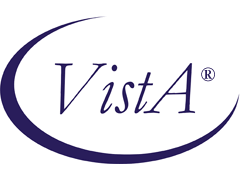 INSTITUTION  REDESIGN (IFR)SUPPLEMENT TO PATCH DESCRIPTIONPatch XU*8.0*206June 2001Revised: February 2007Department of Veterans Affairs Health Systems Design & Development (HSD&D)Infrastructure & Security Services (ISS)Revision HistoryDocumentation RevisionsThe following table displays the revision history for this document. Revisions to the documentation are based on patches and new versions released to the field.Table i. Documentation revision historyPatch RevisionsFor the current patch history related to the Kernel software, please refer to the Patch Module on FORUM.ContentsRevision History	iiiFigures and Tables	xiAcknowledgements	xvOrientation	xviiI.	User Guide	I-11.	Introduction	1-1Master Files—What is the Problem?	1-1Purpose	1-1Detailed Solution	1-22.	Local Site IMF Administrator Duties	2-1Introduction	2-1Institution File Data Review/Check	2-1Institution File Cleanup Process—Initial	2-13Institution File Cleanup Process—HealtheVet	2-40Add/Modify Local Institution Data	2-50Maintenance & Troubleshooting	2-663.	FORUM (Production) IMF Administrator Duties	3-1Introduction	3-1Processing Master Files Change Notifications	3-1Troubleshooting	3-8II.	Developer's Guide	II-14.	Data Dictionary Modifications	4-1Institution File Data Dictionary Modifications	4-1Facility Type File Data Dictionary Modifications	4-75.	Application Program Interfaces (APIs)	5-1$$ACTIVE^XUAF4(): Institution Active Facility (True/False)	5-1$$CIRN^XUAF4(): Institution CIRN-enabled Field Value	5-2$$ID^XUAF4(): Institution Identifier	5-2$$IDX^XUAF4(): Institution IEN (Using Coding System & ID)	5-3$$IEN^XUAF4(): IEN for Station Number	5-3$$IEN^XUMF(): Institution IEN (Using IFN, Coding System, & ID)	5-4$$LEGACY^XUAF4(): Institution Realigned/Legacy (True/False)	5-5$$LKUP^XUAF4(): Institution Lookup	5-5$$MADD^XUAF4(): Institution Mailing Address	5-6$$NAME^XUAF4(): Institution Official Name	5-6$$NNT^XUAF4(): Institution Station Number, Name, and Type	5-7$$NS^XUAF4(): Institution Name and Station Number	5-7$$O99^XUAF4(): IEN of Merged Station Number	5-8$$PADD^XUAF4(): Institution Physical Address	5-9$$PRNT^XUAF4(): Institution Parent Facility	5-9$$RF^XUAF4(): Realigned From Institution Information	5-10$$RT^XUAF4(): Realigned To Institution Information	5-11$$STA^XUAF4(): Station Number for IEN	5-11$$TF^XUAF4(): Treating Facility (True/False)	5-12$$WHAT^XUAF4(): Institution Single Field Information	5-13CDSYS^XUAF4(): Coding System Name	5-13CHILDREN^XUAF4(): List of Child Institutions for a Parent	5-14F4^XUAF4(): Institution Data for a Station Number	5-15LOOKUP^XUAF4(): Lookup Institution Identifier	5-16MAIN^XUMFI(): HL7 Master File Message Builder	5-17MAIN^XUMFP(): Master File Parameters	5-19PARENT^XUAF4(): Parent Institution Lookup	5-24SIBLING^XUAF4(): Sibling Institution Lookup	5-25III.	Systems Management Guide	III-16.	Implementation and Maintenance	6-1Implementation	6-1Maintenance	6-5Routines	6-8Files	6-10Exported Options	6-11Archiving and Purging	6-14Callable Routines	6-15External Interfaces	6-18External Relations	6-20Internal Relations	6-25Software-wide Variables	6-267.	Software Product Security	7-1Mail Groups	7-2Remote Systems	7-2Archiving and Purging	7-3Interfaces	7-3Electronic Signatures	7-4Menus/Options	7-5Security Key	7-8File Security	7-8References	7-8Official Policies	7-9Glossary	Glossary-1Appendix A—Reference Materials	A-1Appendix B—Facility Type Acronyms	B-1Index	Index-1Figures and TablesTable i. Documentation revision history	ivTable ii. Documentation symbol descriptions	xviiFigure 2-1. DBA Menu on FORUM	2-4Figure 2-2. Using the Institution file inquire option to verify facility naming conventions	2-5Figure 2-3. Sample list of a Primary Facility with its associated Institutions in the FORUM INSTITUTION File (#4)	2-5Figure 2-4. North Chicago facilities naming convention before data updated in the FORUM IMF	2-6Figure 2-5. North Chicago facilities naming conventions after data updated in the FORUM IMF	2-6Figure 2-6. Sample list of Institutions in the FORUM INSTITUTION File (#4) that are not uniquely named	2-7Figure 2-7. Sample of a Health Care System (HCS) Naming Convention	2-7Figure 2-8. Sample list of Institutions in the MEDICAL CENTER DIVISION file (#40.8)	2-8Figure 2-9. Using the PRNT—Institution List by Parent option to verify legacy site data	2-9Figure 2-10. Using the PRNT—Institution List by Parent option to verify Primary Facility data	2-10Figure 2-11. Using the VISN—Institution List by VISN option to verify VISN Data	2-12Figure 2-12. Initial dialogue when using the Institution File Query / Update option [XUMF INSTITUTION]	2-21Figure 2-13. Sample INSTITUTION file data at a site compared with data on FORUM	2-22Figure 2-14. Using the List local station numbers (LLCL) action	2-24Figure 2-15. Using the List local station numbers (LLCL) action after running the AUTO action	2-25Figure 2-16. Using the List national data to merge (NATL) action	2-26Figure 2-17. Using the List national data to merge (NATL) action after running the AUTO action	2-27Figure 2-18. Using the Delete local/dup. station # (DSTA) action	2-28Figure 2-19. Using the Delete local/dup. station # (DSTA) action—Deleting local and duplicate 
entries	2-29Figure 2-20. Using the Delete local/dup. station # (DSTA) action—Unresolved duplicates	2-30Figure 2-21. Using the Delete local/dup. station # (DSTA) action—No unresolved duplicates	2-30Figure 2-22. Using the Resolve duplicate station numbers (RDSN) action—Resolving 
duplicates (1)	2-31Figure 2-23. Using the Resolve duplicate station numbers (RDSN) action—Resolving 
duplicates (2)	2-33Figure 2-24. Using the Resolve duplicate station numbers (RDSN) action—All duplicates resolved	2-35Figure 2-25. Using the Auto update with national data (AUTO) action—After eliminating 
duplicates	2-36Figure 2-26. Using the Auto update with national data (AUTO) action—Prior to eliminating local and duplicate entries	2-37Figure 2-27. Using the Required clean up actions (CHCK) action—Prior to running the DSTA and AUTO actions	2-38Figure 2-28. Using the Required clean up actions (CHCK) action—After running the DSTA option but prior to running the AUTO action	2-38Figure 2-29. Using the Required clean up actions (CHCK) action—After running the DSTA and AUTO actions	2-39Table 2-1. Local field edit guidelines (Kernel Patch XU*8.0*335)	2-49Figure 2-30. Navigating to the Kernel Management Menu	2-51Figure 2-31. Running the IMF edit option	2-52Figure 2-32. Choosing the Institution Edit option	2-53Figure 2-33. Entering a new local Institution into the local site's INSTITUTION file	2-54Figure 2-34. ScreenMan form showing the new "TEST MEDICAL CENTER" Institution	2-55Figure 2-35.  Sample error display screen	2-55Figure 2-36. Sample ScreenMan form of an existing local Institution entry	2-56Figure 2-37. Sample ScreenMan form of an existing national Institution entry	2-58Figure 2-38. Deleting a Local Institution	2-59Figure 2-39. ScreenMan form displayed after a deletion	2-60Figure 2-40. Trying to enter a STATION NUMBER field in a local Institution entry	2-62Figure 2-41. Trying to enter "National" in the STATUS field in a local Institution entry	2-63Figure 2-42. Entering an invalid FACILITY TYPE in a local Institution entry	2-64Figure 2-43. Final ScreenMan form for the local Institution file entry	2-65Figure 3-1. Initial dialogue when using the Institution Master File Edit option [XUMF FORUM INSTITUTION]	3-2Figure 3-2. Adding a new Station Number to the FORUM IMF	3-3Figure 3-3. Editing an Existing Station Number in the FORUM IMF	3-5Figure 3-4. Sample HL7 MFN segment information	3-6Figure 3-5. Sample INSTITUTION file update message sent to the XUMF INSTITUTION mail 
group	3-7Figure 6-1. Sample backup of the INSTALLATION and FACILITY TYPE files at a DSM site	6-2Figure 6-2. Sample installation of a KIDS transport global at a site	6-3Table 6-1. MFS bulletins associated with the IFR-related software	6-5Table 6-2. MFS HL7 application parameters associated with the IFR-related software	6-5Table 6-3. MFS HL7 logical link associated with the IFR-related software	6-6Table 6-4. MFS protocols associated with the IFR-related software	6-6Table 6-5. Cleanup protocols associated with the IFR-related software	6-7Table 6-6. Cleanup list templates associated with the IFR-related software	6-7Table 6-7. List of routines exported with IFR-related software	6-9Table 6-8. Files used by IFR-related software	6-10Table 6-9. Menu options without parents exported with IFR-related software	6-13Table 6-10. Menu options with parents exported with IFR-related software	6-14Table 6-11. Callable routines for IFR-related software—Alphabetized by entry point	6-17Table 6-12. Associated patches required for installation prior to installing Kernel Patch 
XU*8.0*206	6-20Table 6-13. Supported references for the IFR-related software—Alphabetized by entry point	6-23Table 6-14. Controlled subscription references for the IFR-related software—Alphabetized by entry 
point	6-23Table 6-15. File and global information for the IFR-related software	6-26Table 6-16. Software-wide variables for the IFR-related software	6-26Table 7-1. Mail groups exported with the IFR-related software	7-2Table 7-2. Menu options exported with IFR-related software	7-7Table 7-3. Security keys exported with IFR-related software	7-8Table 7-4. File security for files exported with IFR-related software	7-8Table B-1. Facility type acronyms	B-3AcknowledgementsThe Institution File Redesign (IFR) Project Team consists of the following Infrastructure & Security Services (ISS) personnel:REDACTEDThe IFR Project Team would like to thank the following sites/organizations for their assistance in reviewing and/or testing the IFR-related software (i.e., Kernel Patch XU*8.0*206) and documentation (listed alphabetically): () (VAMC) Office of Information Field Office (OIFO), OH VAMCIndependent Verification & Validation (IV&V) Health Care System (HCS)VA  HCSNational Database Integration (NDBI)Application Structure and Integration Services (), D.C. VAMCOrientationHow to Use this ManualThroughout this manual, advice and instruction are offered about the numerous tools and functionality that Institution File Redesign (IFR)-related software (Kernel V. 8.0) provides for overall Veterans Health Information Systems and Technology Architecture (VistA) management. For example, site parameters are discussed in various topics throughout this manual.This supplemental documentation to the Institution File Redesign (IFR)-related software (i.e., Kernel Patch XU*8.0*206) is organized into several major sections based on the following functional divisions, portions of which may also be included in the Kernel V. 8.0 documentation:1.	User Guide InformationA.	Local Site IMF Administrator DutiesB.	FORUM (Production) IMF Administrator Duties2.	Programmer Manual Information3.	Technical Manual InformationThere are no special legal requirements involved in the use of IFR-related software.This manual uses several methods to highlight different aspects of the material:Various symbols are used throughout the documentation to alert the reader to special information. The following table gives a description of each of these symbols:Table ii. Documentation symbol descriptionsDescriptive text is presented in a proportional font (as represented by this font).Conventions for displaying TEST data in this document are as follows:The first three digits (prefix) of any Social Security Numbers () will begin with either "000" or "666".Patient and user names will be formatted as follows: [Application Name]PATIENT,[N] and [Application Name]USER,[N] respectively, where "Application Name" is defined in the Approved Application Abbreviations document and "N" represents the first name as a number spelled out and incremented with each new entry. For example, in Kernel (KRN) test patient and user names would be documented as follows: KRNPATIENT,; KRNPATIENT,TWO; KRNPATIENT,THREE; etc.Sample HL7 messages, "snapshots" of computer online displays (i.e., roll-and-scroll screen or character-based screen captures/dialogues) and computer source code, if any, are shown in a non-proportional font and enclosed within a box.User's responses to online prompts will be boldface.References to "<Enter>" within these snapshots indicate that the user should press the Enter key on the keyboard. Other special keys are represented within angle brackets (< >). For example, pressing the PF1 key can be represented as pressing <PF1>.Author's comments, if any, are displayed in italics or as "callout" boxes.This manual refers in many places to the M programming language. Under the 1995 American National Standards Institute () standard, M is the primary name of the MUMPS programming language, and M will be considered an alternate name. This manual uses the name M.Descriptions of direct mode utilities are prefaced with the standard M ">" prompt to emphasize that the call is to be used only in direct mode. They also include the M command used to invoke the utility. The following is an example:>D ^XUPAll uppercase is reserved for the representation of M code, variable names, or the formal name of options, field/file names, and security keys (e.g., the XUPROGMODE key).How to Obtain Technical Information OnlineExported file, routine, and global documentation can be generated through the use of Kernel, MailMan, and VA FileMan utilities.Help at Prompts M Server-based software provides online help and commonly used system default prompts. Users are encouraged to enter question marks at any response prompt. At the end of the help display, you are immediately returned to the point from which you started. This is an easy way to learn about any aspect of the software.Obtaining Data Dictionary ListingsTechnical information about VistA M Server-based files and the fields in files is stored in data dictionaries (DD). You can use the List File Attributes option on the Data Dictionary Utilities submenu in VA FileMan to print formatted data dictionaries.Assumptions About the ReaderThis manual is written with the assumption that the reader is familiar with the following: computing environment:Kernel—VistA M Server softwareVA FileMan data structures and terminology—VistA M Server softwareMicrosoft Windows environmentM programming languageThis manual provides an overall explanation of the use, maintenance, and implementation of the Institution File Redesign (IFR)-related software. However, no attempt is made to explain how the overall  programming system is integrated and maintained. Such methods and procedures are documented elsewhere. We suggest you look at the various VA home pages on the World Wide Web () and VA Intranet for a general orientation to . For example, go to the Veterans Health Administration (VHA) Office of Information (OI) Health Systems Design & Development (HSD&D) Home Page at the following Web address:http://vista.med.va.gov/Reference MaterialsReaders who wish to learn more about Kernel should consult the following:Kernel Release NotesKernel Installation GuideKernel Technical ManualKernel Systems Management GuideKernel Developer's GuideKernel Security Tools ManualThe following Web pages:Institution File Redesign (IFR) Home Page:http://vista.med.va.gov/kernel/index.asp#ifrKernel Home Page:http://vista.med.va.gov/kernel/index.aspThese sites contain other information and provide links to additional documentation. documentation is made available online in Microsoft Word format and in Adobe Acrobat Portable Document Format (PDF). The PDF documents must be read using the Adobe Acrobat Reader (i.e., ACROREAD.), which is freely distributed by Adobe Systems Incorporated at the following Web address:http://www.adobe.com/ documentation can be downloaded from the Health Systems Design and Development (HSD&D) VistA Documentation Library (VDL) Web site:http://www.va.gov/vdl/ documentation and software can also be downloaded from the Enterprise VistA Support (EVS) anonymous directories:Albany OIFO	REDACTED	Hines OIFO	REDACTEDSalt Lake City OIFO	REDACTEDPreferred Method	REDACTEDThis method transmits the files from the first available FTP server.User GuideThis is the User Guide section of this supplemental documentation for the Institution File Redesign (IFR)-related software (i.e., Kernel Patch XU*8.0*206). It details the user-related IFR documentation (e.g., overview of the IFR, Local and FORUM Administrator duties, management of IFR-related software, etc.).IntroductionThis supplemental documentation is intended for use in conjunction with the Institution File Redesign (IFR)-related software patches (i.e., Kernel Patch XU*8.0*206). It outlines the details of the work involved in the IFR software and gives guidelines for how the generic APIs can be used to standardize the collection and storage of Institution data across Veterans Health Administration (VHA).The intended audience for this documentation is Veterans Health Information Systems and Technology Architecture () sites' Information Resource Management () and the Automated Data Processing Application Coordinators (ADPACS). However, it can also be helpful to the Master Patient Index/Patient Demographics (MPI/PD) Team, the Messaging & Interface Services (M&IS) Team, others in VHA Office of Information (OI) Health Systems Design & Development (HSD&D), Enterprise VistA Support (EVS), the OI EVS National Data Base Integration (NDBI) Team, the Program Office, and Application Structure and Integration Services ().—What is the Problem?In an open-architecture healthcare environment, there often exists a set of common reference files used by one or more applications. These files are called "master files." The INSTITUTION (#4) and FACILITY TYPE (#4.1) files are two examples of Veterans Health Information Systems and Technology Architecture () master files. With the advent of VA-wide data exchange initiatives, such as Master Patient Index/Patient Demographics (MPI/PD), the need to maintain reliable and accurate data within these master files across all Veterans Health Administration (VHA) sites has become more apparent.Currently, the VHA does not automate updates and synchronization of national entries in standard master files utilized VHA-wide. Each individual VHA site is responsible for updating and maintaining the INSTITUTION and FACILITY TYPE master files located at their site. Through time and due to many unforeseen circumstances, these master files no longer contain accurate, synchronized national data. Thus, there is a need to provide a mechanism to automatically maintain reliable, accurate, and synchronized national data within the INSTITUTION and FACILITY TYPE master files across all sites VHA-wide.PurposeThe Institution File Redesign (IFR)-related software (i.e., Kernel Patch XU*8.0*206) provides the mechanism to standardize national entries in VistA's INSTITUTION (#4) and FACILITY TYPE (#4.1) master files and automatically update and maintain synchronization of these files at all sites VHA-wide. It also provides the baseline software to maintain other master files in the future. Thus, Kernel Patch XU*8.0*206 ensures that the data in the INSTITUTION and the FACILITY TYPE master files is reliable, accurate, and consistent VHA-wide. This allows sites to easily establish data sharing relationships without the overhead of researching each other's INSTITUTION and FACILITY TYPE file's data. This in turn ensures that future  initiatives involving multi-site data exchange will operate more effectively and efficiently.In addition, Kernel Patch XU*8.0*206 does not alter the currently existing procedures for the following:Requesting a New Station Number—The Information Management Service (045A4) will continue to approve the official Station Numbers. Non-VA Institutions must receive a Station Number to be included in the Institution Master File;  directors will continue to request new Station Numbers from the Chief Network Officer (10N). () Coordination Requirements—The coordination requirements currently placed on sites by the Austin Automation Center () are not affected by this patch. The Institution Master File (IMF) on FORUM will immediately be updated upon notification from the Information Management Service (045A4). That updated data will then be immediately transmitted to all local INSTITUTION files (#4) VHA-wide via the Master File Server (MFS). This patch does not require any additional coordination with the . The same, current procedures will be followed when the  has not yet updated its tables to include new Station Numbers stored in the INSTITUTION file (#4).National Data Base Integration (NDBI) Procedures—NDBI will create new integrated sites after a new Station Number has been added to the Institution Master File (IMF) on FORUM and that information has been transmitted VHA-wide. Subsequent procedures followed by NDBI will remain the same.Detailed SolutionInfrastructure & Security Services (ISS) released Kernel Patches XU*8.0*206, 209, and other subsequent patches to automate the update and synchronization of the INSTITUTION (#4) and FACILITY TYPE (#4.1) master files VHA-wide.IFR Software-related Kernel Patches—ComponentsKernel Patch XU*8.0*206Kernel Patch XU*8.0*206 establishes the following components, which are described in greater detail in the topics that follow:Institution Master File (IMF)—A coordinated and synchronized INSTITUTION file (#4). The INSTITUTION file located on FORUM serves as the IMF that originates the data entries flagged as "National" and approved by Information Management Service (045A4) that are transmitted to and synchronized with each local site's INSTITUTION file VHA-wide.Facility Type Master File (FMF)—A coordinated and synchronized FACILITY TYPE file (#4.1). The FACILITY TYPE file located on FORUM serves as the FMF that originates the data entries flagged as "National" and approved by Information Management Service (045A4) that are transmitted to and synchronized with each local site's FACILITY TYPE file VHA-wide. (MFS)—A server mechanism that does the following:Broadcasts updated national entries in the master files on FORUM (e.g., IMF) for update and synchronization VHA-wide.Allows local sites to query the INSTITUTION (#4) and FACILITY TYPE (#4.1) master files on FORUM for cleanup of the local site's master files (see the following bulleted item).One or more FORUM Institution Master File Administrators will be assigned to maintain and update the INSTITUTION (#4) and FACILITY TYPE (#4.1) master files on FORUM for propagation VHA-wide.Cleanup Utilities—Utilities to help sites "clean up" their local INSTITUTION file (#4) and FACILITY TYPE file (#4.1). This "cleanup" includes resolution of duplicate Station Numbers and a merge of national data from the Institution Master File (IMF) located on FORUM with the data in a local site's INSTITUTION file (#4). In the background, it also merges national data from the Facility Type Master File (IMF) located on FORUM with the data in a local site's FACILITY TYPE file.Historical Institution Data—Kernel Patch XUY*8.0*206 adds the HISTORY Multiple field (#999) to the INSTITUTION file (#4). It contains historical data with effective dates regarding national Institution Station Number and Name changes.Application Program Interfaces (APIs)—Provide entry points for programmers in order to:Customize the  (MFS).Return time-sensitive (historical) information from the INSTITUTION file (#4).FORUM Institution Master File (IMF)Kernel Patch XU*8.0*206 establishes the INSTITUTION file (#4) located on FORUM as the Institution Master File (IMF). The IMF on FORUM (or "Gold" file) provides the following:Storage of all national Station Numbers approved by Information Management Service (045A4), regardless of their current status (e.g., active, inactive, etc.). The software does not allow duplicate Station Numbers. Sites cannot edit the STATION NUMBER field nor can they edit certain other fields of a national entry in their local INSTITUTION file (#4); the software locks them out.Storage of new national Health Care facility names.Standardized Institution names VHA-wide for IMF entries.Per VHA DIRECTIVE 97-058, which provides guidance for the assignment of Station Number suffix identifiers for outpatient clinic facilities, all outpatient clinic facilities will be given a Station Number suffix identifier. Requests to add or delete an outpatient clinic are submitted to the Director, Information Management Service (045A4) through the Chief Network Office (10N) at VHA Headquarters. The Network Management Support Office (10) notifies the respective  of approved Station Number suffix identifier.VHA Health Systems Design & Development's Infrastructure & Security Services (ISS) Team was added to the Information Management Service distribution list (i.e., 045A4). Members of the Enterprise VistA Support (EVS) serve as the FORUM Institution Master File (IMF) Administrators. If a site has a request or requires an update to the IMF, they should log a Remedy ticket. The Remedy category is Application-VistA; the Remedy Type is Institution File Redesign. Also, the IMF Administrators can be contacted on FORUM via the following e-mail group: REDACTEDThe FORUM IMF Administrators are responsible for updating the Institution Master File (i.e., the INSTITUTION file [#4] located on FORUM) with national Station Number, Name, and other national Institution data changes.FORUM Facility Type Master File (FMF)Kernel Patch XU*8.0*206 establishes the FACILITY TYPE file (#4.1) located on FORUM as the Facility Type Master File (FMF). The FMF on FORUM provides the following:Storage of all national Facility Types approved by Information Management Service (045A4).Storage of new national Health Care Facility Types.Standardized Facility Types VHA-wide for FMF entries.VHA Health Systems Design & Development's Infrastructure & Security Services (ISS) Team was added to the Information Management Service distribution list (i.e., 045A4). Members of the Enterprise VistA Support (EVS) serve as the FORUM Institution Master File (IMF) Administrators. If a site has a request or requires an update to the IMF, they should log a Remedy ticket. The Remedy category is Application-VistA; the Remedy Type is Institution File Redesign. Also, the IMF Administrators can be contacted on FORUM via the following e-mail group: REDACTED.The FORUM IMF Administrators are responsible for updating the Facility Type Master File (i.e., the FACILITY TYPE file [#4.1] located on FORUM) with national Facility Type data changes. (MFS)The INSTITUTION (#4) and FACILITY TYPE (#4.1) files, as well as other master files, are integral components of  and are referenced by numerous applications. Once a master file has been standardized VHA-wide, measures must be taken to maintain uniformity and synchronicity. The current method of update notifications cannot keep up with today's messaging requirements. Thus, in order to maintain uniformity and synchronicity of master files VHA-wide, Kernel Patch XU*8.0*206 creates a Master File Server (MFS) that specifically processes the INSTITUTION and FACILITY TYPE master files. As of Kernel Patch XU*8.0*299, the Master File Server (MFS) mechanism was extended to support multiple standard files. Kernel Patch XU*8.0*299 also introduced the  file (#4.001) and XUMF ERROR mail group.Once the Cleanup of the local site's INSTITUTION file (#4) has been performed and the Institution Master File data from FORUM is merged with the local INSTITUTION file (#4), further updates to the INSTITUTION file (#4) are handled automatically by the  mechanism.The FORUM Institution Master File Administrators receives update notifications (e.g., new CBOC Station Numbers) directly from the Information Management Service via the 045A4 distribution list.The FORUM Institution Master File Administrators add/edit the INSTITUTION file (#4) entries on FORUM (i.e., IMF). This results in the building of an HL7 message containing the updates, which are sent to all  sites. The message is processed automatically at the sites, updating the local INSTITUTION file with the new/updated entries from the FORUM IMF.An HL7 (Messaging & Interface Services [M&IS]) interface specification for interaction with the Master File Server (MFS) has been defined. 's VA MailMan and HL7 (Messaging & Interface Services [M&IS]) software, utilizing bi-directional data transmission of HL7 messages over /IP, provides support for communication between the FORUM (server) and VHA site (client) applications. The Master File Server (MFS) uses HL7 (Messaging & Interface Services [M&IS]) software to deliver updates from the master files on FORUM to the sites' local files.The MFS and 's HL7 software provide the following functionality, which is described in greater detail in the topics that follow:Broadcast Updates—Implements a server mechanism to broadcast FORUM's Institution Master File (IMF) updates VHA-wide.Handle Update Message—Implements a message handler to update the local site's INSTITUTION file (#4).Query Server—Provides functionality to query FORUM's Institution Master File and Facility Type Master File.Handle Query Response—Provides functionality to handle query responses.Track Station Number Changes—Tracks Station Number changes in the INSTITUTION file (#4) via bulletins/e-mail messages and the VistA HL7 software.Application Program Interfaces (APIs)—Provides Application Program Interfaces (APIs) to set up required parameter entries and to build and send HL7 messages.Broadcast UpdatesThe Master File Server (MFS) on FORUM implements a server mechanism to broadcast FORUM's Institution Master File (IMF) updates VHA-wide.Updates to the Institution Master File (IMF) trigger an HL7 unsolicited update event message.The Master File Notification () message is broadcast VHA-wide.Handle Update MessageThe HL7 (Messaging & Interface Services [M&IS]) software at the  site (client), upon receipt of an HL7 Master File message, invokes a Handler routine to do the following:Process the Master File Notification () message type sent by the Master File Server (MFS) on FORUM.Add/Update the local site's INSTITUTION file (#4) entries with the national entries transmitted from the FORUM master files.Query ServerThe MFS provides functionality to query FORUM's Institution Master File (IMF) and Facility Type Master File (FMF). Specifically, the Master File Server Query process:MFS at the site (client)—Builds Master File Query (MFQ) messages to send to FORUM (server).MFS on FORUM (server)—Handles Master File Query (MFQ) message types sent by the site (client).MFS on FORUM (server)—Sends an appropriate Master File Response (MFR) message in return back to the site (client).Handle Query ResponseThe HL7 (Messaging & Interface Services [M&IS]) software at the  site (client) invokes a Handler routine to:Process the Master File Response (MFR) message from FORUM (server). The query definition in the HL7 QRD segment, based on parameters passed to a  interface, specifies the method of processing.Add/Update the INSTITUTION (#4) and FACILITY TYPE (#4.1) file entries or store the tables in a global array.Track Station Number ChangesThe INSTITUTION file (#4) Station Number changes are tracked.Tracking occurs via the existing functionality of the HL7 (Messaging & Interface Services [M&IS]) software (i.e., HL7 MESSAGE TEXT file [#772]).Kernel Patch XU*8.0*206 establishes the XUMF INSTITUTION mail group). This mail group receives bulletins regarding updates to the INSTITUTION file (#4). Sites are notified via a VistA MailMan bulletin when their local INSTITUTION file has been updated with national entries from the Institution Master File (IMF) on FORUM via the Master File Server (MFS).If an error occurs, a bulletin is sent to the FORUM Institution Master File Administrators.MFS Application Program Interfaces (APIs)Kernel Patch XU*8.0*206 provides APIs that set up required parameter entries and build and send HL7 messages:Interface to set up parameters used by the interface that builds and sends the message and the HL7 Master File Message Handler routine:^XUMFP(IFN,IEN,TYPE,PARAM,ERROR)Interface to build and send the HL7 message:^XUMFI(IFN,IEN,TYPE,PARAM,ERROR)Institution File EnhancementsKernel Patch XU*8.0*206 incorporates modifications to the INSTITUTION file (#4) Data Dictionary and provides Application Program Interfaces (APIs).Institution File Data Dictionary ModificationsModifications to the INSTITUTION file (#4) Data Dictionary provide the following functionality:Prevents editing of national data in the INSTITUTION file (#4) via an Input Transform.Provides an Inactive Facility Flag identifier with an Effective Date.Requires all national entries in the INSTITUTION file (#4) be flagged as "National."Enhances the INSTITUTION file (#4) by adding a HISTORY Multiple field (#999) to record integrations (realignments), merge, deactivation, and Name updates. Creates a HISTORY Multiple field (#999) to record the following date-sensitive information:Integrations (Realignments)Name Changes/UpdatesDeactivationsActivationsInstitution File Application Program Interfaces (APIs)Due to site integrations, Name changes, Station Number deactivations/activations, legacy Station Numbers, and new facilities, a need to return Institution time-sensitive (historical) information has been identified.Return historical time-sensitive information.Return realignment and merge pointers.Kernel Patch XU*8.0*217Kernel Patch XU*8.0*217 modified the INSTITUTION file (#4) data dictionary to provide the following functionality:Added the . 1 (MAILING) field (#4.01) to the INSTITUTION file (#4). It is the first line of the street address (mailing) of the facility.Added the . 2 (MAILING) field (#4.02) to the INSTITUTION file (#4). It is the second line of the street address (mailing) of the facility.Added the  (MAILING) field (#4.03) to the INSTITUTION file (#4). It is the city (mailing) of the facility.Added the STATE (MAILING) field (#4.04) to the INSTITUTION file (#4). It is the state (mailing) of the facility.Added the ZIP (MAILING) field (#4.05) to the INSTITUTION file (#4). It is the ZIP/Postal Code (mailing) of the facility.Modified the STREET ADDR. 1 field (#1.01) in the INSTITUTION file (#4). It is the first line of the street address (physical) in the facility.Modified the STREET ADDR. 2 field (#1.02) in the INSTITUTION file (#4). It is the second line of the street address (physical) in the facility.Modified the  field (#1.03) in the INSTITUTION file (#4). It is the city (physical) of the facility.Modified the STATE field (#.02) in the INSTITUTION file (#4). It is the state (physical) of the facility.Modified the ZIP field (#1.04) in the INSTITUTION file (#4). It is the ZIP/Postal Code (physical) of the facility.Kernel Patch XU*8.0*287Kernel Patch XU*8.0*287 modified the  PERSON file (#200) data dictionary to provide the following functionality:The Input Transform of the DIVISION field (#.01) of the DIVISION Multiple field (#16) of the  PERSON file (#200) was modified to prevent users in the  PERSON file (#200) from being associated with an inactive/non-treating facility.Holders of the XUMGR security key can override the Input Transform and assign other facility types (other than medical) as "divisions" to a User.Kernel Patch XU*8.0*299Kernel Patch XU*8.0*299 modified or added the following components:Modified the Master File Server (MFS) mechanism to support multiple standard files.Added the  file (#4.001) in the ^DIC(4.001, global.Added the XUMF ERROR mail group.Kernel Patch XU*8.0*335Kernel Patch XU*8.0*335 establishes the following components, which are described in greater detail in the topics that follow:Facility Type File Data Dictionary ModificationsInstitution File Data Dictionary ModificationsFacility Type File Data Dictionary ModificationsKernel Patch XU*8.0*335 added a new STATUS field (#3) to the FACILITY TYPE file (#4.1).Institution File Data Dictionary ModificationsKernel Patch XU*8.0*335 added an Input Transform to the FACILITY TYPE field (#13) in the INSTITUTION file (#4) to prevent the selection of non-standard facility types from "national" INSTITUTION file (#4) entries.Kernel Patch XU*8.0*416Kernel Patch XU*8.0*416 modified or added the following components:Loaded National Provider Identifier (NPI) values into the INSTITUTION file (#4) during the post install.Added the Load Institution NPI values option [XUMF LOAD NPI] to FORUM. This option is located on the Kernel Management Menu [XUKERNEL]. This option is to be used only in the case the NPI values fail to load in the post install or if it should become necessary to reload the NPI values (e.g., NPI values become corrupt or the data otherwise needs to be refreshed).

This option is used to edit institution data, including NPI and Taxonomy codes, selectable by coding system (e.g., NPI, Department of Defense [DOD], or Clinical Laboratory Improvement Amendments [CLIA]) and Identifier pair (for beta testing made target site, for Health Level seven [HL7] unsolicited update message, selectable rather than publish nationally).Executed an HL7 query to the Institution Master File (IMF) on FORUM using the Master File Server (MFS) mechanism. The subsequent response message automatically updated the local INSTITUTION file (#4) with the new values. In the event the post install failed, a MailMan message would be sent to notify the installer of the patch and the  mail group that the NPI values did not update correctly. This mail group has a remote member "REDACTED" Users can optionally add members to this mail group after installation of this patch.Modified the MFS Institution handler to:Identify a record by alternate coding system (other than station number).Handle NPI and Taxonomy code updates as special case (due to constraints and special processing required).Update coding system and ID in Identifier multiple when appropriate.Corrected the $$ADDNPI^XUSNPI .Maintaining the Local IMF—Step-By-Step ProceduresFor detailed step-by-step procedures in maintaining/troubleshooting a sites' local Institution Master File (IMF), FORUM's production IMF, and Bay Pines' Test IMF, please refer to the following chapters:Local Site IMF Administrator DutiesFORUM (Production) IMF Administrator DutiesLocal Site IMF Administrator DutiesIntroductionKernel Patches XU*8.0*209 (i.e., original IFR patch and initial cleanup) and XU*8.0*335 (i.e., HealtheVet cleanup) require that sites assign one or more Local Site Institution Master File (IMF) Administrators to clean up, maintain, and monitor the master files located at a site. These administrators are most likely members of the site's Information Resource Management () Team.The following duties are the responsibility of the Local Site Institution Master File Administrators of the INSTITUTION (#4) and FACILITY TYPE (#4.1) master files located at a site:Perform a Review/Check of the INSTITUTION File Data Prior to the Cleanup.Perform INSTITUTION File Cleanup (includes a background cleanup of the FACILITY TYPE file as well).Add/Modify Local Institution Data.Maintenance & Troubleshooting .This section provides the step-by-step procedures and general information describing the day-to-day duties and maintenance requirements of the master files at a local site, as performed by the Local Site Institution Master File Administrators.Institution File Data Review/CheckSites should review/check their Institution and Institution-related data in the FORUM Institution Master File (IMF) prior to performing the cleanup at their site.This review helps make the data in the FORUM IMF more accurate for your Parent Facility and all associated facilities. The primary goals of these data checks include the verification of the following:All Station Numbers associated with your Parent Facility are included.All data for your Parent Facility and its associated facilities are correct (e.g., Station Number, State, Type, and if appropriate, an Inactive Facility Flag with an Effective Date).No invalid Station Numbers are associated with your Parent Facility.All legacy facility data is correct (e.g., data contains an Inactive Facility Flag with an Effective Date).(Recommended) All Institutions of Type Veterans Affairs Medical Center (VAMC) and/or Medical and  (M&ROC) have unique naming conventions in order to ease data entry.Kernel Patch XU*8.0*206—Initial Cleanup PatchThe following data fields need to be checked in the FORUM INSTITUTION file (#4). They are the primary focus of Kernel Patch XU*8.0*206 and should be checked for accuracy:NAME (#.01)—This name should be a unique name for VAMC facilities.STATE (#.02)—Write IdentifierSTATUS (#11)FACILITY TYPE (#13)—Write IdentifierASSOCIATIONS Multiple (#14)—The valid Association Types are:Primary Facility (Parent Facility) Station NumberSTATION NUMBER (#99)—Write IdentifierOFFICIAL VA NAME (#100)INACTIVE FACILITY  (#101)—Write Identifier (used in conjunction with the EFFECTIVE DATE under the HISTORY Multiple field [#999])HISTORY Multiple (#999)EFFECTIVE DATE (#.01)REALIGNED TO (#.05)REALIGNED FROM (#.06)Kernel Patch XU*8.0*335—HealtheVet Cleanup PatchThe following data fields need to be checked in the local INSTITUTION file (#4). They are the primary focus of Kernel Patch XU*8.0*335 (i.e., HealtheVet cleanup) and should be checked for accuracy (listed in field number order):NAME (#.01)STATE (#.02)Address Information:. 1 (MAILING) field (#4.01). 2 (MAILING) field (#4.02) (MAILING) field (#4.03)STATE (MAILING) field (#4.04)ZIP (MAILING) field (#4.05)STREET ADDR. 1 field (#1.01)STREET ADDR. 2 field (#1.02) field (#1.03)STATE field (#.02)ZIP field (#1.04)FACILITY TYPE (#13)ASSOCIATIONS Multiple (#14)— association typePARENT OF ASSOCIATION (#1)AGENCY CODE (#95)OFFICIAL VA NAME (#100)INACTIVE FACILITY  (#101)Local Sites Step-By-Step Procedures—Institution File Data Review/CheckThe following steps are recommended:1.	Log on to FORUM. This is the host (production) Institution Master File (IMF) server.2.	Select the DBA menu [DBA], as shown in Figure 2-1:Select Software Services Primary Menu Option: dba          List Package file by Name          List Package file by Prefix          Find lo-high range of filenumbers          Package file inquire          Package file inquire by #          Institution file inquire      Institution List by    PRNT   Institution List by Parent          SACC Exemptions ...          Domain file inquire          Integration Agreements Menu ...          Standards and Conventions          MOP-UP ...       Print /IP Domain Data Summary          Children of a package          GUI Standard Guidelines          List Manager Standards ...          Port Assignments for           SAGG Access to  CIOFOYou have PENDING ALERTS          Enter  "VA   VIEW ALERTS     to review alertsSelect DBA Option:Figure 2-1. DBA Menu on FORUMThe three options that are used to assist sites in reviewing/checking their data in the FORUM IMF are:Institution file inquire [DBA INSTITUTION INQUIRE]—Institution List by Vision [XUMF IMF BY ]PRNT—Institution List by Parent [XUMF IMF BY PRNT]These options are described in greater detail in the steps that follow.3.	Verify Facility Station Numbers and Naming Conventionsa.	From the DBA menu on FORUM, select the Institution file inquire option [DBA INSTITUTION INQUIRE]. This option (Figure 2-2) displays all the facilities associated with the Institution name or Station Number entered.Select DBA Option: insti    1    Institution file inquire              2    Institution List by Parent            3    Institution List by           CHOOSE 1-31: 1 <Enter>  Institution file inquireSelect INSTITUTION NAME: Figure 2-2. Using the Institution file inquire option to verify facility naming conventionsb.	Enter the Primary Facility three-digit STATION NUMBER (#99) after the "Select INSTITUTION NAME:" prompt. This produces a list of all associated facilities as stored in the FORUM IMF, as shown in Figure 2-3:Select INSTITUTION NAME: 442       M&ROC     442     2   4429AA         KS  VANB      4429AA     3   442DT  SCOTTSBLUFF ANNEX    442DT     4   442GA    CBOC      442GA    INACTIVE     5   442GB                 442GBPress <RETURN> to see more, '^' to exit this list, ORCHOOSE 1-5: <Enter>     6   442GC  FT. COLLINS    CO  CBOC      442GC     7   442GD    CBOC      442GDCHOOSE 1-7:  1 <Enter>    M&ROC     442DEVICE: <Enter>  UCX DEVICE    Right Margin: 80// <Enter>INSTITUTION LIST                               AUG 30,2001  19:22     1--------------------------------------------------------------------------------NAME:                           STATE:   DISTRICT: 23                          VA TYPE CODE: MC&RO  REGION: 4                             STATUS: National  STREET ADDR. 1: VA Medical and   STREET ADDR. 2:   :                         ZIP: 82001  FACILITY TYPE: M&ROCASSOCIATIONS:                       PARENT OF ASSOCIATION:  19ASSOCIATIONS: PARENT FACILITY           PARENT OF ASSOCIATION:   STATION NUMBER: 442EFFECTIVE DATE:             NAME (CHANGED FROM): CHEYENNE-VAMCEFFECTIVE DATE:             NAME (CHANGED FROM): CHEYENNE-VAMCNAMESPACE: AAVNAMESPACE: AAWNAMESPACE: AAX  NUMBERSPACE HIGH: 442999              NUMBERSPACE : 442000  SUPPORTING ISC:                    : 19Select INSTITUTION NAME: Figure 2-3. Sample list of a Primary Facility with its associated Institutions in the FORUM INSTITUTION File (#4)c.	Verify that the list of associated facilities displayed is accurate for your Primary Facility:Are all of the Station Numbers associated with your Primary Facility listed? If not, notate those Station Numbers that are missing.Are there any Station Numbers listed that are not associated with your Primary Facility? If so, notate those Station Numbers that are incorrectly associated with your Primary Facility.d.	Verify that the VAMC/M&ROC names displayed are unique when compared to the associated facilities. Notate any Station Numbers that are not unique.To speed data entry (avoid having to choose from a list), it is best if VAMC/M&ROC Institution names are unique. For example, prior to any updates to the FORUM IMF, the  facilities were named as follows:Select INSTITUTION NAME: north ch     1            IL  D         556BU       2            IL  VANB      5569AA       3            IL  PRRTP     556PA       4            IL  VAMC      556  CHOOSE 1-4: ^Select INSTITUTION NAME:Figure 2-4. North Chicago facilities naming convention before data updated in the FORUM IMFIn the example in Figure 2-4, the VAMC Primary Facility name is not unique. It has the same name as its associated facilities (i.e., "").After reviewing the FORUM IMF data, Station Number 556's associated facilities' names were changed from "" to "." This made the VAMC Primary Facility name unique from the associated facilities' names, as shown in Figure 2-5:Select INSTITUTION NAME: north ch     1   NORTH             IL  D         556BU       2   NORTH             IL  VANB      5569AA       3   NORTH             IL  PRRTP     556PA       4            IL  VAMC      556  CHOOSE 1-4: ^Select INSTITUTION NAME:Figure 2-5. North Chicago facilities naming conventions after data updated in the FORUM IMFThe example shown in Figure 2-6 further illustrates names in the FORUM IMF that are not unique and should be notated:Select INSTITUTION NAME:      1                IA  VAMC      592      INACTIVE      2                TN  NC        855       3                IA  VANB      5929AA       4                IA  VAMC      555A4    INACTIVE      5                IA  D         555BV    INACTIVE Press <RETURN> to see more, '^' to exit this list, ORCHOOSE 1-5: <Enter>     6                IA  PRRTP     592PA     7                TN         626BY     8                IA  VAMC      636A7     9                IA  D         636BVCHOOSE 1-9: <Enter>Select INSTITUTION NAME: Figure 2-6. Sample list of Institutions in the FORUM INSTITUTION File (#4) that are not uniquely namede.	Verify that any VAMC/M&ROC that is the Primary Facility Health Care System (HCS) name contains the letters "HCS." If not, notate the Station Numbers. For example:Select INSTITUTION NAME: 663     1   663   HCS  WA  VAMC      663       2   6639AA         WA  VANB      6639AA       3   6639AF         WA  STNB      6639AF       4   6639AG         WA  STNB      6639AG       5   663A4  AMERICAN   WA  VAMC      663A4  Press <RETURN> to see more, '^' to exit this list, ORCHOOSE 1-5: ^Select INSTITUTION NAME:Figure 2-7. Sample of a Health Care System (HCS) Naming Conventionf.	Print out a copy of the MEDICAL CENTER DIVISION file (#40.8) at your site. This printout is used to verify data in the FORUM IMF (See Step #3g). For example, use VA FileMan to display/print the entries in File #40.8, as shown in Figure 2-8:VA FileMan 22.0Select OPTION: INQUIRE TO  ENTRIESOUTPUT FROM WHAT : HL LOGICAL // 40.8 <Enter>  MEDICAL CENTER DIVISION                                          (5 entries) DIVISION NAME: ??   Choose from:   1             VAMROC     442   2                 442GA   3                 442GC   4                 442GD   5                 442GB DIVISION NAME:Figure 2-8. Sample list of Institutions in the  DIVISION file (#40.8)g.	Compare each facility name in the MEDICAL CENTER DIVISION file (#40.8):Verify that all the facilities in File #40.8 are listed in the IMF. If not, notate the missing Station Numbers.Compare the names of all the facilities in File #40.8 against the names listed in the FORUM IMF. If the names don't match and should, notate those Station Numbers where name modifications are required.

For example, when you compare the entries displayed in Figure 2-8 with the entries in Figure 2-3, you see that Station Number 442GC's name doesn't match. It is " " in File #40.8 and "" in the FORUM IMF, which is correct?4.	Verify any Legacy Site Data, if any.All legacy facilities that have been realigned should have a corresponding Station Number where the first three digits are the same as the legacy Primary Facility Station Number. Each of these realigned facilities must have a TO value unless that facility was inactivated and does not physically exist anymore. Also, any legacy facility that has been previously realigned must have a FROM value.a.	From the DBA menu on FORUM, select the PRNT—Institution List by Parent option [XUMF IMF BY PRNT]. This option displays all the facilities associated with a particular parent facility (i.e., Primary Facility).b.	Enter the legacy site's STATION NUMBER (#99) after the "Enter parent facility station number:" prompt, as shown in Figure 2-9:Select DBA Option: prnt <Enter>  Institution List by ParentEnter parent facility station number:  555Institution list              @13:24:03            Page:    1 of   1 STA #  INSTITUTION NAME                ST  TYPE   FROM   TO     INACTIVE DATE 555    CENTRAL  HCS                IA  VAMC          636A6   555A4                         IA  VAMC   592    636A7   555BU   MOINES                      IA  D             636BU   555BV                         IA  D             636BV   555DT                      IA  STDM          636DW   555EL                      IA  STNB          636EL   555GA  MASON                       IA  CBOC                              555HA                      IA  ORC                               555HB  MASON                       IL  ORC                               555HC                           IA  ORC    592HA  636GE   555HD                      IA  ORC    592HB  636GD            Enter ?? for more actions                                             Select Action:Quit// <Enter>  QUITFigure 2-9. Using the PRNT—Institution List by Parent option to verify legacy site datac.	Check the validity of the legacy data in the following fields/columns:ST—This is the State, is it correct for the listed facility?TYPE—This is the Facility Type, is it correct?FROM— If applicable, is it correct?TO—This is the new Station Number, is it correct?INACTIVE DATE—All legacy Station Numbers should have an inactive date.In the example in Figure 2-9, the user can see that Station Number 555 is a legacy facility and was realigned under Station Number 636 (i.e., 636A6). However, it appears that Station Numbers 555GA, 555HA, and 555HB do not indicate any values in the TO and INACTIVE DATE columns. If these entries have been realigned, they should have values entered in those fields. Otherwise, the missing TO Station Number indicates that those facilities no longer exist. If that is incorrect, notate that information.d.	Verify that all the legacy facilities are listed. If not, notate the missing legacy Station Numbers.e.	Verify that all the legacy facilities listed are valid. If not, notate the invalid legacy Station Numbers.5.	Verify your Primary Facility Association Data.a.	From the DBA menu on FORUM, select the PRNT—Institution List by Parent option [XUMF IMF BY PRNT]. This option displays all the facilities associated with a particular parent facility (i.e., Primary Facility).b.	Enter your Primary Facility's STATION NUMBER (#99) after the "Enter parent facility station number:" prompt, as shown in Figure 2-10:Select DBA Option: prnt <Enter>  Institution List by ParentEnter parent facility station number:  442Institution list              @12:34:53          Page:    1 of    1  STA #  INSTITUTION NAME                ST  TYPE   FROM   TO     INACTIVE DATE     M&ROC                                442DT  SCOTTSBLUFF ANNEX                                                442GA    CBOC                                 442GB                                                             442GC  FT. COLLINS                     CO  CBOC                                 442GD    CBOC          Enter ?? for more actions                                             Select Action:Quit// <Enter>   QUITFigure 2-10. Using the PRNT—Institution List by Parent option to verify Primary Facility datac.	Check the validity of the data in the following fields/columns:ST—This is the State, is it correct for the listed facility? If not, notate the correct State (ST).TYPE—This is the Facility Type, is it correct? If not, notate the correct TYPE.FROM—This is the facility realigned from–the legacy Station Number for the associated facility/type.TO—This field should be blank.INACTIVE DATE—Only/All inactive facilities must have an inactive date.d.	Verify that all the associated facilities are listed. If not, notate the missing Station Numbers. For example, when you compare this list of facilities associated with Station Number 442 shown in Figure 2-10 with the list of facilities in Figure 2-3, you'll notice that Station Number 4429AA generated by the Institution file inquire option is missing from the list generated by the PRNT—Institution List by Parent option (Figure 2-10). In this case, Station Number 4429AA should change its association to the Primary Facility Station Number 442 and should be notated by the site.e.	Verify that all the associated facilities listed are valid. If not, notate the invalid Station Numbers. For example, if a facility is listed using this option, and it shouldn't be associated with that Parent/Primary Facility, notate the Station Number.6.	Verify the  data.a.	From the DBA menu on FORUM, select the —Institution List by  option [XUMF IMF BY ]. This option shows all the facilities associated with a particular Veterans Integrated Service Network ().b.	Enter the  number after the "Select :" prompt, as shown in Figure 2-11:Select DBA Option: visn <Enter>  Institution List by Select :  19 436     HCS                     MT  M&ROC                                436GA  ANACONDA CBOC                   MT  CBOC                                 436GB  GREAT FALLS CBOC                MT  CBOC                                 436GC   CBOC                   MT  CBOC                                 436GD   CBOC                    MT  CBOC                                 436GF  WHITEFISH CBOC                  MT  CBOC                                 436GH   CBOC                   MT  CBOC   617GA                         436GJ   CBOC                 MT  CBOC                                 436GK                       MT  CBOC                                   M&ROC                                442GB                                                             442GC  FT. COLLINS                     CO  CBOC                                 554                              CO  VAMC                                 554CP  FT. CARSON                      CO  RO-OC                                554DU  FLORENCE                        CO  CIVH                                 554GB  AURORA                          CO  CBOC                                 554GC  LAKEWOOD                        CO  CBOC                                Select Action:Next Screen// <Enter>    SCREEN 567    SOUTHERN COLORADO HCS           CO  VAMC                                 567GA  PUEBLO                          CO  CBOC                                 567GB                  CO  CBOC                                 567GC  ALAMOSA                         CO  CBOC                                 567GD  LAMAR                           CO  CBOC                                 567GE  LA JUNTA                        CO  CBOC                                 575    GRAND JUNCTION                  CO  VAMC                                 575GA  MONTROSE                        CO  CBOC                                 617      VAMC          436A4      660     HCS              UT  VAMC                                 660GA                         ID  CBOC                                 660GB                             UT  CBOC                                 660GD                         UT  CBOC                                 660GG  SAINT                     UT  CBOC                                 660GH  TOOELE                          UT  CBOC                                 660GI  NEPHI                           UT  CBOC                                   VAMC                                Select Action:Next Screen// <Enter>    SCREENInstitution list              @19:23:47          Page:    3 of    3 +STA #  INSTITUTION NAME                ST  TYPE   FROM   TO     INACTIVE DATE   666GC    CBOC                                 666GD    CBOC                                 666GE    CBOC                                          Enter ?? for more actions                                             Select Action:Quit// <Enter>   QUITFigure 2-11. Using the —Institution List by  option to verify  Datac.	Verify that all the associated facilities are listed. If not, notate the missing Station Numbers.

For example, when you compare the entries displayed in Figure 2-8 with the entries in Figure 2-11, you see that Station Numbers 442GA and 442GD are missing from the FORUM IMF and should be notated.d.	Verify that all the associated facilities listed are valid. If not, notate the invalid Station Numbers.7.	Send all noted items from Steps 1-6 to the following FORUM mail group:REDACTEDThe FORUM IMF Administrators process any modifications notated and may contact the sites for further clarification, if needed.Institution File Cleanup Process—InitialOver time the INSTITUTION file (#4) has evolved into a collection of file entries, which could loosely be considered institution-like, and each file varies greatly from site to site. Since the INSTITUTION file (#4) is referenced by numerous  applications, the cleanup process is required to achieve a level of standardization of national entries in support of data exchange initiatives while avoiding a conversion of file references from a vast array of applications. For example, many VistA applications use the INSTITUTION file (#4) STATION NUMBER field (#99) to resolve the logical link used in 's HL7 software. However, problems occur when two or more INSTITUTION file (#4) entries have the same STATION NUMBER value or when STATION NUMBER field values are missing from INSTITUTION files altogether.The Institution file cleanup process does the following:Achieves a level of standardization and synchronization of national entries in support of data exchange initiatives.Avoids a conversion of file references from the vast array of  applications that currently reference the INSTITUTION file (#4).Kernel Patch XU*8.0*209 provides the Institution File Query / Update option [XUMF INSTITUTION] that used a List Manager interface to provide utilities/actions to help the Local Site Institution Master File Administrators "clean up" the INSTITUTION (#4) and FACILITY TYPE (#4.1) files located at their sites.These utilities should be run at the initial implementation of Kernel Patch XU*8.0*209 as well as whenever the Local Site Institution Master File Administrators and/or  personnel deem it necessary.Specifically, the cleanup process provides:Capability to compare Institution data in the site's (local) INSTITUTION file (#4) vs. FORUM's (national) Institution Master File (IMF, "Gold" file) through several list options.Functionality to resolve duplicate STATION NUMBER field values.Functionality to automatically merge FORUM's Institution Master File (IMF) national data with the local site's INSTITUTION file (#4).Functionality to automatically merge FORUM's Facility Type Master File (FMF) national data with the local site's FACILITY TYPE file (#4.1).The Cleanup utilities utilize the query functionality provided by the Master File Server (MFS) mechanism to query the FORUM IMF national data. The data is returned to the local site that stores the IMF data in a temporary global. The Cleanup utilities use this stored information to compare and display the national data entries in the Institution Master File (IMF) on FORUM with local data entries in the INSTITUTION file (#4) at the site. The comparison process matches on STATION NUMBER (#99, duplicates not allowed) rather than on NAME (#.01, duplicates allowed). The cleanup process uses List Manager to display a side-by-side comparison list, sorted by STATION NUMBER.The cleanup process requires that sites resolve duplicate STATION NUMBER field (#99) values before merging national data from the Institution Master File (IMF) located on FORUM with the data found in a local site's INSTITUTION file (#4), such as deleting the duplicate STATION NUMBER field value from the site's INSTITUTION file (#4). However, the INSTITUTION file entry of the duplicate is not deleted.Institution File Query / Update [XUMF INSTITUTION]The Institution File Query / Update option [XUMF INSTITUTION] provides the following List Manager actions:LLCL—List local station numbers.NATL—List national data to merge.DSTA—Delete local/dup. station #.RDSN—Resolve duplicate station numbers.—Auto update with national data.CHCK—Required clean up actions.The software, through this option, automatically connects with the Master File Server (MFS) and obtains the Institution Master File (IMF) and Facility Type Master File (FMF) data on FORUM and stores them in a temporary global on the local system. This process can take approximately five minutes. It then displays the INSTITUTION file (#4) data in a List Manager screen for comparison purposes. If the software fails to connect to the Master File Server (MFS), an error message is displayed.List local station numbersThe List local station numbers (LLCL) List Manager action checks for and displays any STATION NUMBER field values that are in the site's local INSTITUTION file (#4) but not in the FORUM IMF; these are local entries.Specifically, this action does the following:Checks for local INSTITUTION file (#4) entries that are not in the FORUM IMF.Displays an informational list of local INSTITUTION file (#4) entries that are not in the FORUM IMF. The following INSTITUTION file (#4) data is displayed:Station NumberInstitution NameInternal Entry Number (IEN)Facility TypeList national data to mergeThe List national data to merge List Manager action checks for and displays any national STATION NUMBER field values that are in the FORUM IMF that will be added to the site's local INSTITUTION file (#4). Users should notate and/or print this list because the STATION NUMBER field values indicated will be added to the site's local INSTITUTION file (#4) when the Auto update with national data List Manager action is run.Specifically, this action does the following:Checks for FORUM national IMF entries that are not in the local site's INSTITUTION file (#4).Displays an informational list of the FORUM national IMF entries that are not in the local site's INSTITUTION file. The following INSTITUTION file (#4) information is displayed (see Figure 2-16):Station NumberInstitution NameStateFacility TypeDelete local/dup. station #The Delete local/dup. station# List Manager action deletes local and certain duplicate STATION NUMBER field values from the site's local INSTITUTION file (#4). All duplicate STATION NUMBER field values must be resolved before the Auto update with national data List Manager action allows the site to automatically update its local INSTITUTION file (#4) with the national FORUM IMF entries.Specifically, this action does the following:Deletes all local STATION NUMBER field values from the local site's INSTITUTION file (#4) that are not found in the FORUM IMF. However, it does not delete entire entries from the local file.Displays those entries for which the local STATION NUMBER field (#99) value was deleted in the Action Area of the List Manager screen to denote processing (i.e., located in the bottom area of the List Manager screen where the action menu is displayed). The following INSTITUTION file (#4) information is displayed:Station NumberInternal Entry Number (IEN)Deletes duplicate STATION NUMBER field values that can be automatically resolved. However, it does not delete entire entries from the local file. For each set of duplicates, the action checks to see if just one entry in the set is pointed to by the HL7 LOGICAL  file (#870); if so, that entry is kept and the values of the STATION NUMBER field (#99) of the other duplicate entries are deleted.Displays those entries for which the duplicate STATION NUMBER field (#99) values were automatically resolved and deleted in the Action Area of the List Manager screen to denote processing (i.e., located in the bottom area of the List Manager screen where the action menu is displayed). The following INSTITUTION file (#4) information is displayed (see Figure 2-19):Station NumberInternal Entry Number (IEN)Displays any duplicate sets of STATION NUMBER field values in the local INSTITUTION file (#4) that require manual review and resolution (i.e., the set of duplicates having no pointer from File #870). The following INSTITUTION file (#4) information is displayed:Line NumberStation NumberInstitution NameInternal Entry Number (IEN)Provides an additional List Manager action, Resolve duplicate station numbers (RDSN), to resolve the duplicates that require manual intervention.Creates a new cross-reference ^DIC(4,"AOLD99",IEN,station_number) for all deleted STATION NUMBER field (#99) values.Resolve duplicate station numbersThe Resolve duplicate station numbers List Manager action allows users to select the duplicate STATION NUMBER field value to delete from the site's local INSTITUTION file (#4). All duplicate STATION NUMBER field values must be resolved before the Auto update with national data List Manager action allows the site to automatically update its local INSTITUTION file (#4) with the national FORUM IMF entries.Specifically, this action does the following:Allows selection from a list of duplicates.Deletes the STATION NUMBER field (#99) value of the selected duplicate; however, it does not delete the entire file entry for the selected duplicate.The Resolve duplicate station numbers (RDSN) List Manager action is available only after running the Delete local/dup. station # (DSTA) List Manager action (see Delete local/dup. station # shown previously). Users must continuously select this action until all unresolved duplicates have been reviewed and deleted from the local site's INSTITUTION file (#4). Users must resolve all duplicates before running the Auto update with national data () List Manager action.If a problem in a specific software application should arise, that issue may have to be dealt with on a case-by-case basis. Kernel Patch XU*8.0*209 implements the $$O99^XUAF4(IEN)  and "O99" cross-reference, which can be used to resolve (re-point) any software-specific issues.Auto update with national dataThe Auto update with national data List Manager action merges the FORUM IMF national entries into the site's local INSTITUTION file (#4).Specifically, this action does the following:Checks for local and duplicate STATION NUMBER field values:Local or Duplicate Entries Exist—Notifies the user and suspends the update until the duplicates are resolved.No Local or Duplicate Entries Exist—Updates the local site's INSTITUTION file (#4) data with FORUM national data.Flags the STATUS field (#11) based on the appropriate record type:National Entries—Sets the STATUS field (#11) to "National" in the local site's INSTITUTION file.Local Entries—Sets the STATUS field (#11) to "Local" in the local site's INSTITUTION file (#4).Specifically, the Auto Update process does the following:A.	Cleans out any data stored in the STATION NAME field (#7).B.	Sets the INACTIVE FACILITY  field (#101) and deletes the STATUS field (#11) value for any entry with a STATUS field (#11) of INACTIVE.C.	Merges the FORUM IMF data with the local site's INSTITUTION file (#4).1.	Sets the STATUS field (#11) flag to "National" for national entries and to "Local" for local entries.2.	Populates the following INSTITUTION file (#4) fields (listed in field number order):NAME (#.01)STATE (#.02)FACILITY TYPE (#13)STATION NUMBER (#99)OFFICIAL VA NAME (#100)D.	Sets the INACTIVE FACILITY  (#101) for inactive facilities and deactivated Station Numbers.E.	Sets a pointer to/from the new/old INSTITUTION file (#4) entry together with the effective date for Integrated/realigned facilities; these values are stored in the following HISTORY Multiple field (#999) fields (listed in field number order):EFFECTIVE DATE (#.01).REALIGNED TO (#.05).REALIGNED FROM (#.06).The Auto update with national data () List Manager action takes approximately 5-10 minutes to run and the terminal will "hang" until complete. When this action is completed, the cleanup of the local site's INSTITUTION file (#4) is done. However, users should run the Required clean up actions (CHCK) List Manager action to verify that there are no further duplicates and that all IMF data merged correctly.Required clean up actions (CHCK)The Required clean up actions (CHCK) List Manager action verifies that all required cleanup actions have been taken prior to initiating the Auto update with national data () List Manager action.Local Sites Step-by-Step Procedures—Initial Institution File Cleanup ProcessThe following is the suggested order of the step-by-step procedures to initially clean up the local site's INSTITUTION file (required steps are notated):1.	(Required) Log on to the system.2.	(Required) Choose the Institution File Query / Update option [XUMF INSTITUTION], as shown in Figure 2-12:Select OPTION NAME: XUMF     1   XUMF FORUM INSTITUTION       Institution Master File edit     2   XUMF INSTITUTION       Institution File Query / UpdateCHOOSE 1-2: 2 <Enter>  XUMF INSTITUTION     Institution File Query / UpdateInstitution File Query / Update...connecting with master file server......please wait...(approx. 5 minutes)......getting FACILITY TYPE file......getting INSTITUTION file...................Figure 2-12. Initial dialogue when using the Institution File Query / Update option [XUMF INSTITUTION]As the example in Figure 2-12 shows, to initiate the cleanup process the user chose the XUMF INSTITUTION option (i.e., Institution File Query / Update) by entering "2" at the "CHOOSE 1-2:" prompt.The software automatically connected to the Master File Server (MFS) in order to obtain both the FACILITY TYPE (#4.1) and INSTITUTION (#4) master files on FORUM. The following messages were displayed notifying the user that this process was taking place and that it could take several minutes to complete:...connecting with master file server......please wait...(approx. 5 minutes)...When both master files on FORUM were obtained and stored in a temporary global on the local system, the following was displayed:...getting FACILITY TYPE file......getting INSTITUTION file...................At this point the user was ready to proceed to the next step in the cleanup process (see Step #3).3.	(Optional) Visually compare the local site's INSTITUTION file (#4) data in the List Manager column headed "INSTITUTION NAME" with FORUM's national Institution Master File (IMF) data in the List Manager column headed " NAME," as shown in Figure 2-13:INSTITUTION name vs  name  15:48:20        Page:    1 of 129	    STA #        INSTITUTION NAME                 NAME    16           ISC  FRANCISCO                                               101          CENTRAL OFFICE                  CENTRAL OFFICE                  102                                                                    103                                                                104                                                     105                                          VBA MORTGAGE LOAN               123                                                                200           DPC                                                201                                                                     202                                                               203                                                              204                                                                  205                                                                209                                                                207                                                            +         Enter ?? for more actions	                                             LLCL     List local station numbers         Auto update with national dataDSTA     Delete local/dup. station #    CHCK    Required clean up actionsNATL     List national data to mergeSelect Action:Next Screen// Figure 2-13. Sample INSTITUTION file data at a site compared with data on FORUMThis main screen (Figure 2-13) displays a side-by-side view of the current INSTITUTION file (#4) entries at the site (middle column) along with the corresponding IMF entries on FORUM (right column), sorted by Station Number (left column). As you can see, some items are missing an Institution Name or an IMF Name and some items' Names are not the same.For example, see Station Number 102 in Figure 2-13. As you can see, there is no Name displayed under the "INSTITUTION NAME" column, however, "" is displayed under the " NAME" column in the display.Missing or different Name entries may be due to one of the following:Name listed in the "INSTITUTION NAME" column, but missing in the " NAME" column—These are the site's INSTITUTION file (#4) Station Number entries that are missing in the IMF (i.e., "Gold"). For example, see Station Number 16 in Figure 2-13. The cleanup process deletes these Station Number field entries from the local site's INSTITUTION file (#4).Name listed in the " NAME" column, but missing in the "INSTITUTION NAME" column—These are the IMF Station Number (i.e., "Gold") entries that are missing in the site's INSTITUTION file (#4). For example, see Station Number 103 in Figure 2-13. The cleanup process adds these FORUM IMF Station Number entries to the local site's INSTITUTION file (#4).Name found in both the " NAME" and "INSTITUTION NAME" columns, but different—In this case the FORUM IMF entry Name is assumed correct and is used to update the local site's INSTITUTION file (#4) when the Cleanup Process Auto update with national data () List Manager action is run (see Step #8). For example, see Station Number 200 in Figure 2-13.The purpose of this list is to compare the local site's INSTITUTION file (#4) vs. the FORUM IMF. If duplicate Station Numbers exist in the local file, they are not displayed twice in the list. However, the Delete local/dup. station # (DSTA) List Manager action lists all duplicates deleted or requiring manual review for resolution (see Step #6). The Resolve duplicate station numbers (RDSN) List Manager action is used to review/resolve these duplicates (see Step #7).4.	(Optional but recommended) Choose the List local station numbers (LLCL) List Manager action to visually notate those STATION NUMBER field (#99) values in the local site's INSTITUTION file (#4) that will be deleted when the Delete local/dup. station # (DSTA) List Manager action is run (see Step #6).If users select the List local station numbers (LLCL) List Manager action before running either the Delete local/dup. station # (DSTA) or Auto update with national data () List Manager actions and users have Station Numbers unique to their site, they might be presented with a list (List Manager screen) similar to the following:Select Action:Next Screen// LLCL <Enter>   List local station numbersList local station numbers     15:48:44        Page:    1 of   2	 STA #          INSTITUTION NAME                IEN      FACILITY TYPE 16             ISC  FRANCISCO               16                            998            SFVDC.VA                        998                           999            SFVDC-B.VA                      999                           1000           REGION 1                        1000                          2000           REGION 2                        2000                          3000           REGION 3                        3000                          4000           REGION 4                        4000                          5000           REGION 5                        5000                          6000           REGION 6                        6000                          14610          HINESCIRNTEST                   6030                          15000                        6018                          18610          BPMARION                        6028                          18655          BPSAGINAW                       6029                          16000AO        ISC SF OTHER DIVISION           6022     VAMC                 516ZZ          Bay Pines                       6032     MC(M)                662B3                                   6020     VAMC                 677HM           KS                      6481                         +         Enter ?? for more actions	Select Action:Next Screen//  <Enter>    SCREENList local station numbers     15:48:44        Page:    2 of   2+STA #          INSTITUTION NAME                IEN      FACILITY TYPE 677HO           KS                      6482                                   Enter ?? for more actions                                          Select Action:Quit//  <Enter>   QUITFigure 2-14. Using the List local station numbers (LLCL) actionIn the example in Figure 2-14, the user wanted to list the local entries that would be deleted during the cleanup process. Thus, the user entered "LLCL" (List local station numbers) at the "Select Action:Next Screen//" prompt.As you can see, ListMan displayed 18 local Station Numbers unique to this site that were not found in the FORUM IMF. To see the complete list, the user had to press the <Enter> key at the "Select Action:Next Screen//" prompt. After viewing the entire list, the user pressed the <Enter> key at the "Select Action:Quit//" prompt to accept the "Quit" Default.Cleanup of the local site's INSTITUTION file requires that all of these local STATION NUMBER field (#99) values be deleted from the file. The entries are deleted using the Delete local/dup. station # (DSTA) List Manager action (see Step #6).If users select the List local station numbers (LLCL) List Manager action again after running the Auto update with national data () List Manager action or there are no unique local Station Numbers, users are presented with the following List Manager screen:Select Action:Next Screen// LLCL <Enter>   List local station numbersList local station numbers     15:22:23      Page:    1 of 1 STA #          INSTITUTION NAME                IEN      FACILITY TYPE                ***None found***                                                     Enter ?? for more actions                                         Select Action:Quit// Figure 2-15. Using the List local station numbers (LLCL) action after running the  actionIn the example in Figure 2-15, the local site's INSTITUTION file (#4) has already been updated (i.e., all local Station Numbers have been deleted); thus, there won't be any local Station Number entries to display when the user runs the List local station numbers (LLCL) List Manager action again.5.	(Optional) Choose the List national data to merge (NATL) List Manager action to visually notate those entries that will be merged with the local site's INSTITUTION file (#4) when the Auto update with national data List Manager action is run (see Step #8).If users select the List national data to merge (NATL) List Manager action, they are presented with a list (List Manager screen) similar to the following:Select Action:Next Screen// NATL <Enter>  List national data to mergeList national data to merge    15:48:54        Page:    1 of  79	    STA #  INSTITUTION NAME              STATE             FACILITY TYPE    102                DPC                   103                        DISTRICT OF    CO                    104    AUSTIN FINANCE CENTER         TEXAS             CO                    105    VBA MORTGAGE LOAN                               VBAML                 123                        DISTRICT OF    CO                    201                                       DPC                   202                               DPC                   203          DPC                   204             DPC                   205                        DISTRICT OF    DPC                   209                        DISTRICT OF    DPC                   207                        DISTRICT OF    DPC                   281                                                            282                                       BDC                   283                                                          284          BDC               +         Enter ?? for more actions                                           Select Action:Next Screen//  <Enter>    SCREENList national data to merge    15:48:56        Page:    2 of  79	+   STA #  INSTITUTION NAME              STATE             FACILITY TYPE    285                             355                                 RO                    359                VBA                    .        .                             .               .                     .        .                             .               .                     .        .                             .               .                +         Enter ?? for more actions	                                             Select Action:Next Screen// ^Figure 2-16. Using the List national data to merge (NATL) actionIn the example in Figure 2-16, the user wanted to see the FORUM IMF entries that would be merged with the local site's INSTITUTION file. Thus, the user entered "NATL" (List national data to merge) at the "Select Action:Next Screen//" prompt.The software automatically displays all of the FORUM IMF entries. In the example illustrated by Figure 2-16, 79 pages of data were displayed. (For the sake of brevity, we have only shown a page and half of data.) To see all of the entries on the subsequent pages, the user would need to press the <Enter> key at the "Select Action:Next Screen//" prompt until the last page (screen) of the list was reached.If users select the List national data to merge (NATL) List Manager action again after running the Auto update with national data () List Manager action, they are presented with the following List Manager screen:List national data to merge    08:51:36        Page:    1 of 1    STA #  INSTITUTION NAME              STATE             FACILITY TYPE            ***None found***                                                            Enter ?? for more actions                                           Select Action:Quit// Figure 2-17. Using the List national data to merge (NATL) action after running the  actionIn the example in Figure 2-17, the local site's INSTITUTION file (#4) has already been updated (i.e., all FORUM IMF data has been merged into the local site's INSTITUTION file). Thus, there will not be any FORUM IMF entries to display when users again run the List national data to merge (NATL) List Manager action.6.	(Required) Choose the Delete local/dup. station # (DSTA) List Manager action when you wish to delete duplicate and local STATION NUMBER field values from the local site's INSTITUTION file (#4), as shown in Figure 2-18:INSTITUTION name vs  name  15:48:58        Page:    1 of 129	    STA #        INSTITUTION NAME                 NAME    16           ISC  FRANCISCO                                               101          CENTRAL OFFICE                  CENTRAL OFFICE                  102                                                                    103                                                                104                                                     105                                          VBA MORTGAGE LOAN               123                                                                200           DPC                                                201                                                                     202                                                               203                                                              204                                                                  205                                                                209                                                                207                                                            +         Enter ?? for more actions                                           LLCL     List local station numbers         Auto update with national dataDSTA     Delete local/dup. station #    CHCK    Required clean up actionsNATL     List national data to mergeSelect Action:Next Screen// DSTA <Enter>   Delete local/dup. station #This action will auto-delete local/duplicate station numbers.Do you wish to proceed? YES// <Enter>Figure 2-18. Using the Delete local/dup. station # (DSTA) actionAfter reviewing the local entries (see Step #4 and Figure 2-14), the user decided to delete the local and duplicate Station Numbers from the local site's INSTITUTION file (#4) by entering "DSTA" (Delete local/dup. station #) at the "Select Action:Next Screen//" prompt.The software immediately warned the user that "This action will auto-delete local/duplicate station numbers." The user pressed the <Enter> key to accept the default of "YES" at the "Do you wish to proceed? YES//" prompt.As shown in Figure 2-19, the software began displaying the entries that were being deleted in the "Action Area" of the List Manager display (i.e., you can also see this area at the bottom area of the List Manager screen where the action menu is displayed in Figure 2-13:     deleting local station number 16 from IEN: 16     deleting local station number 998 from IEN: 998     deleting local station number 999 from IEN: 999     deleting local station number 1000 from IEN: 1000     deleting local station number 2000 from IEN: 2000     deleting local station number 3000 from IEN: 3000     deleting local station number 4000 from IEN: 4000     deleting local station number 5000 from IEN: 5000     deleting local station number 6000 from IEN: 6000     deleting local station number 14610 from IEN: 6030     deleting local station number 15000 from IEN: 6018     deleting local station number 18610 from IEN: 6028     deleting local station number 18655 from IEN: 6029     deleting local station number 16000AO from IEN: 6022     deleting local station number 516ZZ from IEN: 6032     deleting local station number 516ZZ from IEN: 6033     deleting local station number 662B3 from IEN: 6020     deleting local station number 677HM from IEN: 6481     deleting local station number 677HO from IEN: 6482Enter RETURN to continue or '^' to exit: <Enter>.......Figure 2-19. Using the Delete local/dup. station # (DSTA) action—Deleting local and duplicate entriesFigure 2-19 displays those entries for which the local and duplicate STATION NUMBER field (#99) values were automatically resolved and deleted (i.e., the set where only one of the duplicate entries had a valid pointer from File #870). This list is displayed in the Action Area of the List Manager screen. As you can see, for example, the duplicate Station Number 516ZZ was automatically resolved and deleted along with the other local entries in the local site's INSTITUTION file (#4).The software, however, was unable to resolve all of the duplicates in the local site's INSTITUTION file (#4). The duplicate sets of STATION NUMBER field (#99) values in the local INSTITUTION file (#4) that required review and resolution (i.e., the set having no pointer from File #870) are shown in Figure 2-20:Duplicate station numbers      14:48:39        Page:    1 of   1	    STA #          INSTITUTION NAME                   IEN 1   519HB          FT                         6164                   2   519HB          FT.                        6538                   3   519HB          FORT                       6539                   4   688GA           VA                      6491                   5   688GA                                   6540                             Enter ?? for more actions                                           RDSN     Resolve duplicate station numbersSelect Action:Quit// Figure 2-20. Using the Delete local/dup. station # (DSTA) action—Unresolved duplicatesSince there are unresolved duplicate sets of entries in the INSTITUTION file (Figure 2-20), the software presents the Resolve duplicate station numbers (RDSN) List Manager action to be used after the user reviews the duplicates and determines which ones should be deleted.If users select the Delete local/dup. station # (DSTA) List Manager action again after running the Delete local/dup. station # (DSTA) and Resolve duplicate station numbers (RDSN) List Manager actions (when all duplicates have been resolved) or the Auto update with national data () List Manager action, they are presented with the List Manager screen in Figure 2-21:Duplicate station numbers      15:50          Page:    1 of    1	    STA #          INSTITUTION NAME                   IEN	                   ***No duplicates***                                                 Enter ?? for more actions                                           RDSN     Resolve duplicate station numbersSelect Action:Quit// <Enter>   QUITFigure 2-21. Using the Delete local/dup. station # (DSTA) action—No unresolved duplicatesIn the example in Figure 2-21, the local site's INSTITUTION file (#4) had already been updated to remove local and duplicate entries. Thus, there were no duplicate entries to display when users ran the Delete local/dup. station # (DSTA) List Manager action.7.	(Required if duplicates still exist after Step #6) Choose the Resolve duplicate station numbers (RDSN) List Manager action when user review is required to resolve duplicates in the local site's INSTITUTION file (see Step #6).The use of the Resolve duplicate station numbers (RDSN) List Manager action is illustrated in Figure 2-22 through Figure 2-24:Duplicate station numbers      15:03:38        Page:    1 of   1	    STA #          INSTITUTION NAME                   IEN1   519HB          FT                         6164                   2   519HB          FT.                        6538                   3   519HB          FORT                       6539                   4   688GA           VA                      6491                   5   688GA                                   6540                             Enter ?? for more actions                                          RDSN     Resolve duplicate station numbersSelect Action:Quit// rdsn <Enter>   Resolve duplicate station numbersSelect Duplicate Station #:  (1-5): 2This action will auto-delete local/duplicate station numbers.Do you wish to proceed? YES// <Enter> ......Duplicate station numbers      15:05:09        Page:    1 of   1     STA #          INSTITUTION NAME                   IEN 1   519HB          FT                         6164                   2   519HB          FORT                       6539                   3   688GA           VA                      6491                   4   688GA                                   6540                             Enter ?? for more actions                                          RDSN     Resolve duplicate station numbersSelect Action:Quit// Figure 2-22. Using the Resolve duplicate station numbers (RDSN) action—Resolving duplicates (1)In the example in Figure 2-22, after running the Delete local/dup. station # (DSTA) List Manager action (see Figure 2-20), there were two duplicate sets of Station Numbers that couldn't be resolved automatically.The user reviewed the list of unresolved duplicates to determine which of the duplicates should be deleted from the local site's INSTITUTION file (#4). One set of duplicates had three duplicate Station Numbers (519HB) and another set had two duplicate Station Numbers (688GA).For this example, the user decided that the following Station Numbers (from the first list displayed in Figure 2-22) needed to be deleted:To remove these selected Station Number field values, the user ran the Resolve duplicate station numbers List Manager action by entering "RDSN" at the "Select Action:Quit//" prompt (see Figure 2-22).To delete the first duplicate record in the first set of STATION NUMBER 519HB duplicates (i.e., Line #2), the user entered a "2" at the "Select Duplicate Station #:  (1-5):" prompt. The RDSN action displayed the following message:"This action will auto-delete local/duplicate station numbers."The user pressed the <Enter> key to accept the default of "YES" at the "Do you wish to proceed? YES//" prompt.The RDSN action then automatically deleted the  (i.e., IEN 6538) STATION NUMBER field (#99) value from the local site's INSTITUTION file. The resulting, updated List Manager screen was redisplayed, as shown in Figure 2-23:Duplicate station numbers      15:05:09        Page:    1 of   1	    STA #          INSTITUTION NAME                   IEN 1   519HB          FT                         6164                   2   519HB          FORT                       6539                   3   688GA           VA                      6491                   4   688GA                                   6540                             Enter ?? for more actions                                          RDSN     Resolve duplicate station numbersSelect Action:Quit// rdsn <Enter>   Resolve duplicate station numbersSelect Duplicate Station #:  (1-4): 2This action will auto-delete local/duplicate station numbers.Do you wish to proceed? YES// <Enter> ......Duplicate station numbers      15:05:09        Page:    1 of   1	    STA #          INSTITUTION NAME                   IEN 1   688GA           VA                      6491                   2   688GA                                   6540                             Enter ?? for more actions                                          RDSN     Resolve duplicate station numbersSelect Action:Quit// rdsn <Enter>   Resolve duplicate station numbers  Select Duplicate Station #:  (1-2): 2This action will auto-delete local/duplicate station numbers.Do you wish to proceed? YES// <Enter> ......Duplicate station numbers      15:07:19        Page:    1 of   1	    STA #          INSTITUTION NAME                   IEN                    ***No duplicates***                                                 Enter ?? for more actions                                          RDSN     Resolve duplicate station numbersSelect Action:Quit// Figure 2-23. Using the Resolve duplicate station numbers (RDSN) action—Resolving duplicates (2)When you compare the first list in Figure 2-23 with the first list in Figure 2-22, you see that the  duplicate entry was removed (deleted) from both the list and the local site's INSTITUTION file.To delete the second and last duplicate record in the first set of STATION NUMBER 519HB duplicates (i.e., Line #2), the user entered a "2" at the "Select Duplicate Station #:  (1-4):" prompt. The RDSN action displayed the following message:"This action will auto-delete local/duplicate station numbers."The user then pressed the <Enter> key to accept the default of "YES" at the "Do you wish to proceed? YES//" prompt.Again, the list was updated and redisplayed. However, at that point, all of the first set of STATION NUMBER 519HB duplicates had been resolved, and thus, were no longer listed.The user was then left with the last pair of duplicates for STATION NUMBER 688GA.To delete the second and last duplicate record in the second set of STATION NUMBER 688GA duplicates (i.e., Line #2), the user entered a "2" at the "Select Duplicate Station #:  (1-2):" prompt. The RDSN action displayed the following message:"This action will auto-delete local/duplicate station numbers."The user pressed the <Enter> key to accept the default of "YES" at the "Do you wish to proceed? YES//" prompt.Again, the list was updated and redisplayed. However, at that point, all of the duplicates had been resolved, and thus, there were no more entries to display in the list.If the user again selects the Resolve duplicate station numbers (RDSN) List Manager action, the screen in Figure 2-24 is displayed:Duplicate station numbers      15:50          Page:    1 of    1	    STA #          INSTITUTION NAME                   IEN                   ***No duplicates***                                                 Enter ?? for more actions                                          RDSN     Resolve duplicate station numbersSelect Action:Quit// RDSN <Enter>   QUITNo duplicates to select from!Duplicate station numbers      15:50:11        Page:    1 of   1	    STA #          INSTITUTION NAME                   IEN                   ***No duplicates***                                                 Enter ?? for more actions                                          RDSN     Resolve duplicate station numbersSelect Action:Quit// <Enter>   QUITFigure 2-24. Using the Resolve duplicate station numbers (RDSN) action—All duplicates resolvedAt this point all of the duplicate records have been resolved, so running the Resolve duplicate station numbers (RDSN) again is unnecessary.8.	(Required) Choose the Auto update with national data () List Manager action when you are ready to merge the FORUM IMF national entries with the local site's INSTITUTION file (#4).After performing Steps #4 - #7, you are ready to run the Auto update with national data () List Manager action, as shown in Figure 2-25:Select Action:Next Screen//  <Enter>   Auto update with national data  ...working....................................................................................................................................................................................................................................INSTITUTION name vs  name  15:56:50       Page:    1 of  128	    STA #        INSTITUTION NAME                 NAME    101          CENTRAL OFFICE                  CENTRAL OFFICE                  102                                                              103                                104                                  105          VBA MORTGAGE LOAN               VBA MORTGAGE LOAN               123                                200                                                              201                                                                202          LOS ANGELES                                          203                                                  204                                                          205                                209                                207                                281                                                          +         Enter ?? for more actions                                          LLCL     List local station numbers         Auto update with national dataDSTA     Delete local/dup. station #    CHCK    Required clean up actionsNATL     List national data to mergeSelect Action:Next Screen// Figure 2-25. Using the Auto update with national data () action—After eliminating duplicatesAs you can see from Figure 2-25, the user chose to run the update, after all previous tasks had been completed (see Steps #4 - #7), by entering "" (Auto update with national data) at the "Select Action:Next Screen//" prompt.The software indicates that the update is taking place by displaying the word "working" and a series of dots while it merges the FORUM IMF entries with the local site's INSTITUTION file (#4).When the update has completed, the list of entries is updated and redisplayed. Compare this list to the original list displayed in Figure 2-13—entries in both columns now match each other exactly. The user has now successfully cleaned the local site's INSTITUTION file (#4).Users should run the Required clean up actions (CHCK) List Manager action to confirm that the update completed successfully (see Step #9 and Figure 2-29).If the user runs the Auto update with national data () List Manager action prior to completing Steps #6 - #7, the List Manager screen in Figure 2-26 is displayed:Select Action:Next Screen//  <Enter>   Auto update with national dataINSTITUTION name vs  name  14:20:28       Page:    1 of  129	    STA #        INSTITUTION NAME                 NAME    16           ISC  FRANCISCO                                               101          CENTRAL OFFICE                  CENTRAL OFFICE                  102                                                                    103                                                                104                                                     105                                          VBA MORTGAGE LOAN               123                                                                200           DPC                                                201                                                                     202                                                               203                                                              204                                                                  205                                                                209                                                                207                                                            +         Duplicates sta #s exist! -- NOTHING UPDATED!!!                     LLCL     List local station numbers         Auto update with national dataDSTA     Delete local/dup. station #    CHCK    Required clean up actionsNATL     List national data to mergeSelect Action:Next Screen//Figure 2-26. Using the Auto update with national data () action—Prior to eliminating local and duplicate entriesUsers cannot run the Auto update with national data () Action without first running the Delete local/dup. station # (DSTA) and Resolve duplicate station numbers (RDSN) List Manager actions, if any local or duplicate entries still exist in the local site's INSTITUTION file.9.	(Required) Choose the Required clean up actions (CHCK) List Manager action to monitor the system status after you have initiated the Auto update with national data () List Manager action. This action can be run at any time to determine which steps are required to successfully complete the local site's INSTITUTION file (#4) cleanup.Specifically, this action does the following:Checks for local and duplicate Station Numbers (see Steps #4 and #6 - #7).Checks for missing FORUM IMF entries in the local site's INSTITUTION file (see Steps #5 and #8).Displays any discrepancies found with the appropriate resolving action.Notifies the user when the update is completed if no discrepancies are found.If the user runs the Required clean up actions (CHCK) List Manager action prior to completing Steps #6 - #8, the List Manager screen in Figure 2-27 is displayed:Select Action:Next Screen// CHCK <Enter>   Required clean up actionsCheck if update is complete    15:49:06        Page:    1 of   1	Local/Duplicate station #s exist -- use DSTA                                 INSTITUTION file not updated with NATIONAL data -- use                             Enter ?? for more actions                                          Select Action:Quit// <Enter>   QUITFigure 2-27. Using the Required clean up actions (CHCK) action—Prior to running the DSTA and  actionsIn the example in Figure 2-27, the user chose to run the Required clean up actions (CHCK) List Manager Action by entering "CHCK" at the "Select Action:Next Screen//" prompt.Since the Delete local/dup. station # (DSTA), Resolve duplicate station numbers (RDSN), or Auto update with national data () List Manager actions had not been completed, the following two messages displayed to tell the user to complete required Steps #6 - #8:Local/Duplicate station #s exist -- use DSTAINSTITUTION file not updated with NATIONAL data -- use If the user runs the Required clean up actions (CHCK) List Manager action prior to completing Step #8 but after completing Steps #6 and #7, the List Manager screen in Figure 2-28 is displayed:Check if update is complete    15:09:16        Page:    1 of   1INSTITUTION file not updated with NATIONAL data -- use                             Enter ?? for more actions                                              Select Action:Quit// Figure 2-28. Using the Required clean up actions (CHCK) action—After running the DSTA option but prior to running the  actionIn the example in Figure 2-28, since the Auto update with national data () List Manager action has not been completed but the user has run the Delete local/dup. station # (DSTA) and Resolve duplicate station numbers (RDSN) List Manager actions, the following message displays to tell the user to complete required Step #8:INSTITUTION file not updated with NATIONAL data -- use If the user runs the Required clean up actions (CHCK) List Manager action after completing all of the required steps (i.e., Steps #6 - #8), the List Manager screen in Figure 2-29 is displayed:Select Action:Next Screen// chck <Enter>   Required clean up actionsCheck if update is complete    15:58:39        Page:    1 of   0	CONGRATULATIONS!!!  Update complete!                                                   Enter ?? for more actions                                          Select Action:Quit// <Enter>   QUITFigure 2-29. Using the Required clean up actions (CHCK) action—After running the DSTA and  actionsSince all required Steps #6 - #8 have been successfully completed, the user is finished with the local site's INSTITUTION file cleanup. The software display the following message:CONGRATULATIONS!!!  Update complete!10.	Log off of the system after the cleanup process is completed.Institution File Cleanup Process—HealtheVetHealtheVet applications will soon be using Institution data supplied by Standards & Terminology Services (): Standard Data Service ().  will extract data from the Institution Master File (IMF) on FORUM. Once this data has been extracted and loaded into an SQL database, Foreign Key Constraints will be applied and the Institution records will be permanent for the life of HealtheVet-VistA. It is extremely important that we start with quality data.Kernel Patch XU*8.0*335 allows sites to locally update their Institution data including the following fields (listed in field number order):NAME (#.01)STATE (#.02)Address Information:. 1 (MAILING) field (#4.01). 2 (MAILING) field (#4.02) (MAILING) field (#4.03)STATE (MAILING) field (#4.04)ZIP (MAILING) field (#4.05)STREET ADDR. 1 field (#1.01)STREET ADDR. 2 field (#1.02) field (#1.03)STATE field (#.02)ZIP field (#1.04)FACILITY TYPE (#13)ASSOCIATIONS Multiple (#14)— association typePARENT OF ASSOCIATION (#1)AGENCY CODE (#95)OFFICIAL VA NAME (#100)INACTIVE FACILITY  (#101)These local updates automatically update the central Institution Master File (IMF) on FORUM. The IMF update in turn broadcasts an HL7 unsolicited update to all  instances. This means that local edits will be published to every facility—automatically updating a site's entries throughout the VHA. Sites are only allowed to edit their own Institution data.In addition to updating the fields listed above, the goal of Kernel Patch XU*8.0*335 is to correctly identify parent/child facility relationships in the INSTITUTION file (#4). In order to do this, the medical center "divisions" must be separated from the Health Care System (HCS) entries. This means an entry must be added for every HCS. Kernel Patch XU*8.0*335 adds these entries automatically.In the ASSOCIATIONS Multiple field (#14), child facilities now point to their administrative parent. The parent, or primary facility, points to its parent (HCS or ). The new HCS entries point to a  entry. All parent relationships eventually resolve to a .A STATUS field (#3) was added to the FACILITY TYPE file (#4.1). National entries are flagged. An Input Transform was added to the FACILITY TYPE field (#13) of the INSTITUTION file (#4) to prevent the selection of non-standard facility types from "national" INSTITUTION file (#4) entries.The following options were added/modified with Kernel Patch XU*8.0*335:IMF edit Option [XUMF IMF ADD EDIT]—AddedIMF Display Cleanup Status Option [XUMF IMF EDIT STATUS]—AddedPatch XU*8*335 clean 4.1 and 4 Option [XUMF335 clean 4.1 and 4]—AddedInstitution File Query / Update Option [XUMF INSTITUTION]—DisabledIMF edit OptionThe IMF edit option [XUMF IMF ADD EDIT] allows the site to edit their INSTITUTION file (#4) entries (i.e., those entries that share the same 3-digit Station Number as the current users logon division) and generate an HL7 update message to update the Institution Master File (IMF) on FORUM.HL7 must be running before using the XUMF IMF ADD EDIT option.This option is locked with the XUMF INSTITUTION security key.IMF Display Cleanup Status OptionThe IMF Display Cleanup Status option [XUMF IMF EDIT STATUS], in the XUKERNEL menu, lists all your facilities that need updating. It also lists the fields that are missing data. It's a good idea to list this information before editing your data. XU*8*335 clean 4.1 and 4 OptionThe Patch XU*8*335 clean 4.1 and 4 option [XUMF335 clean 4.1 and 4] queries the IMF for the latest copy of Institution data—updating the local INSTITUTION file (#4). All INACTIVE facilities have the NAME (#.01) ZZ'd and the  and PARENT FACILITY associations removed. It removes facility types before getting new values, so it should be run after hours. This option should be run at a later date after all sites have completed editing.Institution File Query / Update OptionThe Institution File Query / Update option [XUMF INSTITUTION] was disabled as part of Kernel Patch XU*8.0*335 (i.e., HealtheVet cleanup) to prevent sites that have already initially cleaned up their INSTITUTION file (#4) from running the option again. It should be used only in development accounts, at CMOPs, or at any  instance that has never done the cleanup and needs to load the full Institution table.Update/refresh Institution file with IMF data OptionThe Update/refresh Institution file with IMF data option [XUMF LOAD INSTITUTION] loads the current IMF data into the INSTITUTION file (#4).Load Institution NPI values OptionThe Load Institution NPI values option [XUMF LOAD NPI] was added to FORUM with Kernel Patch XU*8.0*416. This option is located on the Kernel Management Menu [XUKERNEL]. This option is to be used only in the case the National Provider Identifier (NPI) values fail to load in the post install or if it should become necessary to reload the NPI values (e.g., NPI values become corrupt or the data otherwise needs to be refreshed).This option is used to edit institution data, including NPI and Taxonomy codes, selectable by coding system (e.g., NPI, Department of Defense [DOD], or Clinical Laboratory Improvement Amendments [CLIA]) and Identifier pair (for beta testing made target site, for Health Level seven [HL7] unsolicited update message, selectable rather than publish nationally).Local Sites Step-by-Step Procedures—HealtheVet Institution File Cleanup ProcessThe following is the suggested order of the step-by-step procedures to clean up the local site's INSTITUTION file (#4) for HealtheVet (required steps are notated):1.	(Required) Log on to the system.2.	(Recommended) Choose the IMF Display Cleanup Status option [XUMF IMF EDIT STATUS] to view and review required Institution updating. We recommend that you work with your Health Administration Services () ADPAC.3.	(Required) Choose the IMF edit option [XUMF IMF ADD EDIT] to make any necessary updates to your site's institution data.Edit any of the following fields in the INSTITUTION file (#4) as necessary (for guidelines on editing these fields, please refer to the "Guidelines" topic and Table 2-1 that follow):NAME (#.01)STATE (#.02)PARENT OF ASSOCIATION (#1)Address Information:. 1 (MAILING) field (#4.01). 2 (MAILING) field (#4.02) (MAILING) field (#4.03)STATE (MAILING) field (#4.04)ZIP (MAILING) field (#4.05)STREET ADDR. 1 field (#1.01)STREET ADDR. 2 field (#1.02) field (#1.03)STATE field (#.02)ZIP field (#1.04)FACILITY TYPE (#13)ASSOCIATIONS Multiple (#14)— association typeAGENCY CODE (#95)OFFICIAL VA NAME (#100)INACTIVE FACILITY  (#101)GuidelinesGeneral guidelines that should be used by Automated Data Processing Application Coordinators (ADPACs) and/or Information Resource Management () personnel when updating the following key fields/information in the INSTITUTION file (#4) are provided in Table 2-1 (listed in field number order):Table 2-1. Local field edit guidelines (Kernel Patch XU*8.0*335)Add/Modify Local Institution DataThe Local Site Institution Master File Administrators will continue to use the Institution Edit option [XU-INSTITUTION-E] on the Kernel Management Menu [XUKERNEL] in order to add or modify local data entries (non-national data entries) in the INSTITUTION file (#4) at their sites.Kernel Patch XU*8.0*209 prohibits local sites from directly adding, deleting, or editing certain fields in national data entries in the INSTITUTION file (#4):National Data Entries—Entries in the INSTITUTION file (#4) that have an assigned STATION NUMBER (#99) and a have a STATUS (#11) set to "National." Only the Institution Master File (IMF) on FORUM originates the national entries that are automatically disseminated to the field via the Master File Server (MFS). Only the FORUM Institution Master File Administrators have access to the FORUM IMF.Local Data Entries—Entries in the INSTITUTION file (#4) that do not have an assigned STATION NUMBER (#99) and a STATUS (#11) set to "Local." All other fields (e.g., NAME [#.01]), however, are available for editing by the sites to enter non-national Institutions into their local INSTITUTION files (#4).Local Sites Step-by-Step Procedures—Add/Modify Local Institution DataThe following are the step-by-step procedures to add or modify Local data entries in a local site's INSTITUTION file (#4):1.	Log on to the system.2.	Navigate to the Kernel Management Menu [XUKERNEL], under the Operations Management menu [XUSITEMGR], as shown in Figure 2-30:Select Systems Manager Menu Option: Operations Management          System Status          Introductory text edit          CPU/Service/User/Device Stats   RJD    Kill off a users' job          Alert Management ...          Alpha/Beta Test Option Usage Menu ...          Clean old Job Nodes in XUTL          Delete Old (>14 d) Alerts          Kernel Management Menu ...          Post sign-in Text Edit          User Management Menu ...Select Operations Management Option: Kernel Management Menu          Enter/Edit Kernel Site Parameters          IMF edit          Institution Edit          Kernel New Features HelpSelect Kernel Management Menu Option: Figure 2-30. Navigating to the Kernel Management Menu3.	Kernel Patch XU*8.0*217 introduced the IMF address edit option and Kernel Patch XU*8.0*335 replaced this option as the IMF edit option. [XUMF IMF ADD EDIT]. This option is locked with the XUMF INSTITUTION security key. It allows sites to locally edit their address information and trigger a Health Level Seven (HL7) message to the Institution Master File (IMF.) A handler at the IMF server updates the master file and broadcasts the updated information to all subscriber medical centers/links. The Master File Server (MFS) mechanism handler at each medical center/site updates the local INSTITUTION file (#4) with the updated Institution data. A MailMan message notifies the XUMF INSTITUTION mail group about the updates (displaying old and new values for the affected entry), or an error message is sent to the XUMF SERVER mail group if there was a problem.a.	Edit AddressChoose the IMF edit option [XUMF IMF ADD EDIT] to update both the physical and mailing address information for your medical center and associated facilities (all your divisions and clinics.), as shown in Figure 2-31:          Enter/Edit Kernel Site Parameters          IMF edit          Institution Edit          Kernel New Features HelpSelect Kernel Management Menu Option: IMF editEnter Station Number: 662Physical address:STREET ADDR. 1: .  Replace <Enter>: ANY TOWN// <Enter>STATE: // <Enter>ZIP: 99999// <Enter>Mailing address:. 1 (MAILING): . (MAILING): ANY TOWNSTATE (MAILING): ZIP (MAILING): 99999Are you ready to update the Institution Master File? YES// <Enter>...send HL7 message to ...Sent.Select Kernel Management Menu Option:Figure 2-31. Running the IMF edit optionAnswer "YES" at the "Are you ready to update the Institution Master File? YES//" prompt.b.	(Optional) Verify Address Updates.Log on to FORUM and use the Institution file inquire option on the DBA menu to verify that the entry updated correctly.4.	Choose the Institution Edit option [XU-INSTITUTION-E], as shown in Figure 2-32:          Enter/Edit Kernel Site Parameters          IMF edit          Institution Edit          Kernel New Features HelpSelect Kernel Management Menu Option: Institution EditSelect INSTITUTION NAME:Figure 2-32. Choosing the Institution Edit option5.	Enter a new Institution NAME (see Step #5a) or choose an existing Local entry for modifications (see Step #5b).a.	Adding a New Local Entry.Select INSTITUTION NAME: ? Answer with INSTITUTION NAME, or STATUS, or STATION NUMBER, or     OFFICIAL VA NAME, or CURRENT LOCATION, or NAME (CHANGED FROM) Do you want the entire 1985-Entry INSTITUTION List? YES <Enter>  (Yes)   Choose from:   13TH & MISSSION             CA  D         662BU     516 PINES                FL                                 TX  CBOC      519HC                          TX  ORC       519HA                          KS  CBOC      677GC                          KS  ORC       677HE    INACTIVE     KS                                      FORCE                       USAF      381                            OH  CBOC      541GG                       NM  CBOC      501GI                           NY  VAMC      500      INACTIVE                          GA  CBOC      557GB                           NY  PRRTP     459PA                           NY  VANB      5009AA                           NY  CBOC      500GA                           NY  CBOC      500GD    INACTIVE                          NY  PRRTP     500PA    INACTIVE                          NY  VAMC      528A8                       NY  NC        917      RURAL                NY  SL        803IU     '^' TO STOP: ^        You may enter a new INSTITUTION, if you wish        Name must be 3-30 characters -- if national entry, do not edit!Select INSTITUTION NAME:   Are you adding '' as a new INSTITUTION (the 1985TH)? No// YES <Enter> (YES)Figure 2-33. Entering a new local Institution into the local site's INSTITUTION fileIn the example in Figure 2-33, the user first entered a single question mark ("?") at the "Select INSTITUTION NAME:" prompt and then answered "YES" at the "Do you want the entire 1985-Entry INSTITUTION List?" prompt in order to see a list of current Institutions in the local INSTITUTION file.In Figure 2-33, the user chose to enter a new Local Institution by entering "TEST MEDICAL CENTER" (i.e., a new Institution NAME) at the "Select INSTITUTION NAME:" prompt. The user answered "YES" at the "Are you adding '' as a new INSTITUTION (the 1985TH)? No//" prompt to confirm the new entry.After entering the new NAME, the user was automatically placed into a ScreenMan form, as shown in Figure 2-34: NAME:                    STATION NUMBER:          STATE:                           ACOS HOSPITAL ID:  FACILITY TYPE:                                     DOMAIN:    AGENCY CODE:                           OFFICIAL VA NAME:         STATUS:    Association                              Parent__________________________________________________________________________COMMAND:                                   Press <PF1>H for help    InsertFigure 2-34. ScreenMan form showing the new "" InstitutionAt this point, only the NAME field (#.01) has been completed. The user can now enter other required information about the new Local Institution (see Step #5).If users enter only a new Institution NAME and then try to save their entries without making any other field entries, the software returns the error message displayed in Figure 2-35:THE  COULD NOT BE FILED.Page 1, STATUS is a required field Press RETURN to continue: Figure 2-35.  Sample error display screenb.	Modifying an Existing Entry.If the user had entered an existing Local Institution NAME entry at the "Select INSTITUTION NAME:" prompt (e.g., 516 PINES, from the sample list of existing Institution NAMES in Figure 2-33), the software would have opened a ScreenMan form similar to the form in Figure 2-36: NAME: 516 PINES                        STATION NUMBER:          STATE:                  ACOS HOSPITAL ID:   FACILITY TYPE: MC(M)                             DOMAIN:     AGENCY CODE:                         OFFICIAL VA NAME:             STATUS: Local       Association                            Parent__________________________________________________________________________COMMAND:                                   Press <PF1>H for help    InsertFigure 2-36. Sample ScreenMan form of an existing local Institution entryLocal sites can edit any of the following fields on a Local entry in the local site's INSTITUTION file (#4) while using the Institution Edit option [XU-INSTITUTION-E]. The following fields are listed in field number order:NAME (#.01, only on initial entry of a new Institution)STATE (#.02)STATUS (#11, valid value is "Local")FACILITY TYPE (#13)ASSOCIATIONS Multiple (#14)ASSOCIATIONS (#.01)PARENT OF ASSOCIATION (#1)ACOS HOSPITAL ID (#51)DOMAIN (#60))AGENCY CODE (#95)OFFICIAL VA NAME (#100)Local sites cannot edit the following field on a Local entry in the local site's INSTITUTION file (#4) while using the Institution Edit option [XU-INSTITUTION-E]:STATION NUMBER (#99)If the user had entered an existing National Institution name entry at the "Select INSTITUTION NAME:" prompt (e.g., 13TH &  from the sample list of existing Institution NAMES in Figure 2-33), the software would have opened a ScreenMan form similar to the form in Figure 2-37: NAME: 13TH & MISSSION                       STATION NUMBER: 662BU            STATE:                 ACOS HOSPITAL ID:         FACILITY TYPE: D                                   DOMAIN:                   AGENCY CODE:                           OFFICIAL VA NAME:                        STATUS: National    Association                              Parent                                          21                           PARENT FACILITY                                           __________________________________________________________________________COMMAND:                                   Press <PF1>H for help    InsertFigure 2-37. Sample ScreenMan form of an existing national Institution entryLocal sites are not permitted to edit any of the following fields on a National entry in the local site's INSTITUTION file while using the Institution Edit option [XU-INSTITUTION-E]. The following fields are listed in field number order:NAME (#.01)STATE (#.02)STATUS (#11)FACILITY TYPE (#13)STATION NUMBER (#99)OFFICIAL VA NAME (#100)c.	Deleting an Existing Entry.To delete a Local entry from the INSTITUTION file (#4), enter an at-sign (i.e., "@") in the NAME field (#.01), as shown in Figure 2-38: NAME: @                                     STATION NUMBER:                  STATE:                           ACOS HOSPITAL ID:         FACILITY TYPE:                                     DOMAIN:                   AGENCY CODE:                           OFFICIAL VA NAME:                        STATUS:             Association                              Parent__________________________________________________________________________  WARNING: DELETIONS  DONE IMMEDIATELY!           (EXITING WITHOUT SAVING WILL NOT RESTORE DELETED RECORDS.)Are you sure you want to delete this entire record (Y/N)? YES <Enter>Figure 2-38. Deleting a Local InstitutionThe software presents the following warning:WARNING: DELETIONS  DONE IMMEDIATELY!           (EXITING WITHOUT SAVING WILL NOT RESTORE DELETED RECORDS.)After the user confirmed the deletion by entering "YES" at the "Are you sure you want to delete this entire record (Y/N)?" prompt, the ScreenMan form in Figure 2-39 was displayed:          STATE:                           ACOS HOSPITAL ID:         FACILITY TYPE:                                     DOMAIN:                   AGENCY CODE:                           OFFICIAL VA NAME:                        STATUS:             Association                              Parent__________________________________________________________________________Select INSTITUTION NAME: Figure 2-39. ScreenMan form displayed after a deletion6.	Add/Modify the following fields displayed in the ScreenMan form for Local entries (listed in field number order):NAME (#.01, only on the initial entry of a new Institution)STATE (#.02)STATUS (#11, valid value is "Local")FACILITY TYPE (#13)ASSOCIATIONS Multiple (#14)ASSOCIATIONS (#.01)PARENT OF ASSOCIATION (#1)ACOS HOSPITAL ID (#51)DOMAIN (#60)AGENCY CODE (#95)OFFICIAL VA NAME (#100)The software prevents users from entering or modifying the following fields of a record in the local INSTITUTION file with a STATUS field set to "National." The following fields are listed in field number order:NAME (#.01)STATE (#.02)STATUS (#11)FACILITY TYPE (#13)STATION NUMBER (#99)OFFICIAL VA NAME (#100)In the example in Figure 2-40, the user tried to enter a STATION NUMBER for a Local entry, which is not allowed: NAME:                    STATION NUMBER: 999999          STATE:                           ACOS HOSPITAL ID:  FACILITY TYPE:                                     DOMAIN:    AGENCY CODE:                           OFFICIAL VA NAME:         STATUS:    Association                              Parent__________________________________________________________________________No local station numbers allowed!                                           Press <PF1>H for help    InsertFigure 2-40. Trying to enter a STATION NUMBER field in a local Institution entryIn the example in Figure 2-40, after the user tried to enter Local STATION NUMBER "999999" at the "STATION NUMBER:" prompt in the ScreenMan form, the software displayed the following message:No local station numbers allowed!In the example in Figure 2-41, the user tried to enter "National" as the STATUS; however, this is not allowed and the Help for that field was automatically generated: NAME:                    STATION NUMBER:                  STATE:                 ACOS HOSPITAL ID: 123456  FACILITY TYPE:                                     DOMAIN: SANFRANCISCO.VA.    AGENCY CODE: VA                        OFFICIAL VA NAME:         STATUS: National    Association                              Parent__________________________________________________________________________Local or National -- if national, do not edit!Choose from: N        NationalL        Local                                           Press <PF1>H for help    InsertFigure 2-41. Trying to enter "National" in the STATUS field in a local Institution entryIn the example in Figure 2-41, after the user tried to enter "National" at the "STATUS:" prompt in the ScreenMan form, the software displayed the following Help message:Local or National -- if national, do not edit!Choose from: N        NationalL        LocalIn the example in Figure 2-42, the user tried to enter an invalid FACILITY TYPE for a Local entry, which automatically generated the Help for that field: NAME:                    STATION NUMBER:                  STATE:                           ACOS HOSPITAL ID:           FACILITY TYPE: TEST                                DOMAIN:      AGENCY CODE:                           OFFICIAL VA NAME:         STATUS: Local       Association                              Parent___________________________________________________________________________Enter Facility Type -- If national entry, do not edit! Answer with FACILITY TYPE NAME, or  NAME, or STATUS Do you want the entire 116-Entry FACILITY TYPE List? Figure 2-42. Entering an invalid FACILITY TYPE in a local Institution entryIn the example in Figure 2-42, after the user tried to enter invalid FACILITY TYPE "TEST" at the "FACILITY TYPE:" prompt in the ScreenMan form, the software displayed the following Help message:Enter Facility Type -- If national entry, do not edit! Answer with FACILITY TYPE NAME, or  NAME, or STATUSAfter the user entered a valid FACILITY TYPE and values for the other fields to be populated (i.e., STATE, ACOS HOSPITAL ID, DOMAIN, AGENCY CODE, and OFFICIAL VA NAME), the final ScreenMan form looked like the form shown in Figure 2-43: NAME:                    STATION NUMBER:                  STATE:                 ACOS HOSPITAL ID: 123456  FACILITY TYPE: VAMC                                DOMAIN: SANFRANCISCO.VA.    AGENCY CODE: VA                        OFFICIAL VA NAME: VA TEST            STATUS: Local       Association                              Parent__________________________________________________________________________Exit     Save     RefreshEnter a command or '^' followed by a caption to jump to a specific field.COMMAND:                                    Press <PF1>H for help   InsertFigure 2-43. Final ScreenMan form for the local Institution file entryAt this point, all of the edits/updates were completed, so the user was ready to save the data and exit the Institution file entry.7.	When all of the edits/updates are completed, log off of the system.Maintenance & TroubleshootingKernel Patch XU*8.0*209 created the XUMF INSTITUTION mail group at each site. The Local Site Institution Master File Administrators at a site are responsible for populating (i.e., Mail Group Coordinator), maintaining, and monitoring this mail group.The XUMF INSTITUTION mail group receives bulletins sent via 's MailMan software regarding updates to the local site's INSTITUTION file (#4). The mail group at the site is notified when the local INSTITUTION file has been automatically updated with national entries from the Institution Master File (IMF) on FORUM via the Master File Server (MFS). The mail group should be populated with the appropriate personnel located at the site (e.g., Local Site Institution Master File Administrator[s],  Chief, ADPAC[s], etc.).Kernel Patch XU*8.0*299 created the XUMF ERROR mail group at each site. The local site is responsible for populating (i.e., Mail Group Coordinator), maintaining, and monitoring this mail group.Another duty of the Local Site Institution Master File Administrators is to serve as the point of contact that monitors and troubleshoots any problems with the INSTITUTION and FACILITY TYPE master files located at the site.Local Sites Step-by-Step Procedures—Maintenance and TroubleshootingThe following are the suggested step-by-step procedures for monitoring and troubleshooting the master files at the site:1.	Monitor for Messages sent to the XUMF INSTITUTION and XUMF ERROR mail groups—When a message is received, the Local Site Institution Master File Administrators should do one or more of the following:a.	Verify that the master files were successfully updated based on the information contained in the message.b.	Process any error messages that are sent to the mail groups.Contact the FORUM Institution Master File Administrators, discuss the problem, and devise a solution.After the problem has been resolved, contact the FORUM Institution Master File Administrators to verify that the master file has been successfully updated.2.	Monitor any VistA HL7 error messages regarding transmission errors.3.	Process any HL7-type error messages.a.	Try to resend an unsent HL7 message.b.	If the problem persists, contact the VistA HL7 Team for assistance and advise the FORUM Institution Master File Administrators of the problem.c.	After the problem has been resolved, contact the FORUM Institution Master File Administrators to verify that the master file has been successfully updated.4.	Return to Step #1.FORUM (Production) IMF Administrator DutiesIntroductionThe IFR-related software (i.e., Kernel Patch XU*8.0*206) requires that one or more FORUM Institution Master File (IMF) Administrators be assigned to maintain and update the national entries in the master files located on FORUM that are transmitted VHA-wide via the Master File Server (MFS). Initially, these administrators were members of the VHA Health Systems Design & Development's Infrastructure & Security Services (ISS) Team. The current FORUM IMF Administrators are assigned by Enterprise VistA Support (EVS). Only the FORUM Institution Master File Administrators hold the XUMF INSTITUTION security key that allows them to edit the master files on FORUM.The following option is available only to the FORUM Institution Master File Administrators of the INSTITUTION (#4) master file located on FORUM:Institution Master File Edit Option [XUMF FORUM INSTITUTION]—Edit national entries in the INSTITUTION file (#4) located on FORUM.The following duties are the responsibility of the FORUM Institution Master File Administrators of the INSTITUTION (#4) and FACILITY TYPE (#4.1) master files located on FORUM:Process the FORUM master file change notifications.Troubleshoot problems with the master files and the Master File Server (MFS) software.This section provides the step-by-step procedures and general information describing the day-to-day duties and maintenance requirements of the master files on FORUM, as performed by the FORUM Institution Master File Administrators.Processing  NotificationsThe primary duty of the FORUM Institution Master File Administrators is to process changes to the Institution Master file (IMF) and Facility Type Master File (FMF) on FORUM.FORUM Step-By-Step Procedures—Processing The following are the step-by-step procedures required for processing the master file change notifications on FORUM:1.	Monitor Microsoft Exchange for e-mail notifications from 045A4 regarding changes to the Institution Master File (IMF) and Facility Type Master File (FMF) on FORUM.2.	When a master file change notification is received, log on to FORUM.3.	Choose the appropriate master file edit option:a.	Edits in the INSTITUTION file (#4) on FORUM—Use the Institution Master File Edit option [XUMF FORUM INSTITUTION] to edit the Institution Master File (IMF) on FORUM.b.	Edits in the FACILITY TYPE file (#4.1) on FORUM—Use VA FileMan to edit the Facility Type Master File (FMF) on FORUM.In the example in Figure 3-1, the user chose the Institution Master File Edit option [XUMF FORUM INSTITUTION] in order to enter a new STATION NUMBER into the FORUM Institution Master File (IMF):Select OPTION NAME: XUMF     1   XUMF FORUM INSTITUTION       Institution Master File Edit     2   XUMF INSTITUTION       Institution File Query / UpdateCHOOSE 1-2: 1 <Enter>  XUMF FORUM INSTITUTION   Institution Master File EditInstitution Master File EditEnter Station Number:Figure 3-1. Initial dialogue when using the Institution Master File Edit option [XUMF FORUM INSTITUTION]As Figure 3-1 shows, to add a new STATION NUMBER (#99) and its associated field values in the INSTITUTION file (#4) on FORUM, the user chose the XUMF FORUM INSTITUTION option (i.e., Institution Master File Edit) by entering "1" at the "CHOOSE 1-2:" prompt when given a list of XUMF options from which to choose.4.	Add/Update the specified fields for the file in question for the following scenarios.Adding a new INSTITUTION file (#4) Station Number and associated field values.Editing an existing INSTITUTION file (#4) Station Number and associated field values.Adding a new FACILITY TYPE file (#4.1) Facility Type and associated field values.Editing an existing FACILITY TYPE file (#4.1) Facility Type and associated field values.a.	In the example in Figure 3-2, the user chose to add a new STATION NUMBER (#99) and its associated fields to the INSTITUTION file (#4) on FORUM:Enter Station Number: 776Are you adding a new national entry? YES// <Enter>Enter Institution Name: OFFICE OF INFORMATION  NAME: OFFICE OF INFORMATION    Replace <Enter>STATION NUMBER: 776// <Enter>FACILITY TYPE: VAMC <Enter>      VA OFFICIAL VA NAME: OFFICE OF STATE: INACTIVE FACILITY : <Enter>Select ASSOCIATIONS: <Enter>Select EFFECTIVE DATE: <Enter>Are you ready to broadcast? YES// <Enter>...broadcasting the Institution...Sent.Enter Station Number: Figure 3-2. Adding a new Station Number to the FORUM IMFAs you can see in Figure 3-1, the user entered a new Institution by entering values for the following fields (listed in the order of entry):STATION NUMBER (#99)—The user entered a new STATION NUMBER of "776" at the "Enter Station Number:" prompt.The user pressed the <Enter> key to accept the default of "YES" at the "Are you adding a new national entry? YES//" prompt.NAME (#.01)—The user entered a new NAME of "OFFICE OF INFORMATION  " that is associated with the new STATION NUMBER at the "Enter Institution Name:" prompt.The software echoed the NAME field value back to make sure the user had entered it correctly. To change the value at that point, the user would have entered any corrections at the "Replace" prompt. Since the entry was correct, the user pressed the <Enter> key at the "NAME: OFFICE OF INFORMATION    Replace" prompt to continue to the next field.The software then echoed the STATION NUMBER field value back to make sure the user had entered it correctly. Since the entry was correct, the user pressed the <Enter> key at the "STATION NUMBER: 776//" prompt to continue to the next field.FACILITY TYPE (#13)—The user entered "VAMC" as the FACILITY TYPE that is associated with the new STATION NUMBER at the "FACILITY TYPE:" prompt.OFFICIAL VA NAME (#100)—The user entered a new OFFICIAL VA NAME of "OFFICE OF INFORMATION SERVICE CENTER" that is associated with the new STATION NUMBER at the "OFFICIAL VA NAME:" prompt.STATE (#.02)—The user entered "" as the STATE that is associated with the new STATION NUMBER at the "STATE:" prompt.INACTIVE FACILITY  (#101)—Since the user did not want to enter an INACTIVE FACILITY , he/she pressed the <Enter> key at the "INACTIVE FACILITY :" prompt to continue to the next field.ASSOCIATIONS Multiple (#14)—Since the user did not want to enter any ASSOCIATIONS, he/she pressed the <Enter> key at the "Select ASSOCIATIONS:" prompt to continue to the next field.HISTORY Multiple (#999):EFFECTIVE DATE (#.01)—Since the user did not want to enter an EFFECTIVE DATE, he/she pressed the <Enter> key at the "Select EFFECTIVE DATE:" prompt to continue to the last step.Finally, after all of the entries were completed, the user was ready to broadcast the new Institution entries VHA-wide by pressing the <Enter> key to accept the default of "YES" at the "Are you ready to broadcast? YES//" prompt.The software displayed the following message:...broadcasting the Institution...When the broadcast was complete, the following message was displayed:Sent.b.	In the example in Figure 3-3, the user chose to edit an existing STATION NUMBER (#99) and its associated field values in the INSTITUTION file on FORUM:Enter Station Number: 776NAME: OFFICE OF INFORMATION    Replace <Enter>STATION NUMBER: 776// <Enter>FACILITY TYPE: VAMC// <Enter>OFFICIAL VA NAME: OFFICE OF   Replace  <Enter> With SERVICE   Replace <Enter>   OFFICE OF STATE: // ^Are you ready to broadcast? YES// <Enter>...broadcasting the Institution...Sent.Enter Station Number: Figure 3-3. Editing an Existing Station Number in the FORUM IMFAs you can see from the example shown in Figure 3-3, the user wanted to modify the OFFICIAL VA NAME field (#100) value from "OFFICE OF INFORMATION CENTER" to "OFFICE OF INFORMATION SERVICE CENTER" for Station Number 776 that he/she had just entered in Step #4a (see Figure 3-2).After entering 776 at the "Enter Station Number:" prompt, the user pressed the <Enter> key until he/she arrived at the "OFFICIAL VA NAME: OFFICE OF INFORMATION CENTER  Replace" prompt.To change only a portion of the name (i.e., "CENTER " to "SERVICE CENTER"), the user entered "" at the "Replace" prompt and then entered "SERVICE " at the "With" prompt.The software confirmed the change by redisplaying the newly modified OFFICIAL VA NAME field (#100). Since the modified name was correct, the user pressed the <Enter> key after the "Replace" prompt.The user didn't want to make any more changes, so he/she entered a caret ("^") at the "STATE: //" prompt.When all of the updates were completed, the user was ready to broadcast the updated Institution entries VHA-wide by pressing the <Enter> key to accept the default of "YES" at the "Are you ready to broadcast? YES//" prompt.The software displayed the following message:...broadcasting the Institution...When the broadcast was complete, the following message was displayed:Sent.5.	After an update is broadcasted, an HL7  segment is generated. Figure 3-4 shows an example of an HL7  segment for a newly added Station Number (see Step #4a):*******************************************************************************DATE/TIME ENTERED: @10:10:32  SERVER APPLICATION: XUMF           TRANSMISSION TYPE: OUTGOING  MESSAGE ID: 0126                      PARENT MESSAGE: @10:10:32  PRIORITY: IMMEDIATE                   RELATED EVENT PROTOCOL: XUMF   MESSAGE TYPE: SINGLE MESSAGE MESSAGE TEXT:    ^Z04^MFS^^20000915101032^20000915101032^NE MFE^MUP^^19000091^776~STATION NUMBER~D ZIN^OFFICE OF INFORMATION  ^776^National^VAMC~FACILITY TYPE~VA^OFFICE OF   ^^^^^^^^  STATUS: SUCCESSFULLY COMPLETED  DATE/TIME PROCESSED: @10:10:36  NO. OF CHARACTERS IN MESSAGE: 204     NO. OF EVENTS IN MESSAGE: 1*******************************************************************************Figure 3-4. Sample HL7  segment informationA MailMan e-mail message is sent to the XUMF INSTITUTION mail group at all sites. Figure 3-5 shows an example of the e-mail for a newly added Station Number (see Step #4a):Subj:  - update notification - INSTITUTION file[#56499] 04 Aug 00 15:22  16 linesFrom: , 'IN' basket.   Page 1----------------------------------------------------------------------------The following Master File Notification () message wasreceived and processed by the :  MID:  037The following INSTITUTION (#4) file entry has been Updated:  IEN: 7436  NAME: OFFICE OF INFORMATION    OFFICIAL VA NAME: OFFICE OF   STATION NUMBER: VAMC  776  OFFICE OF INFORMATION    OFFICE OF Enter message action (in IN basket): Ignore// Figure 3-5. Sample INSTITUTION file update message sent to the XUMF INSTITUTION mail group6.	After all change notifications have been processed, log off of FORUM.7.	Return to Step #1.TroubleshootingAnother duty of the FORUM Institution Master File Administrators is to monitor and troubleshoot any problems with the Institution Master file (IMF) and Facility Type Master File (FMF) located at the sites and on FORUM. This includes troubleshooting of the Master File Server (MFS) software.FORUM Step-By-Step Procedures—TroubleshootingThe following are the suggested step-by-step procedures for monitoring and troubleshooting the FORUM master files and the Master File Server (MFS) software:1.	Monitor the XUMF INSTITUTION and XUMF ERROR mail groups on FORUM—The FORUM Institution Master File Administrators should look for any error messages from sites that fail to successfully update their local master files.2.	Process any error messages sent to the XUMF INSTITUTION and XUMF ERROR mail groups on FORUM.a.	Try to resend an unsent message to the site in question.b.	If the problem persists, contact the Local Site Institution Master File Administrators at the site, discuss the problem, and devise a solution.c.	After the problem has been resolved, contact the Local Site Institution Master File Administrators at the site to verify that the master file has been successfully updated.3.	Monitor any VistA HL7 error messages regarding transmission errors from FORUM to the sites.4.	Process any HL7-type error messages.a.	Try to resend any unsent HL7 message.b.	If the problem persists, contact the VistA HL7 Team for assistance and advise the Local Site Institution Master File Administrators at the site of the problem.c.	After the problem has been resolved, contact the Local Site Institution Master File Administrators at the site to verify that the master file has been successfully updated.5.	Return to Step #1.Developer's GuideThis is the Developer's Guide section of this supplemental documentation for the Institution File Redesign (IFR)-related software (i.e., Kernel Patch XU*8.0*206).The intended audience for this section is Information Resource Management (). However, it can also be helpful to others in Technical Service, the Program Office, Enterprise VistA Support (EVS), and Application Structure and Integration Services ().Data Dictionary ModificationsInstitution File Data Dictionary ModificationsModified/Added Fields in the INSTITUTION File (#4)The following fields were modified or added to the INSTITUTION File (#4:NAME (#.01)Kernel Patch XU*8.0*206 modified the NAME field (#.01) to prevent national entries from being edited locally.STATE (#.02)Kernel Patch XU*8.0*206 modified the STATE field (#.02) to prevent national entries from being edited locally. This field serves as a Write Identifier.Kernel Patch XU*8.0*217 modified the STATE field (#.02) description in the INSTITUTION file (#4). It stores the State in which the institution is physically located.STREET ADDR. 1 (#1.01)Kernel Patch XU*8.0*217 modified the STREET ADDR. 1 field (#1.01) description in the INSTITUTION file (#4). This is the first line of the street address (physical) of the facility. The value must be 2-40 characters in length.STREET ADDR. 2 (#1.02)Kernel Patch XU*8.0*217 modified the STREET ADDR. 2 field (#1.02) description in the INSTITUTION file (#4). This is the second line of the street address (physical) of the facility. The value must be 2-40 characters in length. (#1.03)Kernel Patch XU*8.0*217 modified the  field (#1.03) description in the INSTITUTION file (#4). It stores the City in which the facility is physically located. The value must be 2-40 characters in length.ZIP (#1.04)Kernel Patch XU*8.0*217 modified the ZIP field (#1.04) description in the INSTITUTION file (#4). It stores the postal ZIP code for the physical address of the facility (i.e., ZIP code or ZIP + 4).. 1 (MAILING) (#4.01)Kernel Patch XU*8.0*217 added the . 1 (MAILING) field (#4.01) to the INSTITUTION file (#4). This is the first line of the street address (mailing) of the facility. The value must be 2-40 characters in length.. 2 (MAILING) (#4.02)Kernel Patch XU*8.0*217 added the . 2 (MAILING) field (#4.02) to the INSTITUTION file (#4). This is the second line of the street address (mailing) of the facility. The value must be 2-40 characters in length. (MAILING) (#4.03)Kernel Patch XU*8.0*217 added the  (MAILING) field (#4.03) to the INSTITUTION file (#4). It stores the City of the facility's mailing address. The value must be 2-40 characters in length.STATE (MAILING) (#4.04)Kernel Patch XU*8.0*217 added the STATE (MAILING) field (#4.04) to the INSTITUTION file (#4). It stores the State of the facility's mailing address. This field is a pointer to the STATE file (#5).ZIP (MAILING) (#4.05)Kernel Patch XU*8.0*217 added the ZIP (MAILING) field (#4.05) to the INSTITUTION file (#4). It stores the postal ZIP code for the mailing address of the facility (i.e., ZIP code or ZIP + 4).STATUS (#11)Kernel Patch XU*8.0*206 modified the STATUS field (#11). The Input Transform was modified to prevent setting of the STATUS field (#11) to National. Only the Cleanup Utilities of the local site's INSTITUTION file or the Master File Server (MFS) mechanism can flag national entries as "National." A site cannot create National entries or flag local entries as National. Also, since the INACTIVE FACILITY  field (#101) flags Inactive entries, the current "INACTIVE" value for the STATUS field (#11) was removed from the SET OF CODES for this field. Another reason to remove INACTIVE from the SET OF CODES was due to the fact that an entry can be both INACTIVE and National (or Local for that matter). This field is required.FACILITY TYPE (#13)Kernel Patch XU*8.0*206 modified the FACILITY TYPE field (#13) to prevent national entries from being edited locally. This field serves as a Write Identifier.Kernel Patch XU*8.0*335 (i.e., HealtheVet cleanup) added an Input Transform to the FACILITY TYPE field (#13) field in the INSTITUTION file (#4) to prevent the selection of non-standard facility types from "national" INSTITUTION file (#4) entries.AGENCY CODE (#95)Kernel Patch XU*8.0*261 added the AGENCY CODE field (#95) to the list of INSTITUTION file (#4) fields supported by the Master File Server (MFS) mechanism.STATION NUMBER (#99)Kernel Patch XU*8.0*206 modified the STATION NUMBER field (#99) to prevent it from being edited locally.It is maintained by the Master File Server (MFS) mechanism. The Information Management Service (045A4) assigns Station Numbers (i.e., a three-digit number plus any modifiers). This field must be from 3 to 7 characters in length and must not contain an embedded caret ("^"). This field serves as a Write Identifier.OFFICIAL VA NAME (#100)Kernel Patch XU*8.0*206 renamed the OFFICAL VA NAME field (#100) to OFFICIAL VA NAME. It also modified this field to prevent national entries from being edited locally. In addition, the OFFICIAL VA NAME field (#100) was increased from a maximum of 30 characters of  TEXT to 80 characters. This is to allow for the longer, new health care system names.INACTIVE FACILITY  (#101)Kernel Patch XU*8.0*206 modified the INACTIVE FACILITY  field (#101) to prevent national entries from being edited locally. Also, the SET OF CODES for this field was changed from "Y" (YES) to "1" (INACTIVE). This field is used to help identify inactive entries during a file lookup. This field, along with the EFFECTIVE DATE (#.01) in the HISTORY Multiple (#999), also serves as a Write Identifier.HISTORY Multiple Field (#999) in the INSTITUTION File (#4)Kernel Patch XU*8.0*206 added the HISTORY Multiple field (#999) to the INSTITUTION file (#4). With site integrations, Name changes, Station Number deactivations/activations, legacy Station Numbers, and new facilities, a need to return Institution time-sensitive (i.e., historical) information was identified. This historical information is stored in the HISTORY Multiple field (#999).The HISTORY Multiple field (#999) is composed of the following fields:EFFECTIVE DATE (#.01)

The effective date related to the update (historical) event.NAME (CHANGED FROM) (#.02)

If the event was a NAME change, then this field holds the Field #.01 value prior to the edit that took place on the EFFECTIVE DATE (#.01, described previously).OFFICIAL VA NAME (CHANGED FROM) (#.03)

If the event was an OFFICIAL VA NAME change, then this field holds the Field #100 value prior to the edit that took place on the EFFECTIVE DATE (#.01, described previously).REALIGNED TO (#.05)

If the facility was realigned due to integration, or some other reorganization, and a new STATION NUMBER (#99) was assigned, then this field holds a pointer to the INSTITUTION file entry with the new STATION NUMBER for this facility.REALIGNED FROM (#.06)

If the facility was realigned due to integration, or some other reorganization, and a new STATION NUMBER (#99) was assigned, then this field holds a pointer to the INSTITUTION file entry with the old STATION NUMBER for this facility.DEACTIVATED FACILITY / STA # (#.07)

If the facility or STATION NUMBER (#99) was deactivated, then this flag is set to "1" for this EFFECTIVE DATE (#.01, described previously). A facility and/or STATION NUMBER can be deactivated and activated. An  uses this flag, together with the EFFECTIVE DATE (#.01, described previously), to determine the status of a facility/STATION NUMBER on a specific date.ACTIVATED FACILITY (#.08)

If the facility or STATION NUMBER (#99) is new or was activated, then this flag is set (i.e., it is set to "1") for this EFFECTIVE DATE (#.01, described previously). A facility and/or STATION NUMBER can be deactivated and then activated. An  uses this flag, together with the EFFECTIVE DATE (#.01), to determine the status of a facility/STATION NUMBER on a specific date.IDENTIFIER (#9999)Kernel Patch XU*8.0*218 added the IDENTIFIER Multiple field (#9999) to the INSTITUTION (#4) and FACILITY TYPE (#4.1) files.The IDENTIFIER Multiple field (#9999) is composed of the following fields:CODING SYSTEM (#.01)

This is a Free Text field. The Coding System entered must be 2-20 characters in length (e.g., DMIS). To see existing coding systems in the file:>D CDSYS^XUAF4(.Y)ID (#.02)

This is a Free Text field. The ID entered must be 2-20 characters in length (e.g., 0037).Write IdentifiersFour write identifiers are added with Kernel Patch XU*8.0*206, which replace the previous field identifiers. The XUMFPOST post-init routine deletes the previous field identifiers. The write identifiers are:STATE (#.02)FACILITY TYPE (#13)STATION NUMBER (#99)INACTIVE FACILITY  (#101) with EFFECTIVE DATE (#.01 field of the HISTORY Multiple field [#999])Obsolete FieldsThe XUMFPOST post-init removes the following obsolete (asterisked) fields from the INSTITUTION file:*OUTPUT HEADER (#.04)*STATION NAME (#7)*MAILMAN  (#12)*OLD  NUMBER (#77)*G&L HEADER (#10)*PACKAGE X- (#30) subfileFacility Type File Data Dictionary ModificationsModified/Added Fields in the FACILITY TYPE File (#4.1)The following fields were modified or added to the FACILITY TYPE File (#4.1):STATUS (#3)Kernel Patch XU*8.0*335 added the STATUS field (#3) to the FACILITY TYPE file (#4.1). It is a SET OF CODES field that consists of the following codes:"N"—Flags "National" entries."L"—Flags "Local" entries.Application Program Interfaces (APIs)This topic lists and describes the Kernel callable routines provided by the Institution File Redesign (IFR)-related software (i.e., Kernel Patch XU*8.0*206). These calls are either Supported Reference Integration Agreements (IAs) or Controlled Subscription IAs.Supported References—Supported Reference APIs are open for use by any  application as defined by the IA. They have been recorded as a Supported Reference in the IA database on FORUM. It is not required that  application developers request an IA to use them.Controlled Subscription References—Controlled Subscription APIs contain attributes/functions that must be controlled in their use. They have been recorded as a Controlled subscription Reference in the IA database on FORUM.  application developers must request an IA to use them. Permission to use them is granted by the custodian package (i.e., Kernel) on a one-by-one basis.The IFR APIs are listed alphabetically by Entry Point below.$$ACTIVE^XUAF4(): Institution Active Facility (True/False)$$CIRN^XUAF4(): Institution CIRN-enabled Field Value$$ID^XUAF4(): Institution Identifier$$^XUAF4(): Institution IEN (Using Coding System & ID)$$IEN^XUAF4(): IEN for Station NumberExample>S X=$$IEN^XUAF4("528A5")>W X532$$IEN^XUMF(): Institution IEN (Using IFN, Coding System, & ID)$$LEGACY^XUAF4(): Institution Realigned/Legacy (True/False)$$LKUP^XUAF4(): Institution Lookup$$MADD^XUAF4(): Institution Mailing Address$$NAME^XUAF4(): Institution Official Name$$NNT^XUAF4(): Institution Station Number, Name, and Type$$NS^XUAF4(): Institution Name and Station Number$$O99^XUAF4(): IEN of Merged Station NumberExample>S NEWIEN=$$O99^XUAF4(6538)>W NEWIEN6164>W ^DIC(4,6164,99)519HB^^^$$PADD^XUAF4(): Institution Physical Address$$PRNT^XUAF4(): Institution Parent Facility$$RF^XUAF4(): Realigned From Institution InformationExample>S IEN=$$RF^XUAF4(7020)>W IEN500^500^3000701$$RT^XUAF4(): Realigned To Institution InformationExample>S IEN=$$RT^XUAF4(500)>W IEN7020^528A8^3000701$$STA^XUAF4(): Station Number for IENExample>S STA=$$STA^XUAF4(7020)>W STA528A8$$TF^XUAF4(): Treating Facility (True/False)Example>S TF=$$TF^XUAF4(7020)>W TF1$$WHAT^XUAF4(): Institution Single Field InformationCDSYS^XUAF4(): Coding System NameCHILDREN^XUAF4(): List of Child Institutions for a ParentF4^XUAF4(): Institution Data for a Station NumberExample>D F4^XUAF4("528A8",.ARRAY)>ZW ARRAYARRAY=7020ARRAY("INACTIVE")=0ARRAY("NAME")=ARRAY("REALIGNED FROM")=500^500^3000701ARRAY("STATION NUMBER")=528A8ARRAY("TYPE")=VAMCARRAY("VA NAME")=VA HEALTHCARE NETWORK UPSTATE  SYSTEM  2 -  DIVISIONLOOKUP^XUAF4(): Lookup Institution IdentifierExample    Select INSTITUTION CODING SYSTEM: DMIS                                  ID: 0037    DMIS  0037          DC  USAH      688CN^XUMFI(): HL7  BuilderDetailsThis interface should be called after the Master File Parameter . The Master File Parameter  sets up the required parameters in the PARAM array.The Institution File Redesign (IFR)-related software (i.e., Kernel Patch XU*8.0*206) implements several Application Programmer Interfaces (APIs). After the IFR patch has been installed and the Cleanup performed, the STATION NUMBER field (#99) will be a unique key to the INSTITUTION file (#4).Example>D ^XUMFI(4,18723,1,.PARAM,.ERROR)From the HL7 MESSAGE TEXT file (#772), you would see the following:DATE/TIME ENTERED: @09:17:29 SERVER APPLICATION: XUMF           TRANSMISSION TYPE: OUTGOING MESSAGE ID: 0259                      PARENT MESSAGE: @09:17:29 PRIORITY: DEFERRED                    RELATED EVENT PROTOCOL: XUMF  MESSAGE TYPE: SINGLE MESSAGEMESSAGE TEXT:  ^Z04^MFS^^20010112091729^20010112091729^NEMFE^MUP^^19001011^631GD~STATION NUMBER~DZIN^^631GD^National^CBOC~FACILITY TYPE~VA^^^^^^^^^ STATUS: SUCCESSFULLY COMPLETED DATE/TIME PROCESSED: @09:17:29 NO. OF CHARACTERS IN MESSAGE: 161     NO. OF EVENTS IN MESSAGE: 1^XUMFP(): DetailsExampleThe following example is a query (MFQ) for a group records array:>D ^XUMFP(4,"",7,.PARAM,.ERROR)Since query group records store PARAM in the ^ global, display the ^ global to see the PARAM values:>D ^%GGlobal ^("XUMF MFS",$J        ("XUMF MFS",$J^("XUMF MFS",539017563,"PARAM","DRDT") = ^("XUMF MFS",539017563,"PARAM","DRT") = ^("XUMF MFS",539017563,"PARAM","ENDT") = ^("XUMF MFS",539017563,"PARAM","FLEC") = UPD^("XUMF MFS",539017563,"PARAM","MFAI") = ^("XUMF MFS",539017563,"PARAM","MFEEDT") = 20010212110654^("XUMF MFS",539017563,"PARAM","") = Z04^("XUMF MFS",539017563,"PARAM","MFIEDT") = ^("XUMF MFS",539017563,"PARAM","MFNCID") = ^("XUMF MFS",539017563,"PARAM","POST") = POST^XUMFP4C^("XUMF MFS",539017563,"PARAM","") = ^XUMFP4C^("XUMF MFS",539017563,"PARAM","PROTOCOL") = 2233^("XUMF MFS",539017563,"PARAM","QDT") = 20010212110654^("XUMF MFS",539017563,"PARAM","QFC") = R^("XUMF MFS",539017563,"PARAM","QID") = Z04 ARRAY^("XUMF MFS",539017563,"PARAM","QLR") = RD~999^("XUMF MFS",539017563,"PARAM","QP") = I^("XUMF MFS",539017563,"PARAM","QRL") = ^("XUMF MFS",539017563,"PARAM","") = NE^("XUMF MFS",539017563,"PARAM","RLEC") = MUP^("XUMF MFS",539017563,"PARAM","","ZIN","SEQ",1,.01) = ST^("XUMF MFS",539017563,"PARAM","","ZIN","SEQ",2,99) = ST^("XUMF MFS",539017563,"PARAM","","ZIN","SEQ",3,11) = ID^("XUMF MFS",539017563,"PARAM","","ZIN","SEQ",4,13) = CE^~FACILITY TYPE~VA^("XUMF MFS",539017563,"PARAM","","ZIN","SEQ",5,100) = ST^("XUMF MFS",539017563,"PARAM","","ZIN","SEQ",6,101) = ST^("XUMF MFS",539017563,"PARAM","","ZIN","SEQ",7,.02) = ST^("XUMF MFS",539017563,"PARAM","","ZIN","SEQ",8,"DTYP") = CE^~~VA^("XUMF MFS",539017563,"PARAM","","ZIN","SEQ",8,"FIELD") = 1^("XUMF MFS",539017563,"PARAM","","ZIN","SEQ",8,"") = 4.014^("XUMF MFS",539017563,"PARAM","","ZIN","SEQ",8,"IENS") = 1,?+1,^("XUMF MFS",539017563,"PARAM","","ZIN","SEQ",9,"DTYP") = ST^("XUMF MFS",539017563,"PARAM","","ZIN","SEQ",9,"FIELD") = 1:99^("XUMF MFS",539017563,"PARAM","","ZIN","SEQ",9,"") = 4.014^("XUMF MFS",539017563,"PARAM","","ZIN","SEQ",9,"IENS") = 2,?+1,^("XUMF MFS",539017563,"PARAM","","ZIN","SEQ",10,"DTYP") = DT^("XUMF MFS",539017563,"PARAM","","ZIN","SEQ",10,"FIELD") = .01^("XUMF MFS",539017563,"PARAM","","ZIN","SEQ",10,"") = 4.999^("XUMF MFS",539017563,"PARAM","","ZIN","SEQ",11,"DTYP") = ST^("XUMF MFS",539017563,"PARAM","","ZIN","SEQ",11,"FIELD") = .06:99^("XUMF MFS",539017563,"PARAM","","ZIN","SEQ",11,"") = 4.999^("XUMF MFS",539017563,"PARAM","","ZIN","SEQ",12,"DTYP") = DT^("XUMF MFS",539017563,"PARAM","","ZIN","SEQ",12,"FIELD") = .01^("XUMF MFS",539017563,"PARAM","","ZIN","SEQ",12,"") = 4.999^("XUMF MFS",539017563,"PARAM","","ZIN","SEQ",13,"DTYP") = ST^("XUMF MFS",539017563,"PARAM","","ZIN","SEQ",13,"FIELD") = .05:99^("XUMF MFS",539017563,"PARAM","","ZIN","SEQ",13,"") = 4.999^("XUMF MFS",539017563,"PARAM","SEGMENT") = ZIN^("XUMF MFS",539017563,"PARAM","WDCVQ") = ^("XUMF MFS",539017563,"PARAM","WDDC") = INFRASTRUCTURE~INFORMATION INFRASTRUCTURE ~VA TS^("XUMF MFS",539017563,"PARAM","WHAT") = 4~IFN~VA FM^("XUMF MFS",539017563,"PARAM","WHO") = ~~~~~~~~D~045A4PARENT^XUAF4(): Parent Institution LookupSIBLING^XUAF4(): Sibling Institution LookupSystems Management GuideThis is the Systems Management Guide section of this supplemental documentation for the Institution File Redesign (IFR)-related software (i.e., Kernel Patch XU*8.0*206). It details the technical-related IFR documentation (e.g., implementation and maintenance of IFR, routines, files, options, interfaces, product security, etc.)The intended audience for this section is Information Resource Management (). However, it can also be helpful to others in Technical Service, the Program Office, Enterprise VistA Support (EVS), and Application Structure and Integration Services ().Implementation and MaintenanceKernel Patch XU*8.0*206 is a Kernel Installation and Distribution System () software release.ImplementationInstallation InstructionsKernel Patch XU*8.0*206 can be installed at any time. The installation time should not take more than two minutes. The actual cleanup of the local site's INSTALLATION file (#4), using the List Manager utilities, takes additional time.Since the INSTITUTION file (#4) is a standard file referenced by many software applications, we recommend that cleanup be performed with as few users on the system as possible; this includes running the Auto update with national data () and Delete local/dup. station # (DSTA) List Manager actions. The other actions (lists) can be run at any time. Resolving any duplicate entries is interactive and varies from site to site. The Auto update with national data () List Manager action should take from 5 to 10 minutes.Before installing Kernel Patch XU*8.0*206, make copies of the INSTITUTION (#4) and FACILITY TYPE (#4.1) files.To save copies of the INSTITUTION (#4) and FACILITY TYPE (#4.1) files for backup purposes, depending on your operating system, the site does the following:DSM—Use ^%GTOCaché—Use %GO)The following is an example:>D ^%GTOThis routine saves globals to be restored by %Output Device ?  > DIC4.    Header comment... INSTITUTION (#4) file backup    global(s) ? > ^DIC(4    global(s) ? > ^DIC(4.1    global(s) ? > ^    Global(s) Selected:       ^DIC(4)    Output started for ^DIC at 8:19:50 AM    Global transfer finished at 8:19:51 AM>Figure 6-1. Sample backup of the INSTALLATION and FACILITY TYPE files at a DSM siteTo restore the backup copy in the event of some unforeseen problem (e.g., the site decides it needs to back out of the cleanup process), the site can do the following:1.	KILL ^DIC(4),^DIC(4.12.	Depending on your operating system, the site does one of the following:DSM—DO ^%Caché—DO ^%GIThis restores the data to its original state.The Installation process includes the following steps/tips:1.	Users  allowed to be on the system during the installation.2.	DSM/ Sites—Kernel patch routines are not usually mapped, so you probably do not have to disable mapping.3.	You DO NOT need to stop TaskMan OR the background filers.4.	Use the INSTALL/CHECK MESSAGE option on the PackMan menu to load the patch into a Transport Global onto your system.5.	On the  menu [XPD ], select the Installation menu [XPD INSTALLATION MENU] and use the following options to install the Transport Global:Verify Checksums in Transport GlobalPrint Transport Global Compare Transport Global to Current SystemBackup a Transport GlobalInstall Package(s) INSTALL NAME: XU*8.0*206Want  to INHIBIT LOGONs during the install?  NOWant to DISABLE Scheduled Options, Menu Options, and Protocols?  NOFigure 6-2. Sample installation of a  transport global at a site6.	DSM/ Sites—Answer "NO" to the question "Want to  routines to other CPUs?"7.	DELETE the following routines:XUMFPOST—Post-init routine.XUMFENV—Environment check routine.8.	Add members to the XUMF INSTITUTION mail group who should be notified of any new Station Numbers added to the INSTITUTION file (e.g., , PIMS ADPACs, etc).9.	Add members to the XUMF SERVER mail group who should be notified of any server bulletins. These bulletins can include error messages related to the server mechanism (MFS) and may require intervention by .Post Installation Instructions1.	(Optional) Add the Institution File Query / Update option [XUMF INSTITUTION] to the Kernel Management Menu [XUKERNEL].2.	After installing Kernel Patch XU*8.0*206, you should perform the Installation File Cleanup. To run the Cleanup, select the Institution File Query / Update option [XUMF INSTITUTION] in the Kernel Management Menu.Memory ConstraintsThere are no special memory constraints, other than sites having sufficient space to allow for normal global growth.Special OperationsThere are no special operations required other than the normal backup and recovery operations.MaintenanceBulletinsThe Master File Server (MFS) generates the following Bulletins (listed alphabetically):Table 6-1. MFS bulletins associated with the IFR-related softwareHL7 Application ParametersThe Master File Server (MFS) uses the following HL7 Application Parameters (listed alphabetically):Table 6-2. MFS HL7 application parameters associated with the IFR-related softwareHL7 Logical LinkThe Master File Server (MFS) uses the following HL7 Logical Link:Table 6-3. MFS HL7 logical link associated with the IFR-related softwareProtocolsThe Master File Server (MFS) uses the following protocols (listed alphabetically):Table 6-4. MFS protocols associated with the IFR-related softwareThe cleanup process of the local site's INSTITUTION file (#4) uses the following protocols (listed alphabetically):Table 6-5. Cleanup protocols associated with the IFR-related softwareTemplatesThe cleanup process of the local site's INSTITUTION file (#4) uses the following list templates (listed alphabetically):Table 6-6. Cleanup list templates associated with the IFR-related softwareRoutinesThis section provides information related to all executable XU* routines exported with IFR-related software (i.e., Kernel Patch XU*8.0*206). Do not delete any XU* routines.All IFR-related software routines are prefixed with the namespace "XU."The second line of these routines looks like:<tab>;;8.0;KERNEL;<XU*8*nnn>;Jul 10, 1995(Where "nnn" = the appropriate patch reference number.)Table 6-7. List of routines exported with IFR-related softwareFilesThis section contains information on all files and globals exported with the Institution File Redesign (IFR)-related software patches (Kernel Patch XU*8.0*206). This information includes: file numbers, file names, global location, data with file indicator, and file descriptions. The Institution File Redesign (IFR)-related software file numbers range from 4 to 4.1.Table 6-8. Files used by IFR-related softwareExported OptionsOptions—Without ParentsThe following options are not assigned to any menu when the Institution File Redesign (IFR)-related software patches are exported. They can be assigned to a menu at the discretion of the System Manager at a site, if appropriate (options listed alphabetically):Table 6-9. Menu options without parents exported with IFR-related softwareOptions—With ParentsThe following option is assigned to the Kernel Management Menu [XUKERNEL] on FORUM when the Institution File Redesign (IFR)-related software patches are installed:Table 6-10. Menu options with parents exported with IFR-related softwareArchiving and PurgingThere are no application-specific archiving and purging procedures or recommendations for IFR-related software (i.e., Kernel Patch XU*8.0*206).Callable RoutinesThis topic lists all the APIs exported with the Institution File Redesign (IFR)-related software (i.e., Kernel Patch XU*8.0*206).Every callable entry point () is described in Chapter 5, "Application Program Interfaces (APIs)," in this manual.Table 6-11. Callable routines for IFR-related software—Alphabetized by entry pointExternal InterfacesHardware InterfacesThe INSTITUTION file (#4) and FACILITY TYPE file (#4.1) components continue to function on the standard hardware platforms employed by Department of Veterans Affairs healthcare facilities. These systems consist of Alpha  (running DSM) or Alpha/NT (running OpenM).Software InterfacesThe INSTITUTION (#4) and FACILITY TYPE (#4.1) files, as well as other master files, are integral components of  and are referenced by numerous software applications. An HL7 (Messaging & Interface Services [M&IS]) interface specification for interaction with the Master File Server (MFS) has been defined with Kernel Patch XU*8.0*206.The MFS and 's HL7 software provide the following functionality:Broadcast Updates—Implements a server mechanism to broadcast FORUM's Institution Master File (IMF) updates VHA-wide.Handle Update Message—Implements a message handler to update the site's local INSTITUTION file (#4).Query Server—Provides functionality to query FORUM's Institution Master File and Facility Type Master File.Handle Query Response—Provides functionality to handle query responses.Track Station Number Changes—Tracks Station Number changes in the INSTITUTION file (#4) via bulletins/e-mail messages and the VistA HL7 software.Application Program Interfaces (APIs)—Provides Application Program Interfaces (APIs) to set up required parameters to build and send HL7 messages.Communications Interfaces's VA MailMan and HL7 (Messaging & Interface Services [M&IS]) software, utilizing bi-directional data transmission of HL7 messages over /IP, provides support for communication between the VHA site (client) and FORUM (server) applications.Kernel Patch XU*8.0*206 created the XUMF INSTITUTION mail group in MailMan to receive bulletins regarding updates to the INSTITUTION file (#4). Sites are responsible for populating this mail group with the appropriate personnel (e.g.,  Chief, ADPAC, etc.).Kernel Patch XU*8.0*299 created the XUMF ERROR mail group in MailMan. Members in this group will be notified of errors that may occur when the MFS is updating national entries in a standard table. Sites are responsible for populating this mail group with the appropriate personnel.External RelationsSoftware RequirementsThe IFR-related software (i.e., Kernel Patch XU*8.0*206) requires a standard  operating environment in order to function correctly. Check your  environment for software and versions installed.The minimum  software and patches that are required are listed as follows by: software and current version number.Associated patch designations that need to be installed in addition to the  software.Brief description of the associated patch.Table 6-12. Associated patches required for installation prior to installing Kernel Patch XU*8.0*206The Institution File Redesign (IFR)-related software (i.e., Kernel Patch XU*8.0*206) requires a standard  operating environment in order to function correctly. Check your  environment for software and versions installed.DependenciesThe IFR-related software provides a common set of APIs for standardizing and retrieving Institution time-sensitive (historical) information.Integration Agreements (IA)Supported ReferencesThese are the Kernel Supported reference Integration Agreements (IAs) for Institution File Redesign (IFR)-related software. Supported reference APIs are open for use by any  application as defined by the IA. They have been recorded as Supported references in the IA database on FORUM.  software applications are not required to request an IA to use these APIs.The Supported Integration Agreements (IAs) are listed alphabetically by entry point below:Table 6-13. Supported references for the IFR-related software—Alphabetized by entry pointControlled Subscription ReferencesThese are the Kernel Controlled Subscription Integration Agreements for Institution File Redesign (IFR)-related software. They contain attributes/functions that must be controlled in their use. They have been recorded as a Controlled Subscription references in the IA database on FORUM. Permission to use them is granted by the custodian package (i.e., Kernel) on a one-by-one basis.The Controlled Subscription Integration Agreements (IAs) are listed alphabetically by Entry Point below:Table 6-14. Controlled subscription references for the IFR-related software—Alphabetized by entry pointGeneral Instructions for Obtaining Integration AgreementsTo obtain the current list of active IAs of which Kernel, which includes Institution File Redesign (IFR), is a custodian:1.	Sign on to the FORUM system.2.	Select the DBA menu [DBA].3.	Select the Integration Agreements Menu [DBA IA ISC].4.	Select the Custodial Package Menu [DBA IA CUSTODIAL MENU].5.	Choose the ACTIVE by Custodial Package option [DBA IA CUSTODIAL].6.	Enter KERNEL at the "Select PACKAGE NAME:" prompt. You may have to further refine your selection, if presented with a list of similarly named packages.7.	Choose the device to display the list of IAs.8.	All current active IAs for which the Kernel package is custodian are listed.To obtain detailed information about a specific integration agreement:1.	Sign on to the FORUM system.2.	Select the DBA menu [DBA].3.	Select the Integration Agreements Menu [DBA IA ISC].4.	Choose the Inquire option [DBA IA INQUIRY].5.	Enter the integration agreement number of the IA you would like to display (e.g., DBIA2171) at the "Select INTEGRATION REFERENCES:" prompt.6.	Choose the device to display the IA.7.	The full text of the requested IA will be displayed.To obtain the current list of IAs that Kernel, which includes Institution File Redesign (IFR), is a subscriber to:1.	Sign on to the FORUM system.2.	Select the DBA menu [DBA].3.	Select the Integration Agreements Menu [DBA IA ISC].4.	Select the Subscriber Package Menu [DBA IA SUBSCRIBER MENU].5.	Choose the Print ACTIVE by Subscribing Package option [DBA IA SUBSCRIBER].6.	Enter KERNEL (in uppercase) at the "START WITH SUBSCRIBING PACKAGE:  FIRST//" prompt.7.	Enter KERNEL (in uppercase) at the "GO TO SUBSCRIBING PACKAGE:  LAST//" prompt.8.	Choose the device to display the list of IAs.9.	All current active IAs to which the Kernel package is a subscriber are listed.Internal RelationsThe following options were originally exported with the IFR-related software (i.e., Kernel Patch XU*8.0*206):Institution Master File Edit option [XUMF FORUM INSTITUTION]Institution File Query / Update option [INSTITUTION  QUERY / UPDAT XUMF INSTITUTION]The following option is associated with the original IFR-related software release (i.e., Kernel Patch XU*8.0*206), however, it is not exported with nor modified by Kernel Patch XU*8.0*206:Institution Edit option [XU-INSTITUTION-E]Also, the following List Manager actions are exported with Kernel Patch XU*8.0*206:LLCL—List local station numbers.NATL—List national data to merge.DSTA—Delete local/dup. station #.RDSN—Resolve duplicate station numbers.—Auto update with national data.CHCK—Required clean up actions.NamespaceThe Institution File Redesign (IFR)-related software (i.e., Kernel Patch XU*8.0*206) uses Kernel's XU namespace. All routines and globals used in Kernel Patch XU*8.0*206 begin with XUMF.File NumbersThe following file numbers and global locations are established with the IFR-related software:Table 6-15. File and global information for the IFR-related softwareThe full Data Dictionaries for the INSTITUTION (#4) and the FACILITY TYPE (#4.1) files are being exported with Kernel Patch XU*8.0*206. The new field and changed field definitions are transported in the  transport global and installed at the site.Software-wide VariablesThe following software-wide variable is contained within the Institution File Redesign (IFR)-related software, as of Kernel Patch XU*8.0*299:Table 6-16. Software-wide variables for the IFR-related softwareSoftware Product SecurityThe Institution Master File (IMF) and Facility Type Master File (FMF) are only accessible on FORUM. All FORUM security protocols are followed.Only national entries are stored in the Institution Master File (IMF) and Facility Type Master File (FMF) on FORUM.Updates to the national entries in the IMF (i.e., INSTITUITION file [#4]) on FORUM can only be made with the Institution Master File Edit [XUMF FORUM INSTITUTION] option, which is available only on FORUM.The XUMF FORUM INSTITUTION option is locked with the XUMF INSTITUTION security key. The FORUM Institution Master File Administrators are the only people to hold this security key.Mail GroupsThe following mail groups are exported with the IFR-related software:Table 7-1. Mail groups exported with the IFR-related softwareRemote SystemsKernel Patch XU*8.0*206 uses the Master File Server (MFS) to automatically transmit national INSTITUTION file data to update the INSTITUTION file (#4) located at all sites VHA-wide.An HL7 (Messaging & Interface Services [M&IS]) interface specification for interaction with the Master File Server (MFS) has been defined. 's VA MailMan and HL7 (Messaging & Interface Services [M&IS]) software, utilizing bi-directional data transmission of HL7 messages over /IP, provides support for communication between the FORUM (server) and VHA site (client) applications. The anticipated frequency for data transmission is approximately two to eight times per month. The data transmitted is not encrypted.Archiving and PurgingThere are no software-specific archiving and purging procedures or recommendations for the IFR-related software (i.e., Kernel Patch XU*8.0*206).InterfacesHardware InterfacesThe INSTITUTION file (#4) and FACILITY TYPE file (#4.1) components continue to function on the standard hardware platforms employed by Department of Veterans Affairs healthcare facilities. These systems consist of Alpha  (running DSM) or Alpha/NT (running OpenM).Software InterfacesThe INSTITUTION (#4) and FACILITY TYPE (#4.1) files, as well as other master files, are integral components of  and are referenced by numerous software applications. An HL7 (Messaging & Interface Services [M&IS]) interface specification for interaction with the Master File Server (MFS) has been defined with Kernel Patch XU*8.0*206.The MFS and 's HL7 software provide the following functionality:Broadcast Updates—Implements a server mechanism to broadcast FORUM's Institution Master File (IMF) updates VHA-wide.Handle Update Message—Implements a message handler to update the site's local INSTITUTION file (#4).Query Server—Provides functionality to query FORUM's Institution Master File and Facility Type Master File.Handle Query Response—Provides functionality to handle query responses.Track Station Number Changes—Tracks Station Number changes in the INSTITUTION file (#4) via bulletins/e-mail messages and the VistA HL7 software.Application Program Interfaces (APIs)—Provides Application Program Interfaces (APIs) to set up required parameters to build and send HL7 messages.Communications Interfaces's VA MailMan and HL7 (Messaging & Interface Services [M&IS]) software, utilizing bi-directional data transmission of HL7 messages over /IP, provides support for communication between the VHA site (client) and FORUM (server) applications.Kernel Patch XU*8.0*206 created the XUMF INSTITUTION mail group in MailMan to receive bulletins regarding updates to the INSTITUTION file (#4). Sites are responsible for populating this mail group with the appropriate personnel (e.g.,  Chief, ADPAC, etc.).Kernel Patch XU*8.0*299 created the XUMF ERROR mail group in MailMan. Members in this group will be notified of errors that may occur when the MFS is updating national entries in a standard table. Sites are responsible for populating this mail group with the appropriate personnel.Electronic SignaturesThere are no electronic signatures used in the IFR-related software (i.e., Kernel Patch XU*8.0*206).Menus/OptionsThe following options are exported with the IFR-related software:Table 7-2. Menu options exported with IFR-related softwareSecurity KeyThe following security key is exported with the IFR-related software (i.e., Kernel Patch XU*8.0*206):Table 7-3. Security keys exported with IFR-related softwareFile SecurityThe following file security is established with the IFR-related software:Table 7-4. File security for files exported with IFR-related softwareReferencesThe following directive specifies Station Number distribution requirements with regards to the IMF file updates associated with the IFR-related software (i.e., Kernel Patch XU*8.0*206):Per VHA DIRECTIVE 97-058, which provides guidance for the assignment of Station Number suffix identifiers for outpatient clinic facilities, all outpatient clinic facilities will be given a Station Number suffix identifier. Requests to add or delete an outpatient clinic are submitted to the Director, Information Management Service (045A4) through the Chief Network Office (10N) at VHA Headquarters. The Network Management Support Office (10) notifies the respective  of the approved Station Number suffix identifier.Official PoliciesNo additional legal requirements are imposed on  by the Institution File Redesign (IFR)-related software (i.e., Kernel Patch XU*8.0*206) users, nor does the IFR-related software relieve users of any previously established requirements.Distribution of the Institution File Redesign (IFR)-related software (i.e., Kernel Patch XU*8.0*206) is unrestricted.GlossaryAppendix A—Reference MaterialsThe following is a list of supporting documents that were reviewed and contributors that were consulted throughout this project. Much of the content/information has been utilized/incorporated in the IFR (i.e., Kernel Patch XU*8.0*206) software and documentation (documents listed in date order—earliest to latest):VHA DIRECTIVE 97-058, Dated Institution Identification Design Specification draft, Dated INSTITUTION  CLEAN-UP, Exchange e-mail message thread initiated by DBA REDACTEDINSTITUTION  REDESIGN PROJECT, Initial Requirements Analysis (IRA), Dated , Revised REPORT OF TECHNICAL REVIEW: INSTITUTION  REDESIGN, Exchange e-mail message thread initiated REDACTED Institution File Redesign Project [#28736294] 08 Jan 99, From: REDACTEDINSTITUTION/FM DBIA  [#29276272] 24 Mar 99, From: REDACTEDREPORT OF TECHNICAL REVIEW: INSTITUTION  REDESIGN, PHASE 2, e-mail message thread initiated by REDACTED STATIONS, Exchange e-mail message thread initiated REDACTED of Office of Policy and Planning, Dated STATION NUMBER INVENTORY, Exchange e-mail message thread initiated by REDACTED of CO, Dated STATION TABLE, Exchange e-mail message thread initiated by REDACTED, Dated FYI: SHOULD BE PART OF  4 CLEANUP, Exchange e-mail message thread initiated by REDACTED, Dated INSTITUTION  PATCH ISSUES, Exchange e-mail message thread initiated REDACTEDNED   QUALITY ISSUES, Exchange e-mail message thread initiated by REDACTEDSTATION NUMBERS/INSTITUTION , Exchange e-mail message thread initiated by REDACATEDINSTITUTION  UPDATES, Exchange e-mail message thread initiated by REDACTED2/18 INSTALL, Exchange e-mail message thread initiated by REDACTED, Dated Institution  file  [#30950058] 02 Mar 00, From: REDACTEDInstitution file clean up  [#30977229] 08 Mar 00, From: REDACTEDINSTITUTION File (#4) Redesign project  [#31043748] 22 Mar 00,From: REDACTEDFORUM INSTITUTION   [#31069930] 28 Mar 00, From: REDACTEDProblem with Record Tracking and CIRN, Exchange e-mail message thread initiated by REDACTEDInstitution file patch impacts on , Exchange e-mail message thread initiated by REDACTEDAppendix B—Facility Type AcronymsThe following table lists the current TYPE acronyms/codes and their associated Full Name/Definition:Table B-1. Facility type acronymsIndex$$$ACTIVE^XUAF4, 5-1$$ADDNPI^XUSNPI API, 1-11$$CIRN^XUAF4, 5-2$$ID^XUAF4, 5-3$$IDX^XUAF4, 5-4$$IEN^XUAF4, 5-4$$IEN^XUMF, 5-5$$LEGACY^XUAF4, 5-6$$LKUP^XUAF4, 5-7$$MADD^XUAF4, 5-7$$NAME^XUAF4, 5-8$$NNT^XUAF4, 5-8$$NS^XUAF4, 5-9$$O99^XUAF4, 5-9$$PADD^XUAF4, 5-10$$PRNT^XUAF4, 5-11$$RF^XUAF4, 5-11$$RT^XUAF4, 5-12$$STA^XUAF4, 5-13$$TF^XUAF4, 5-13$$WHAT^XUAF4, 5-14AAcknowledgements, xvACOS HOSPITAL ID Field (#51), 2-54, 2-58AcronymsFacility TypesB, 1TYPEB, 1Acronyms (ISS)Home Page Web Address, Glossary, 2ActionsAuto update with national data (AUTO), 2-19, 2-34Delete local/dup. station # (DSTA), 2-16, 2-27List local station numbers (LLCL), 2-15, 2-23List national data to merge (NATL), 2-16, 2-26Required clean up actions (CHCK), 2-20, 2-35Resolve duplicate station numbers (RDSN), 2-18, 2-30ACTIVATED FACILITY Field (#.08), 4-5ACTIVE by Custodial Package Option, 6-24Add/Modify Local Institution Data, 2-48Step-By-Step Procedures, 2-49Added FieldsFACILITY TYPE File (#4.1), 4-7INSTITUTION File (#4), 4-1Adding a New Local Entry, 2-51AddressEdit, 2-50Verify Address Updates, 2-50Adobe Acrobat Quick Guide Web Address, xxAdobe Home Page Web Address, xxAGENCY CODE Field (#95), 2-3, 2-38, 2-42, 2-46, 2-54, 2-58, 4-3APIs$$ADDNPI^XUSNPI, 1-11Appendix A—Reference MaterialsA, 1Appendix B—Facility Type AcronymsB, 1Application Entry Points, 6-15Application Program Interfaces (APIs), 5-1INSTITUTION File (#4), 1-9MFS, 1-8Archiving, 6-14, 7-3ASSOCIATIONS Field (#.01), 2-54, 2-58ASSOCIATIONS Multiple Field (#14), 2-2, 2-3, 2-38, 2-39, 2-42, 2-45, 2-54, 2-58, 3-4Assumptions About the Reader, xixAustin Automation Center (AAC) Coordination Requirements, 1-2Auto update with national data (AUTO)Action, 2-19, 2-34Protocol, 6-7BBroadcast Updates, 1-7Bulletins, 6-5XUMF ERROR, 6-5XUMF INSTITUTION, 6-5CCallable Routines, 6-15Callout Boxes, xviiiCDSYS^XUAF4, 5-14Change NotificationsProcessing Master Files, 3-1CHILDREN^XUAF4, 5-15CITY (MAILING) Field (#4.03), 1-9, 2-3, 2-38, 2-42, 2-43, 4-2CITY Field (#1.03), 1-9, 2-3, 2-38, 2-42, 2-43, 4-1Cleanup ProcessHealtheVetINSTITUTION File (#4), 2-38InitialINSTITUTION File (#4), 2-13Kernel Patch XU*8.0*206Initial Cleanup Patch, 2-2Kernel Patch XU*8.0*335HealtheVet Cleanup Patch, 2-3Local SitesHealtheVet Institution File Cleanup Process, 2-41Initial Institution File Cleanup Process, 2-21Protocols, 6-7Templates, 6-7CODING SYSTEM Field (#.01), 4-5Communications Interfaces, 6-19, 7-4Contents, viiControlled Subscription References, 5-1, 6-23Custodial Package Menu, 6-24DData DictionaryAdditionsINSTITUTION File (#4), 4-1Data Dictionary Utilities Menu, xviiiListings, xviiiModifications, 4-1FACILITY TYPE File (#4.1), 1-10, 4-7INSTITUTION File (#4), 1-8, 1-9, 1-11, 4-1NEW PERSON File (#200), 1-10Data Review/CheckINSTITUTION File (#4), 2-1DBA IA CUSTODIAL MENU, 6-24DBA IA CUSTODIAL Option, 6-24DBA IA INQUIRY Option, 6-24DBA IA ISC Menu, 6-24DBA IA SUBSCRIBER MENU, 6-24DBA IA SUBSCRIBER Option, 6-24DBA INSTITUTION INQUIRE Option, 2-5DBA Menu, 6-24DEACTIVATED FACILITY / STA # Field (#.07), 4-5Delete local/dup. station # (DSTA)Action, 2-16, 2-27Protocol, 6-7Template, 6-7Deleting an Existing Entry, 2-56Dependencies, 6-21Detailed SolutionKernel Patch XU*8.0*206, 1-2Developer's Guide, II-1Directives, 7-8VHA DIRECTIVE 97-058, 1-4, 7-8DIVISION Field (#.01), 1-10DIVISION Multiple Field (#16), 1-10DocumentationRevisions, iiiSymbols, xviiDOMAIN Field (#60), 2-54, 2-58DS Pub Man~~LHL7 Application Parameter, 6-5Protocols, 6-6DTS Term Srv~~LHL7 Application Parameter, 6-5Protocols, 6-6DTS Terminology ServerHL7 Application Parameters, 6-5Protocols, 6-6Duplicate station number menuProtocol, 6-7DutiesFORUM (Production) Institution Master File Administrators, 3-1Local Site Institution Master File Administrator, 2-1Local Site Institution Master File AdministratorsIntroduction, 2-1Production (FORUM) Institution Master File Administrators, 3-1EEdit Address, 2-50EFFECTIVE DATE Field (#.01), 3-4, 4-4HISTORY Multiple Field (#999), 2-2, 2-20Electronic Signatures, 7-4EnhancementsINSTITUTION File (#4), 1-8Entry Points, 6-15EVS Anonymous Directories, xxExported Options, 6-11ExternalInterfaces, 6-18Relations, 6-20FF4^XUAF4, 5-16FACILITY TYPE (#13), 3-3Facility Type AcronymsB, 1FACILITY TYPE Field (#13), 1-11, 2-39, 4-3INSTITUTION File (#4), 2-2, 2-3, 2-20, 2-38, 2-42, 2-44, 2-53, 2-55, 2-57, 2-58, 4-6FACILITY TYPE file (#4.1), 3-3FACILITY TYPE File (#4.1), 1-1, 1-2, 2-13, 2-14, 2-21, 3-1, 6-10Cleanup Utilities, 1-3Data DictionaryModifications, 1-10, 4-7Editing the Master File on FORUM, 3-2Fields, 4-7Master File on FORUM, 1-2, 1-3, 1-5Modified/Added Fields, 4-7Security, 7-8FieldsACOS HOSPITAL ID (#51), 2-54, 2-58ACTIVATED FACILITY (#.08), 4-5AGENCY CODE (#95), 2-3, 2-38, 2-42, 2-46, 2-54, 2-58, 4-3ASSOCIATIONS (#.01), 2-54, 2-58ASSOCIATIONS Multiple (#14), 2-2, 2-3, 2-38, 2-39, 2-42, 2-45, 2-54, 2-58, 3-4CITY (#1.03), 1-9, 2-3, 2-38, 2-42, 2-43, 4-1CITY (MAILING) (#4.03), 1-9, 2-3, 2-38, 2-42, 2-43, 4-2CODING SYSTEM (#.01), 4-5DEACTIVATED FACILITY / STA # (#.07), 4-5DIVISION (#.01), 1-10DIVISION Multiple (#16), 1-10DOMAIN (#60), 2-54, 2-58EFFECTIVE DATE (#.01), 2-20, 3-4, 4-4HISTORY Multiple Field (#999), 2-2FACILITY TYPE (#13), 1-11, 3-3, 4-3INSTITUTION File (#4), 2-2, 2-3, 2-20, 2-38, 2-42, 2-44, 2-53, 2-55, 2-57, 2-58, 4-6FACILITY TYPE File (#4.1), 4-7HISTORY Multiple (#999), 1-3, 1-9, 2-2, 2-20, 3-4, 4-4, 4-6, 5-11, 5-12ID (#.02), 4-5IDENTIFIER Multiple (#9999), 4-5, 5-3, 5-4, 5-17, 6-16INACTIVE FACILITY FLAG (#101), 2-2, 2-3, 2-20, 2-38, 2-42, 2-47, 3-4, 4-4, 4-6NAME (#.01), 3-3, 4-1INSTITUTION File (#4), 2-2, 2-3, 2-20, 2-38, 2-42, 2-43, 2-53, 2-55, 2-57, 2-58NAME (CHANGED FROM) (#.02), 4-4ObsoleteG&L HEADER (#10), 4-6MAILMAN FLAG (#12), 4-6OLD AMIS NUMBER (#77), 4-6OUTPUT HEADER (#.04), 4-6PACKAGE X-REF (#30), 4-6STATION NAME (#7), 4-6OFFICIAL VA NAME (#100), 2-2, 2-3, 2-20, 2-38, 2-42, 2-43, 2-47, 2-54, 2-55, 2-58, 3-4, 3-5, 4-4OFFICIAL VA NAME (CHANGED FROM) (#.03), 4-4PARENT OF ASSOCIATION (#1), 2-3, 2-38, 2-42, 2-54, 2-58REALIGNED FROM (#.06), 2-20, 4-4HISTORY Multiple Field (#999), 2-2REALIGNED TO (#.05), 2-20, 4-4HISTORY Multiple Field (#999), 2-2ReferencedVA TYPE CODE, 6-10ST. ADDR. 1 (MAILING) (#4.01), 1-9, 2-3, 2-38, 2-42, 2-43, 4-2ST. ADDR. 2 (MAILING) (#4.02), 1-9, 2-3, 2-38, 2-42, 2-43, 4-2STATE (#.02), 1-10, 2-3, 2-38, 2-42, 2-43, 3-4, 4-1INSTITUTION File (#4), 2-2, 2-3, 2-20, 2-38, 2-42, 2-43, 2-53, 2-55, 2-57, 2-58, 4-6STATE (MAILING) (#4.04), 1-9, 2-3, 2-38, 2-42, 2-43, 4-2STATION NAME (#7), 2-20STATION NUMBER (#99), 3-3C, 3-3INSTITUTION File (#4), 2-2, 2-5, 2-9, 2-10, 2-11, 2-13, 2-14, 2-17, 2-18, 2-20, 2-23, 2-24, 2-28, 2-29, 2-32, 2-48, 2-54, 2-55, 2-58, 2-59, 3-2, 3-3, 3-5, 4-3, 4-4, 4-5, 4-6, 5-4, 5-6, 5-9, 5-11, 5-13, 5-16, 5-18, 6-15, 6-16STATUS (#11)INSTITUTION File (#4), 2-2, 2-19, 2-20, 2-48, 2-53, 2-55, 2-57, 2-58, 4-2STATUS (#3), 1-10, 2-39FACILITY TYPE File (#4.1), 4-7STREET ADDR. 1 (#1.01), 1-9, 2-3, 2-38, 2-42, 2-43, 4-1STREET ADDR. 2 (#1.02), 1-9, 2-3, 2-38, 2-42, 2-43, 4-1TCP/IP ADDRESS, 2-41XUMF FORUM, 2-41ZIP (#1.04), 1-10, 2-3, 2-38, 2-42, 2-43, 4-2ZIP (MAILING) (#4.05), 1-9, 2-3, 2-38, 2-42, 2-43, 4-2Figures and Tables, xiFiles, 6-10Data ReviewINSTITUTION File (#4), 2-1FACILITY TYPE (#4.1), 2-13, 2-14, 2-21, 3-1, 3-3, 6-10Editing the Master File on FORUM, 3-2Master File on FORUM, 1-2, 1-3, 1-5Security, 7-8HealtheVet Cleanup ProcessINSTITUTION File (#4), 2-38HL LOGICAL LINK (#870), 2-41HL7 MESSAGE TEXT (#772), 1-8, 5-19Initial Cleanup ProcessINSTITUTION File (#4), 2-13INSTITUTION (#4), 1-3, 1-5, 1-6, 1-11, 2-2, 2-3, 2-13, 2-14, 2-15, 2-16, 2-17, 2-18, 2-19, 2-20, 2-21, 2-22, 2-23, 2-25, 2-26, 2-27, 2-28, 2-29, 2-30, 2-34, 2-35, 2-38, 2-39, 2-40, 2-41, 2-42, 2-48, 2-49, 2-54, 2-56, 2-63, 3-1, 3-2, 3-3, 5-1, 5-2, 5-3, 5-4, 5-6, 5-7, 5-8, 5-9, 5-10, 5-11, 5-12, 5-13, 5-14, 5-16, 5-17, 5-18, 6-10, 6-15, 6-16Add/Modify Local Institution Data, 2-48Data Review/Check, 2-1Editing the Master File on FORUM, 3-2HealtheVet Cleanup Utilities, 2-38Initial Cleanup Utilities, 2-13MaintenanceSite, 2-63Master File on FORUM, 1-4, 1-5, 3-1Security, 7-8TroubleshootingFORUM, 3-8INSTITUTION ASSOCIATION TYPES (#4.05), 5-25, 5-26MASTER FILE PARAMETERS (#4.001), 1-5, 1-10, 6-10Security, 7-8MEDICAL CENTER DIVISION (#40.8), 2-8NEW PERSON (#200), 1-10, 2-47Data Dictionary Modifications, 1-10Numbers, 6-26Security, 7-8FORUMFacility Type Master File (FMF), 1-5Institution Master File (IMF), 1-4Institution Master File Administrator Duties, 3-1Step-By-Step ProceduresProcessing Master File Changes, 3-1Troubleshooting, 3-8FTP, xxGREDACTED Mail Group, 2-13General Instructions for Obtaining IAs on FORUM, 6-24Global Locations, 6-26Glossary, 1ISS Home Page Web Address, Glossary, 2GuidelinesUpdates to the Local INSTITUION File (#4), 2-42HHandleQuery Response, 1-7Update Message, 1-7Hardware Interfaces, 6-18, 7-3HealtheVet Institution File Cleanup ProcessStep-By-Step Procedures, 2-41HelpAt Prompts, xviiiOnline, xviiiQuestion Marks, xviiiHISTORY Multiple Field (#999), 1-3, 1-9, 2-2, 2-20, 3-4, 4-4, 4-6, 5-11, 5-12HL LOGICAL LINK File (#870), 2-41HL START Option, 2-41HL7Application Parameters, 6-5DS Pub Man~~L, 6-5DTS Term Srv~~L, 6-5Master File Application ACK, 6-5Master File Notification, 6-5Master File Notification (VistA-to-VistA), 6-5Master File Parameters, 6-5Master File Parameters Query Response, 6-5MFS Handler, 6-5MFS Query, 6-5MFS Query Response, 6-5XUMF MFK, 6-5XUMF MFN, 6-5XUMF MFP MFQ, 6-5XUMF MFP MFR, 6-5XUMF MFQ, 6-5XUMF MFR, 6-5XUMF MFS, 6-5XUMF SERVER, 6-5Logical Link, 6-6Master File Server (MFS), 6-6XUMF ACK, 6-6XUMF FORUM, 6-6HL7 Application ParametersDTS Terminology Server, 6-5Master File Notification, 6-5HL7 Logical LinkMFS Application Acknowledgement, 6-6HL7 MESSAGE TEXT File (#772), 1-8, 5-19Home PagesAdobe Acrobat Quick Guide Web Address, xxAdobe Web Address, xxHSD&D Home Page Web Address, xixIFR Home Page Web Address, xixISSAcronyms Home Page Web Address, Glossary, 2Glossary Home Page Web Address, Glossary, 2Kernel Home Page Web Address, xixVistA Documentation Library (VDL) Home Page Web Address, xxHow toObtain Technical Information Online, xviiiUse this Manual, xviiHSD&DHome Page Web Address, xixIID Field (#.02), 4-5IDENTIFIER Multiple Field (#9999), 4-5, 5-3, 5-4, 5-17, 6-16IFR Home Page Web Address, xixIMF Display Cleanup Status Option, 2-39, 2-41, 6-12, 7-6IMF edit option, 6-12IMF edit Option, 2-39, 2-41, 2-49, 2-50, 7-5Implementation, 6-1INACTIVE FACILITY FLAG Field (#101), 2-2, 2-3, 2-20, 2-38, 2-42, 2-47, 3-4, 4-4, 4-6Initial Institution File Cleanup ProcessLocal SitesStep-By-Step Procedures, 2-21Input Transform, 1-8, 1-10, 1-11, 2-39, 4-2, 4-3Inquire Option, 6-24INSTALL/CHECK MESSAGE Option, 6-2Installation Instructions, 6-1Installation Menu (KIDS), 6-3INSTITUTION ASSOCIATION TYPES File (#4.05), 5-25, 5-26Institution Edit Option, 2-48, 2-50, 2-53, 6-25INSTITUTION File (#4), 1-1, 1-2, 1-3, 1-5, 1-6, 1-11, 2-2, 2-3, 2-13, 2-14, 2-15, 2-16, 2-17, 2-18, 2-19, 2-20, 2-21, 2-22, 2-23, 2-25, 2-26, 2-27, 2-28, 2-29, 2-30, 2-34, 2-35, 2-38, 2-39, 2-40, 2-41, 2-42, 2-48, 2-49, 2-54, 2-56, 2-63, 3-1, 3-2, 3-3, 5-1, 5-2, 5-3, 5-4, 5-6, 5-7, 5-8, 5-9, 5-10, 5-11, 5-12, 5-13, 5-14, 5-16, 5-17, 5-18, 6-10, 6-15, 6-16$$ACTIVE^XUAF4, 5-1$$CIRN^XUAF4, 5-2$$ID^XUAF4, 5-3$$IDX^XUAF4, 5-4$$IEN^XUAF4, 5-4$$IEN^XUMF, 5-5$$LEGACY^XUAF4, 5-6$$LKUP^XUAF4, 5-7$$MADD^XUAF4, 5-7$$NAME^XUAF4, 5-8$$NNT^XUAF4, 5-8$$NS^XUAF4, 5-9$$O99^XUAF4, 5-9$$PADD^XUAF4, 5-10$$PRNT^XUAF4, 5-11$$RF^XUAF4, 5-11$$RT^XUAF4, 5-12$$STA^XUAF4, 5-13$$TF^XUAF4, 5-13$$WHAT^XUAF4, 5-14Add/Modify Local Institution Data, 2-48Application Program Interfaces (APIs), 1-9CDSYS^XUAF4, 5-14CHILDREN^XUAF4, 5-15Cleanup Utilities, 1-3Data DictionaryAdditions, 4-1Modifications, 1-8, 1-9, 1-11, 4-1Data Review/Check, 2-1Editing the Master File on FORUM, 3-2Enhancements, 1-8F4^XUAF4, 5-16HealtheVet Cleanup Utilities, 2-38HISTORY Multiple Field (#999), 4-4Initial Cleanup Utilities, 2-13LOOKUP^XUAF4, 5-17MAIN^XUMFI, 5-18MAIN^XUMFP, 5-20MaintenanceSite, 2-63Master File on FORUM, 1-2, 1-3, 1-4, 1-5, 3-1Modified/Added Fields, 4-1Obsolete Fields Removed, 4-6PARENT^XUAF4, 5-25Pointer, 6-10Security, 7-8SIBLING^XUAF4, 5-26Tracking, 1-8TroubleshootingFORUM, 3-8Site, 2-63Write Identifiers, 4-6Institution File Data Review/CheckStep-By-Step Procedures, 2-4Institution file inquire Option, 2-5, 2-11, 2-50Institution File Query / Update Option, 2-13, 2-14, 2-15, 2-21, 2-39, 2-40, 6-4, 6-12, 6-25, 7-6Institution File Redesign (IFR)Application Program Interfaces (APIs), 5-1Namespace, 6-26Purpose, 1-1Institution List by Parent Option, 2-9, 2-10Institution List by VISN Option, 2-12Institution Master File Edit Option, 3-1, 3-2, 6-11, 6-25, 7-1, 7-5, 7-8InstructionsInstallation, 6-1Post Installation, 6-4Integration Agreements (IAs), 6-22Controlled Subscription References, 5-1, 6-23General Instructions for Obtaining IAs from FORUM, 6-24Integration Agreements Menu, 6-24Supported References, 5-1, 6-22Interfaces, 7-3Communications, 6-19, 7-4External, 6-18Hardware, 6-18, 7-3Software, 6-18, 7-3Internal Relations, 6-25Introduction, 1-1Local Site Institution Master File Administrator Duties, 2-1ISSAcronymsHome Page Web Address, Glossary, 2GlossaryHome Page Web Address, Glossary, 2KKernelHome Page Web Address, xixKernel Management Menu, 2-48, 6-13Namespace, 6-26PatchesXU*8.0*206, 1-2Detailed Solution, 1-2Initial Cleanup Patch, 2-2Purpose, 1-1XU*8.0*217, 1-9XU*8.0*287, 1-10XU*8.0*299, 1-10XU*8.0*335, 1-10HealtheVet Cleanup Patch, 2-3XU*8.0*416, 1-11, 2-40Kernel Management Menu, 1-11, 2-40, 2-49, 6-14KeysSecurity, 7-8KIDS Menu, 6-3LList File Attributes Option, xviiiList local data (LLCL)Protocol, 6-7Template, 6-7List local station numbers (LLCL)Action, 2-15, 2-23List national data to merge (NATL)Action, 2-16, 2-26Protocol, 6-7Template, 6-7List Templates, 6-7Load DMIS ID's Option, 6-11, 7-5Load Institution (NPI) values Option, 1-11, 2-40, 6-14, 7-7Local Data Entries, 2-48Local Site Institution Master File Administrator Duties, 2-1Introduction, 2-1Local SitesStep-By-Step ProceduresAdd/Modify Local Institution Data, 2-49HealtheVet Institution File Cleanup Process, 2-41Initial Institution File Cleanup Process, 2-21Institution File Data Review/Check, 2-4Maintenance and Troubleshooting, 2-64LOOKUP^XUAF4, 5-17MMail Groups, 7-2REDACTED, 2-13XUMF ERROR, 1-10, 2-63, 2-64, 3-8, 6-19, 7-2, 7-4XUMF INSTITUTION, 1-8, 2-42, 2-49, 2-63, 2-64, 3-6, 3-8, 6-19, 7-2, 7-4XUMF INSTITUTION HSITES, 2-39XUMF NPI, 1-11XUMF SERVER, 2-49, 7-2MAIN^XUMFI, 5-18MAIN^XUMFP, 5-20Maintenance, 6-5Site, 2-63Maintenance and TroubleshootingLocal Step-By-Step Procedures, 2-64Master File Application ACKHL7 Application Parameters, 6-5Protocols, 6-6Master File NotificationHL7 Application Parameters, 6-5Protocols, 6-6Master File Notification (VistA-to-VistA)HL7 Application Parameters, 6-5Protocols, 6-6Master File ParametersHL7 Application Parameters, 6-5Protocols, 6-6MASTER FILE PARAMETERS File (#4.001), 1-5, 1-10, 6-10Security, 7-8Master File Parameters Query ResponseHL7 Application Parameters, 6-5Protocols, 6-6Master File Server (MFS), 1-5HL7 Logical Link, 6-6Protocols, 6-6Master Files—What is the Problem?, 1-1MEDICAL CENTER DIVISION File (#40.8), 2-8Memory Constraints, 6-4MenusCustodial Package Menu, 6-24Data Dictionary Utilities, xviiiDBA, 6-24DBA IA CUSTODIAL MENU, 6-24DBA IA ISC, 6-24DBA IA SUBSCRIBER MENU, 6-24Installation (KIDS), 6-3Integration Agreements Menu, 6-24Kernel Management Menu, 1-11, 2-40, 2-48, 2-49, 6-13, 6-14KIDS, 6-3Operations Management, 2-49PackMan, 6-2Security, 7-5Subscriber Package Menu, 6-24XPD INSTALLATION MENU (KIDS), 6-3XPD MAIN (KIDS), 6-3XUKERNEL, 1-11, 2-39, 2-40, 2-48, 2-49, 6-4, 6-13, 6-14XUSITEMGR, 2-49MFS Application AcknowledgementHL7 Logical Link, 6-6MFS HandlerHL7 Application Parameters, 6-5Protocols, 6-6MFS QueryHL7 Application Parameters, 6-5Protocols, 6-6MFS Query ResponseHL7 Application Parameters, 6-5Protocols, 6-6Modified FieldsFACILITY TYPE File (#4.1), 4-7INSTITUTION File (#4), 4-1Modifying an Existing Entry, 2-53NNAME (CHANGED FROM) Field (#.02), 4-4NAME Field (#.01), 3-3, 4-1INSTITUTION File (#4), 2-2, 2-3, 2-20, 2-38, 2-42, 2-43, 2-53, 2-55, 2-57, 2-58Names INSTITUTION vs. nationalProtocol, 6-7Template, 6-7Namespace, 6-26National Data Base Integration (NDBI) Procedures, 1-2National Data Entries, 2-48National Provider Identifier (NPI), 1-11, 2-40, 6-14, 7-7NEW PERSON File (#200), 1-10, 2-47Data Dictionary Modifications, 1-10OObsolete Fields RemovedINSTITUTION File (#4), 4-6Official Policies, 7-9OFFICIAL VA NAME (CHANGED FROM) Field (#.03), 4-4OFFICIAL VA NAME Field (#100), 2-2, 2-3, 2-20, 2-38, 2-42, 2-43, 2-47, 2-54, 2-55, 2-58, 3-4, 3-5, 4-4OnlineDocumentation, xviiiTechnical Information, How to Obtain, xviiiOperations, 6-4Operations Management Menu, 2-49OptionsACTIVE by Custodial Package, 6-24Custodial Package Menu, 6-24Data Dictionary Utilities, xviiiDBA IA CUSTODIAL, 6-24DBA IA CUSTODIAL MENU, 6-24DBA IA INQUIRY, 6-24DBA IA SUBSCRIBER, 6-24DBA INSTITUTION INQUIRE, 2-5Exported, 6-11HL START, 2-41IMF Display Cleanup Status, 2-39, 2-41, 6-12, 7-6IMF edit, 2-39, 2-41, 2-49, 2-50, 6-12, 7-5Inquire, 6-24INSTALL/CHECK MESSAGE, 6-2Institution Edit, 2-48, 2-50, 2-53, 6-25Institution file inquire, 2-5, 2-11, 2-50Institution File Query / Update, 2-13, 2-14, 2-15, 2-21, 2-39, 2-40, 6-4, 6-12, 6-25, 7-6Institution List by Parent, 2-9, 2-10Institution List by VISN, 2-12Institution Master File Edit, 3-1, 3-2, 6-11, 6-25, 7-1, 7-5Kernel Management Menu, 1-11, 2-40, 6-14List File Attributes, xviiiLoad DMIS ID's, 6-11, 7-5Load Institution (NPI) values, 1-11, 2-40, 6-14, 7-7Operations Management, 2-49Patch XU*8*335 clean 4.1 and 4, 2-39, 2-40, 6-13, 7-7Print ACTIVE by Subscribing Package, 6-24Security, 7-5Start logical Links, 6-6Start/Stop Links, 2-41Update/refresh Institution file with IMF data, 2-40, 6-13, 7-6With Parents, 6-14Without Parents, 6-11XU-INSTITUTION-E, 2-48, 2-50, 2-53, 6-25XUKERNEL, 1-11, 2-39, 2-40, 6-14XUMF DMIS ID LOAD, 6-11, 7-5XUMF FORUM INSTITUTION, 3-1, 3-2, 6-11, 6-25, 7-1, 7-5, 7-8XUMF IMF ADD EDIT, 2-39, 2-41, 2-49, 2-50, 6-12, 7-5XUMF IMF BY PRNT, 2-9XUMF IMF EDIT STATUS, 2-39, 2-41, 6-12, 7-6XUMF INSTITUTION, 2-13, 2-14, 2-15, 2-21, 2-39, 2-40, 6-4, 6-12, 6-25, 7-6XUMF LOAD INSTITUTION, 2-40, 6-13, 7-6XUMF LOAD NPI, 1-11, 2-40, 6-14, 7-7XUMF335 clean 4.1 and 4, 2-39, 2-40, 6-13, 7-7XUSITEMGR, 2-49Orientation, xviiPPackMan Menu, 6-2ParametersHL7 Application, 6-5PARENT OF ASSOCIATION Field (#1), 2-3, 2-38, 2-42, 2-54, 2-58PARENT^XUAF4, 5-25Patch XU*8*335 clean 4.1 and 4 Option, 2-39, 2-40, 6-13, 7-7Patches, 1-2PatchesHistory, vXU*8.0*206Detailed Solution, 1-2Purpose, 1-1PatchesXU*8.0*206, 1-2PatchesXU*8.0*217, 1-9PatchesXU*8.0*287, 1-10PatchesXU*8.0*299, 1-10PatchesXU*8.0*335, 1-10PatchesXU*8.0*416, 1-11PatchesXU*8.0*206Initial Cleanup Patch, 2-2PatchesXU*8.0*335HealtheVet Cleanup Patch, 2-3PatchesXU*8.0*416, 2-40Policies, Official, 7-9Post Installation Instructions, 6-4Print ACTIVE by Subscribing Package Option, 6-24ProceduresFORUMProcessing Master File Changes, 3-1Troubleshooting, 3-8Local SitesAdd/Modify Local Institution Data, 2-49HealtheVet Institution File Cleanup Process, 2-41Initial Institution File Cleanup Process, 2-21Institution File Data Review/Check, 2-4Maintenance and Troubleshooting, 2-64Processing Master File ChangesStep-By-Step Procedures, 3-1Processing Master Files Change Notifications, 3-1Production (FORUM)Institution Master File Administrator Duties, 3-1Protocols, 6-6Cleanup Process, 6-7DS Pub Man~~L, 6-6DTS Term Srv~~L, 6-6DTS Terminology Server, 6-6Master File Application ACK, 6-6Master File Notification, 6-6Master File Notification (VistA-to-VistA), 6-6Master File Parameters, 6-6Master File Parameters Query Response, 6-6Master File Server (MFS), 6-6MFS Handler, 6-6MFS Query, 6-6MFS Query Response, 6-6XUMF AUTO, 6-7XUMF CHCK, 6-7XUMF DSTA, 6-7XUMF LLCL, 6-7XUMF MFK, 6-6XUMF MFN, 6-6XUMF MFP MFQ, 6-6XUMF MFP MFR, 6-6XUMF MFQ, 6-6XUMF MFR, 6-6XUMF MFS, 6-6XUMF NAME, 6-7XUMF NATL, 6-7XUMF RDSN, 6-7XUMF RDSN MENU, 6-7XUMF SERVER, 6-6Purging, 6-14, 7-3PurposeInstitution File Redesign (IFR)Kernel Patch XU*8.0*206, 1-1QQuery Server, 1-7Question Mark Help, xviiiRReader, Assumptions About the, xixREALIGNED FROM Field (#.06), 4-4HISTORY Multiple Field (#999), 2-2, 2-20REALIGNED TO Field (#.05), 4-4HISTORY Multiple Field (#999), 2-2, 2-20Reference Materials, xixA, 1Reference TypeControlled SubscriptionMAIN^XUMFI, 5-18MAIN^XUMFP, 5-20Supported$$ACTIVE^XUAF4, 5-1$$CIRN^XUAF4, 5-2$$ID^XUAF4, 5-3$$IDX^XUAF4, 5-4$$IEN^XUAF4, 5-4$$IEN^XUMF, 5-5$$LEGACY^XUAF4, 5-6$$LKUP^XUAF4, 5-7$$MADD^XUAF4, 5-7$$NAME^XUAF4, 5-8$$NNT^XUAF4, 5-8$$NS^XUAF4, 5-9$$O99^XUAF4, 5-9$$PADD^XUAF4, 5-10$$PRNT^XUAF4, 5-11$$RF^XUAF4, 5-11$$RT^XUAF4, 5-12$$STA^XUAF4, 5-13$$TF^XUAF4, 5-13$$WHAT^XUAF4, 5-14CDSYS^XUAF4, 5-14CHILDREN^XUAF4, 5-15F4^XUAF4, 5-16LOOKUP^XUAF4, 5-17PARENT^XUAF4, 5-25SIBLING^XUAF4, 5-26References, 7-8Controlled Subscription, 5-1, 6-23General Instructions for Obtaining IAs from FORUM, 6-24Supported, 5-1, 6-22RelationsExternal, 6-20Internal, 6-25Remote Systems, 7-2Requesting a New Station Number, 1-2Required clean up actions (CHCK)Action, 2-20, 2-35Protocol, 6-7Template, 6-7RequirementsSoftware, 6-20Resolve duplicate station numbers (RDSN)Action, 2-18, 2-30Protocol, 6-7Revision History, iiiDocumentation, iiiPatches, vRoutines, 6-8XUAF4, 6-8XUMF, 6-8XUMF218A, 6-8XUMF261P, 6-8XUMF299P, 6-8XUMF33, 6-8XUMF333, 6-8XUMF4, 6-8XUMF416, 6-8XUMF4A, 6-8XUMF4F, 6-8XUMF4H, 6-8XUMF4L0H, 6-8XUMF4L1, 6-8XUMF4L2, 6-8XUMF512F, 6-8XUMFEIMF, 6-8XUMFENV, 6-3, 6-8XUMFH, 6-8XUMFH4, 6-8XUMFHM, 6-8XUMFHPQ, 6-8XUMFHPR, 6-9XUMFI, 6-9XUMFI0, 6-9XUMFMFE, 6-9XUMFMFI, 6-9XUMFP, 6-9XUMFP4, 6-9XUMFP4C, 6-9XUMFP4Z, 6-9XUMFP512, 6-9XUMFP513, 6-9XUMFPFT, 6-9XUMFPMFS, 6-9XUMFPOST, 4-6, 6-3, 6-9XUMFPZL7, 6-9XUMFR, 6-9XUMFX, 6-9XUMFXACK, 6-9XUMFXH, 6-9XUMFXHL7, 6-9XUMFXI, 6-9XUMFXP, 6-9XUMFXP1, 6-9XUMFXP2, 6-9XUMFXR, 6-9SSecurity, 7-1Archiving and Purging, 7-3Electronic Signatures, 7-4Files, 7-8Interfaces, 7-3Keys, 7-8XUMF INSTITUTION, 2-39, 2-41, 2-49, 3-1, 6-11, 7-1, 7-5, 7-8XUMGR, 1-10, 2-47Mail Groups, 7-2Menus/Options, 7-5Official Policies, 7-9References, 7-8Remote Systems, 7-2SIBLING^XUAF4, 5-26SoftwareInterfaces, 6-18, 7-3Product Security, 7-1Requirements, 6-20Software-wide Variables, 6-26Special Operations, 6-4ST. ADDR. 1 (MAILING) Field (#4.01), 1-9, 2-3, 2-38, 2-42, 2-43, 4-2ST. ADDR. 2 (MAILING) Field (#4.02), 1-9, 2-3, 2-38, 2-42, 2-43, 4-2Start logical Links Option, 6-6Start/Stop Links Option, 2-41STATE (MAILING) Field (#4.04), 1-9, 2-3, 2-38, 2-42, 2-43, 4-2STATE Field (#.02), 1-10, 2-3, 2-38, 2-42, 2-43, 3-4, 4-1INSTITUTION File (#4), 2-2, 2-3, 2-20, 2-38, 2-42, 2-43, 2-53, 2-55, 2-57, 2-58, 4-6STATION NAME Field (#7), 2-20STATION NUMBER Field (#99), 3-3INSTITUTION File (#4), 2-2, 2-5, 2-9, 2-10, 2-11, 2-13, 2-14, 2-17, 2-18, 2-20, 2-23, 2-24, 2-28, 2-29, 2-32, 2-48, 2-54, 2-55, 2-58, 2-59, 3-2, 3-3, 3-5, 4-3, 4-4, 4-5, 4-6, 5-4, 5-6, 5-9, 5-11, 5-13, 5-16, 5-18, 6-15, 6-16STATUS Field (#11)INSTITUTION File (#4), 2-2, 2-19, 2-20, 2-48, 2-53, 2-55, 2-57, 2-58, 4-2STATUS Field (#3), 1-10, 2-39FACILITY TYPE File (#4.1), 4-7Step-By-Step ProceduresFORUMProcessing Master File Changes, 3-1Troubleshooting, 3-8Local SitesAdd/Modify Local Institution Data, 2-49HealtheVet Institution File Cleanup Process, 2-41Initial Institution File Cleanup Process, 2-21Institution File Data Review/Check, 2-4Maintenance and Troubleshooting, 2-64STREET ADDR. 1 Field (#1.01), 1-9, 2-3, 2-38, 2-42, 2-43, 4-1STREET ADDR. 2 Field (#1.02), 1-9, 2-3, 2-38, 2-42, 2-43, 4-1Subscriber Package Menu, 6-24Supported Reference Integration Agreements, 5-1, 6-22SymbolsFound in the Documentation, xviiSystems Management Guide, III-1TTable of Contents, viiTables and Figures, xiTaxonomy Codes, 1-11, 2-40, 6-14, 7-7TCP/IP ADDRESS Field, 2-41Templates, 6-7Cleanup Process, 6-7XUMF CHCK, 6-7XUMF DSTA, 6-7XUMF LLCL, 6-7XUMF NAME, 6-7XUMF NATL, 6-7Track Station Number Changes, 1-8Transport Global, 6-2, 6-3TroubleshootingFORUM, 3-8Step-By-Step Procedures, 3-8Site, 2-63TypeAcronymsB, 1UUpdate/refresh Institution file with IMF data Option, 2-40, 6-13, 7-6URLsAdobe Acrobat Quick Guide Web Address, xxAdobe Home Page Web Address, xxHSD&D Home Page Web Address, xixIFR Home Page Web Address, xixISSAcronyms Home Page Web Address, Glossary, 2Glossary Home Page Web Address, Glossary, 2Kernel Home Page Web Address, xixVistA Documentation Library (VDL) Home Page Web Address, xxUse this Manual, How to, xviiUser Guide, I-1VVA TYPE CODE Field, 6-10Variables, 6-26Verify Address Updates, 2-50VHA DIRECTIVE 97-058, 1-4, 7-8VistA Documentation Library (VDL)Home Page Web Address, xxWWeb PagesAdobe Acrobat Quick Guide Web Address, xxAdobe Home Page Web Address, xxHSD&D Home Page Web Address, xixIFR Home Page Web Address, xixISSAcronyms Home Page Web Address, Glossary, 2Glossary Home Page Web Address, Glossary, 2Kernel Home Page Web Address, xixVistA Documentation Library (VDL) Home Page Web Address, xxWrite IdentifiersINSTITUTION File (#4), 4-6XXPD INSTALLATION MENU (KIDS), 6-3XPD MAIN Menu (KIDS), 6-3XUAF4$$ACTIVE^XUAF4, 5-1$$CIRN^XUAF4, 5-2$$ID^XUAF4, 5-3$$IDX^XUAF4, 5-4$$IEN^XUAF4, 5-4$$LEGACY^XUAF4, 5-6$$LKUP^XUAF4, 5-7$$MADD^XUAF4, 5-7$$NAME^XUAF4, 5-8$$NNT^XUAF4, 5-8$$NS^XUAF4, 5-9$$O99^XUAF4, 5-9$$PADD^XUAF4, 5-10$$PRNT^XUAF4, 5-11$$RF^XUAF4, 5-11$$RT^XUAF4, 5-12$$STA^XUAF4, 5-13$$TF^XUAF4, 5-13$$WHAT^XUAF4, 5-14CDSYS^XUAF4, 5-14CHILDREN^XUAF4, 5-15F4^XUAF4, 5-16LOOKUP^XUAF4, 5-17PARENT^XUAF4, 5-25SIBLING^XUAF4, 5-26XUAF4 Routines, 6-8XU-INSTITUTION-E Option, 2-48, 2-50, 2-53, 6-25XUKERNEL Menu, 1-11, 2-39, 2-40, 2-48, 2-49, 6-4, 6-13, 6-14XUMF$$IEN^XUMF, 5-5XUMF ACKHL7 Logical Link, 6-6XUMF AUTOProtocol, 6-7XUMF CHCKProtocol, 6-7Template, 6-7XUMF DMIS ID LOAD Option, 6-11, 7-5XUMF DSTAProtocol, 6-7Template, 6-7XUMF ERRORBulletin, 6-5Mail Group, 7-2XUMF ERROR Mail Group, 1-10, 2-63, 2-64, 3-8, 6-19, 7-4XUMF FORUMHL7 Logical Link, 6-6XUMF FORUM Field, 2-41XUMF FORUM INSTITUTION Option, 3-1, 3-2, 6-11, 6-25, 7-1, 7-5, 7-8XUMF IMF ADD EDIT Option, 2-39, 2-41, 2-49, 2-50, 6-12, 7-5XUMF IMF BY PRNT Option, 2-9XUMF IMF EDIT STATUS Option, 2-39, 2-41, 6-12, 7-6XUMF INSTITUTIONBulletin, 6-5Mail Group, 7-2Option, 2-13, 2-14, 2-15, 2-21, 6-4, 6-12, 6-25, 7-6Security Key, 3-1, 6-11, 7-1, 7-5, 7-8XUMF INSTITUTION HSITES Mail Group, 2-39XUMF INSTITUTION Mail Group, 1-8, 2-42, 2-49, 2-63, 2-64, 3-6, 3-8, 6-19, 7-4XUMF INSTITUTION Option, 2-39, 2-40XUMF INSTITUTION Security Key, 2-39, 2-41, 2-49, 6-11, 7-5XUMF LLCLProtocol, 6-7Template, 6-7XUMF LOAD INSTITUTION Option, 2-40, 6-13, 7-6XUMF LOAD NPI Option, 1-11, 2-40, 6-14, 7-7XUMF MFKHL7 Application Parameter, 6-5Protocols, 6-6XUMF MFNHL7 Application Parameter, 6-5Protocols, 6-6XUMF MFP MFQHL7 Application Parameter, 6-5Protocols, 6-6XUMF MFP MFRHL7 Application Parameter, 6-5Protocols, 6-6XUMF MFQHL7 Application Parameter, 6-5Protocols, 6-6XUMF MFRHL7 Application Parameter, 6-5Protocols, 6-6XUMF MFSHL7 Application Parameter, 6-5Protocols, 6-6XUMF NAMEProtocol, 6-7Template, 6-7XUMF NATLProtocol, 6-7Template, 6-7XUMF NPI Mail Group, 1-11XUMF RDSNProtocol, 6-7XUMF RDSN MENUProtocol, 6-7XUMF Routines, 6-8XUMF SERVERHL7 Application Parameter, 6-5Mail Group, 7-2Protocols, 6-6XUMF SERVER Mail Group, 2-49XUMF218 Routines, 6-8XUMF218A Routines, 6-8XUMF261P Routines, 6-8XUMF299 Routines, 6-8XUMF333 Routines, 6-8XUMF335 clean 4.1 and 4 Option, 2-39, 2-40, 6-13, 7-7XUMF4 Routines, 6-8XUMF416 Routines, 6-8XUMF4A Routines, 6-8XUMF4F Routines, 6-8XUMF4H Routines, 6-8XUMF4L0 Routines, 6-8XUMF4L1 Routines, 6-8XUMF4L2 Routines, 6-8XUMF512F Routines, 6-8XUMFEIMF Routines, 6-8XUMFENV Routines, 6-3, 6-8XUMFH Routines, 6-8XUMFH4 Routines, 6-8XUMFHM Routines, 6-8XUMFHPQ Routines, 6-8XUMFHPR Routines, 6-9XUMFIMAIN^XUMFI, 5-18XUMFI Routines, 6-9XUMFI0 Routines, 6-9XUMFMFE Routines, 6-9XUMFMFI Routines, 6-9XUMFPMAIN^XUMFP, 5-20XUMFP Routines, 6-9XUMFP4 Routines, 6-9XUMFP4C Routines, 6-9XUMFP4Z Routines, 6-9XUMFP512 Routines, 6-9XUMFP513 Routines, 6-9XUMFPFT Routines, 6-9XUMFPMFS Routines, 6-9XUMFPOST Routines, 4-6, 6-3, 6-9XUMFPZL7 Routines, 6-9XUMFR Routines, 6-9XUMFX Routines, 6-9XUMFXACK Routines, 6-9XUMFXH Routines, 6-9XUMFXHL7 Routines, 6-9XUMFXI Routines, 6-9XUMFXP Routines, 6-9XUMFXP1 Routines, 6-9XUMFXP2 Routines, 6-9XUMFXR Routines, 6-9XUMGR Security Key, 1-10, 2-47XUSITEMGR Menu, 2-49ZZIP (MAILING) Field (#4.05), 1-9, 2-3, 2-38, 2-42, 2-43, 4-2ZIP Field (#1.04), 1-10, 2-3, 2-38, 2-42, 2-43, 4-2DateRevisionDescriptionAuthor06/011.0Initial Institution File Redesign (IFR) software supplemental patch documentation creation.Kernel Patch XU*8.0*206REDACTED09/011.1Corrected references to CPRS and OE/RR software versions with regard to Patch OR*3.0*209.Development Team  & Bay Pines, FL OIFOs2.0Kernel V. 8.0 documentation reformatting/revision.Documentation content updated for the following Kernel Patches: XU*8.0*217, XU*8.0*218, XU*8.0*261, XU*8.0*287, XU*8.0*294, and XU*8.0*335.Reviewed document and edited for the "Data Scrubbing" and the "PDF 508 Compliance" projects.Data Scrubbing—Changed all patient/user TEST data to conform to HSD&D standards and conventions as indicated below:The first three digits (prefix) of any Social Security Numbers () start with "000" or "666."Patient or user names are formatted as follows: MMPDPATIENT,[N] or KMPDUSER,[N] respectively, where the N is a number written out and incremented with each new entry (e.g., KMPDPATIENT, , KMPDPATIENT, TWO, etc.).Other personal demographic-related data (e.g., addresses, phones, IP addresses, etc.) were also changed to be generic.PDF 508 Compliance—The final PDF document was recreated and now supports the minimum requirements to be 508 compliant (i.e., accessibility tags, language selection, alternate text for all images/icons, fully functional Web links, successfully passed Adobe Acrobat Quick Check).REDACTED2.1Updated file list for new MASTER  PARAMETERS file (#4.001) and added the HL7 Application Parameters, HL LOGICAL  entries, Protocols, and mail group for the new version of the Master File Server (XUMFX namespace) introduced with Kernel Patch XU*8.0*299.Development Team  & Bay Pines, FL OIFOs2.2Updated references to the IMF address edit option to IMF edit.Also, corrected missing table cross-reference.Development Team  & Bay Pines, FL OIFOs2.3Updates:Corrected output array subscript in the F4^XUAF4  from "STATION NUMER" to "STATION NUMBER. (Remedy #HD0000000147298)Updated document format to follow latest ISS Guidelines and SOP.      Pines, FL and  OIFOs:REDACTED3.0Updates:Updated document format to follow latest ISS Guidelines and SOP.Added major section header breaks. Also, moved chapters and appendices around throughout the document. Updated all Table of Contents (), Table of Figures and Tables, and Index entries.Updated content for new/modified options, routines, etc. with the release of Kernel Patch XU*8.0*416.Corrected spelling, grammar, and other content changes based on review by .      Pines, FL and  OIFOs:REDACTED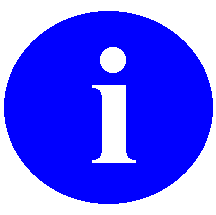 NOTE: Kernel is the designated custodial software application for the Institution File Redesign (IFR)-related software. Kernel Patch XU*8.0*206 is designated as the primary Kernel patch for the IFR software and is referenced throughout this documentation.Originally, the IFR software was released to the field as Kernel Patch XU*8.0*126 but was re-released and is superseded by Kernel Patch XU*8.0*206. In addition, through the years subsequent IFR-related software patches have been released in order to continually maintain and update the IFR software. The documentation is continually updated to reflect the latest changes due to these patches and supersedes any previous documentation.: For a list of other supporting documents that were reviewed and contributors that were consulted throughout this project, please refer to "Appendix A—Reference Materials" in this manual.SymbolDescriptionNOTE/: Used to inform the reader of general information including references to additional reading material.CAUTION or DISCLAIMER: Used to caution the reader to take special notice of critical information.NOTE: Callout boxes refer to labels or descriptions usually enclosed within a box, which point to specific areas of a displayed image.NOTE: Methods of obtaining specific technical information online will be indicated where applicable under the appropriate topic.: For details about obtaining data dictionaries and about the formats available, please refer to the "List File Attributes" chapter in the "File Management" topic of the VA FileMan Advanced User Manual.: For more information on the use of the Adobe Acrobat Reader, please refer to the "Adobe Acrobat Quick Guide" at the following Web address:http://vista.med.va.gov/iss/acrobat/index.aspDISCLAIMER: The appearance of external hyperlink references in this manual does not constitute endorsement by the Department of Veterans Affairs (VA) of this Web site or the information, products, or services contained therein. The VA does not exercise any editorial control over the information you may find at these locations. Such links are provided and are consistent with the stated purpose of this VA Intranet Service.NOTE: Local-based Institution data is not stored in the INSTITUTION file located on FORUM.NOTE: Local-based Facility Type data is not stored in the FACILITY TYPE file (#4.1) located on FORUM.: For more specific information on the Cleanup Utilities, please refer to the "Institution File Cleanup Process" topic in Chapter 2, "Local Site IMF Administrator Duties," in this manual.: For more specific information on the historical data, please refer to the "HISTORY Multiple Field (#999) in the INSTITUTION File (#4)" topic in Chapter 4, "Data Dictionary Modifications," in this manual.: For more information on the APIs, please refer to Chapter 5, "Application Program Interfaces (APIs)," in this manual.: For more information on editing local or National entries in the INSTITUTION file, please refer to the "Local Sites Step-By-Step Procedures—Institution File Data Review/Check" topic in Chapter 2,"Local Site IMF Administrator Duties," in this manual.: The duties of the FORUM Institution Master File Administrators are explained in greater detail in Chapter 3, "FORUM (Production) IMF Administrator Duties," in this manual.: The duties of the FORUM Institution Master File Administrators are explained in greater detail in Chapter 3, "FORUM (Production) IMF Administrator Duties," in this manual.: For more information on the MASTER  PARAMETERS file (#4.001), please refer to the "Files" topic in Chapter 6, "Implementation and Maintenance," in this manual.NOTE: The need to standardize other master files has also been identified. Although the Standard Data Service () Team will address those files directly, the server mechanism interface implemented via the IFR software (i.e., Kernel Patch XU*8.0*206) was designed to support additional standard files, which will cut development time for  significantly.: For more information on the Cleanup of the local site's INSTITUTION file (#4), please refer to the "Institution File Cleanup Process—Initial" topic in Chapter 2,"Local Site IMF Administrator Duties," in this manual.: For more information on the duties of the FORUM Institution Master File Administrators, please refer to Chapter 3, "FORUM (Production) IMF Administrator Duties," in this manual.: For more information on the APIs, please refer to Chapter 5, "Application Program Interfaces (APIs)," in this manual.: For more information on the APIs, please refer to Chapter 5, "Application Program Interfaces (APIs)," in this manual.: For more information on the MASTER  PARAMETERS file (#4.001), please refer to the "Files" topic in Chapter 6, "Implementation and Maintenance," in this manual.: For more information on the mail groups exported with the IFR-related software, please refer to the "Mail Groups" topic Chapter 7,"Software Product Security," in this manual.: For more information on the Institution Master File Cleanup Process, please refer to the "Institution File Cleanup Process" topic that follows in this section.NOTE: Kernel Patch XU*8.0*294 prevents the adding of a  or PARENT FACILITY association to an Institution entry that does not have a corresponding PARENT OF ASSOCIATION.

Kernel Patch XU*8.0*335 (i.e., HealtheVet cleanup) pointed all child facilities to their administrative parent. The parent, or primary facility, points to its parent (HCS or ). The HCS entries point to a  entry. All parent relationships eventually resolve to a .NOTE: The Master File Server (MFS) uses the HL7 protocol for messaging. The above fields are currently included in the HL7 Interface Specification for the INSTITUTION file (#4). The IFR Project Team is not addressing any other fields in the HL7 Interface Specification at this time. However, the team will address any data issues related to those additional fields, if needed, at a future date.NOTE: The Primary Facility Station Number consists of only three digits and no suffix.: For an example of missing Station Numbers, please refer to Step #6c.: For a list of TYPEs and their acronym definitions, please refer to "Appendix B—Facility Type Acronyms" in this manual.NOTE: Any legacy facility that has been previously realigned must have a FROM value.NOTE: Any legacy facility that has been realigned must have a TO value unless that facility was inactivated and does not physically exist.: For a list of TYPEs and their acronym definitions, please refer to "Appendix B—Facility Type Acronyms" in this manual.NOTE: Six-character numbers (e.g., 4429AA) are Patient Treatment File (PTF) numbers assigned to Nursing Home facilities. They are an exception to the business rule that only Station Numbers approved by 045A4 (Central Office) are stored in the STATION NUMBER field (#99) in the IMF.NOTE: The Institution File Query / Update option [XUMF INSTITUTION] was disabled with Kernel Patch XU*8.0*335 to prevent sites that have already initially cleaned up their INSTITUTION file (#4) from running the option again. It should be used only in development accounts, at CMOPs, or at any  instance that has never done the cleanup and needs to load the full Institution table.NOTE: This is a background job; no user interface is required.: These List Manager actions are described in greater detail in the topics that follow.NOTE: The Institution File Query / Update option [XUMF INSTITUTION] was disabled with Kernel Patch XU*8.0*335 to prevent sites that have already initially cleaned up their INSTITUTION file (#4) from running the option again. It should be used only in development accounts, at CMOPs, or at any  instance that has never done the cleanup and needs to load the full Institution table.NOTE: The cleanup process eventually deletes these STATION NUMBER field values.NOTE: Sites may wish to print this list before running the Auto update with national data () List Manager action to see which Station Number entries will be deleted from the local site's INSTITUTION file (#4).NOTE: All local Station Numbers must be deleted using the Delete local/dup. station # (DSTA) and/or Resolve duplicate station numbers (RDSN) List Manager actions before the Auto update with national data () List Manager action allows the site to auto update its INSTITUTION file (#4) with the IMF data.NOTE: The cleanup process merges these FORUM IMF entries with the local site's INSTITUTION file (#4).NOTE: Sites may wish to print this list before running the Auto update with national data () List Manager action to see which entries will be merged with the local site's INSTITUTION file (#4).NOTE: To get a list of local Station Numbers to be deleted prior to actually deleting them, use the List local station numbers (LLCL) List Manager action prior to running this action (see the "List national data to merge" topic shown previously).NOTE: To resolve those duplicate entries that are not automatically deleted, use the Resolve duplicate station numbers List Manager action (RDSN, description follows).NOTE: After reviewing these duplicates and deciding which ones to delete, use the Resolve duplicate station numbers (RDSN) List Manager action to remove the duplicates from the local site's INSTITUTION file (#4).NOTE: All local and duplicate Station Numbers must be deleted using the Delete local/dup. station # (DSTA) and/or Resolve duplicate station numbers (RDSN) List Manager actions before the Auto update with national data () List Manager action allows the site to automatically update its local INSTITUTION file (#4) with the FORUM IMF data.CAUTION: If the site's own STATION NUMBER (#99) is a duplicate, then extreme caution must be exercised when selecting the STATION NUMBER entry to delete, since the INSTITUTION file (#4) is referenced by other standard files, such as the HL LOGICAL  (#870), MEDICAL CENTER DIVISION (#40.8), and STATION NUMBER (TIME SENSITIVE) (#389.9) files. These file entries should be checked before and after performing the cleanup process to verify that they point to a valid INSTITUTION file entry, complete with STATION NUMBER.

Also, please note that other  applications (including Automated Medical Information Exchange [], Record Tracking, and MPI/PD) may be negatively affected, if their pointers to an INSTITUTION file entry do not have valid STATION NUMBERs.CAUTION: If the site's own STATION NUMBER (#99) is a duplicate, then extreme caution must be exercised when selecting the STATION NUMBER entry to delete, since the INSTITUTION file (#4) is referenced by other standard files, such as the HL LOGICAL  (#870), MEDICAL CENTER DIVISION (#40.8), and STATION NUMBER (TIME SENSITIVE) (#389.9) files. These file entries should be checked before and after performing the cleanup process to verify that they point to a valid INSTITUTION file entry, complete with STATION NUMBER.

Also, please note that other  applications (including Automated Medical Information Exchange [], Record Tracking, and MPI/PD) may be negatively affected, if their pointers to an INSTITUTION file entry don't have a valid STATION NUMBER.NOTE: All duplicate Station Numbers must be deleted using the Delete local/dup. station # (DSTA) and/or Resolve duplicate station numbers (RDSN) List Manager actions before the Auto update with national data () List Manager action allows the site to automatically update their INSTITUTION file (#4) with the FORUM IMF data.: For more information on the $$O99^XUAF4(IEN) , please refer to the "$$O99^XUAF4(): IEN of Merged Station Number" topic in Chapter 5, "Application Program Interfaces (APIs)," in this manual.CAUTION: Prior to performing the Cleanup, users must review/check the data in the FORUM IMF file.

For more information on reviewing/checking data, please refer to the "Institution File Data Review/Check" topic in this chapter.NOTE: The Institution File Query / Update option [XUMF INSTITUTION] was disabled with Kernel Patch XU*8.0*335 to prevent sites that have already initially cleaned up their INSTITUTION file (#4) from running the option again. It should be used only in development accounts, at CMOPs, or at any  instance that has never done the cleanup and needs to load the full Institution table.NOTE: To get a specific list of these entries, use the List local station numbers (LLCL) List Manager action (see Step #4).NOTE: To get a specific list of these entries, use the List national data to merge (NATL) List Manager action (see Step #5).NOTE: Generally, users also will not find any local Station Numbers after running the Delete local/dup. station # (DSTA) List Manager action. However, there may still be some unresolved duplicate local Station Numbers that will continue to be displayed until they are reviewed by the user and resolved using the Resolve duplicate station numbers (RDSN) List Manager action (see Step #7).: For more information on the Resolve duplicate station numbers (RDSN) List Manager action, please refer to Step #7.Line #Station #Institution NameIEN2519HB65383519HB65395688GA6540NOTE: When updating the Facility Type of one of your facilities, if the Facility Type you need is not selectable and should be, send a MailMan message to the XUMF INSTITUTION HSITES mail group. Members of that group will review the request and make any necessary updates to the  file. This update will then be broadcast to all  instances.The goal is to standardize both Institution and Facility Type data throughout the VHA. Please do not bypass the updating mechanism. If you do, it will defeat the standardization efforts and cause your site to become out-of-sync with other medical centers. Subsequent patches and/or MFS updates will override these local modifications. This will invalidate the local measures and result in data synchronization issues between facilities, which will result in an endless cycle of updating and cleanups.NOTE: The XUMF LOAD INSTITUTION option will not be completely successful if there are duplicate station numbers. The cleanup (see the "Institution File Cleanup Process—Initial" topic in this chapter) fixes/removes duplicates. Thus, the cleanup is a required first step before you can get updates, get the national table, or use the XUMF LOAD INSTITUTION option.CAUTION: Prior to performing the Cleanup, users must review/check the data in the FORUM IMF file.: For more information on reviewing/checking data, please refer to the "Institution File Data Review/Check" topic in this chapter.NOTE: Please note the following when using the XUMF IMF ADD EDIT Option:This option is locked with the XUMF INSTITUTION security key.The "^" jump out is disabled. You must answer all required fields.HL7 must be running before using the XUMF IMF ADD EDIT option.In the XUMF FORUM entry in the HL LOGICAL  file (#870), verify the correct /IP ADDRESS—contact the REDACTED mail group to get the appropriate /IP address.In the XUMF TEST entry in the HL LOGICAL  file (#870), verify the correct /IP ADDRESS—contact REDACTED mail group to get the appropriate /IP address.Ping (i.e., HL PING) the XUMF FORUM link to make sure it is up.After editing your data, verify that the XUMF FORUM link is up. Use the Start/Stop Links option [HL START] if your updates are waiting in the queue.NOTE: If any of these procedures/guidelines are unclear or you have specific issues/questions, do any of the following:Send a MailMan message to the XUMF INSTITUTION mail group on FORUM.Log a Remedy ticket.REDACTEDField (Number)GuidelinesNAME (#.01)Must be 30 characters or less.Make it meaningful:City + [","State] + Facility Type (e.g., , NY VAMC; , GA CBOC).State is optional. It is used to uniquely identify facilities with like named cities.Don't start NAME with the Facility Type.Avoid using names that would only identify the site locally and not across the country (e.g., GV Sonny Montgomery; ). These types of names should be noted in the OFFICIAL VA NAME field (#100) instead.Enter a name that makes the most sense for your facility. If your users are trained to identify a facility by its HCS name, then continue to use that same name. This applies to all your entries.  wants to keep site impact to a minimum. The data belongs to your facility. Our goal is to standardize VHA-wide data to include your site data.Make it unique:Avoid multiple entries with the same name (e.g., rename  to Washington VAMC).The Standard Data Service () team (or other responsible entity) will edit non-VHA entries to ensure uniqueness with like-named entries.STATE (#.02)A state is required in the STATE FIELD (#.02).Address FieldsEnter address information for both a mailing and physical address for every facility associated with the primary facility, VAMC, HCS, and/or  for which you have responsibility:Mailing Address:. 1 (MAILING) field (#4.01)(optional) . 2 (MAILING) field (#4.02) (MAILING) field (#4.03)STATE (MAILING) field (#4.04)ZIP (MAILING) field (#4.05)Physical Address:STREET ADDR. 1 field (#1.01)(optional) STREET ADDR. 2 field (#1.02) field (#1.03)STATE field (#.02)ZIP field (#1.04)FACILITY TYPE (#13)Select the correct Facility Type. ,  and Regional Offices, and Regional Offices-Outpatient Clinics should have one of the following Facility types:VAMCM&ROCRO-OCChild facilities (relative to a medical center) should have one of the following Facility Types:CBOC	COMMUNITY BASED OUTPATIENT CLINICCIVH	CMOP	CONSOLIDATED  OUTPATIENT PHARMACY	DOMICILIARY	DENTAL CLINICDOD	DEPARTMENT OF DEFENSEM&ROC	MEDICAL  MORC	 OUTREACH CLINIC	NURSING HOME 	OUTPATIENT CLINICORC	OUTREACH CLINICOTHER	OTHERPHARM	PHARMACYPRRTP	PSYCHOLOGICAL RESIDENTIAL REHAB TREATMNT SARRTP	SUBSTANCE ABUSE REHAB TREATMENT PROGRAMSTDM	STATE DOMICILIARYSTHH	STATE HHSTNB	STATE NURSING BEDSSVH	STATE VETERANS HOMEUSAF	 USAH	 USCG	 USNH	 NAVAL HOSPITALVAMC	VA VANPH	NEURAL PSYCHIATRIC HOSPITAL NOTE: If you require a Facility Type that is not listed, send a MailMan message to the XUMF INSTITUTION mail group on FORUM. Please do not take any other actions. The required Facility Type will be activated using the Master File Server (MFS) mechanism. This will keep all  instances standard.ASSOCIATIONS Multiple (#14) Information—PARENT OF ASSOCIATION field (#1) of the ASSOCIATIONS multiple (#14). ASSOCIATIONS (#.01) type "".Inactive facilities should be NULL.Only treating facilities should have a .All active treating facilities must have a .Parent Facility Information—PARENT OF ASSOCIATION field (#1) of the ASSOCIATIONS multiple (#14). ASSOCIATIONS (#.01) type "PARENT FACILITY".Child facilities should point to the administrative parent—your CBOC, , , MORC, etc, points to its parent VAMC or "division." NOTE: If the child facility is a shared facility, then point to the appropriate HCS if applicable. If the facility is a special case (e.g., an unnamed multi-divisional aggregate), then send a MailMan message to the XUMF INSTITUTION mail group on FORUM for processing.The "division" (VAMC) points to its immediate parent, one of the following:VA GREATER  (691)VA HEARTLAND-EAST 15 (657)VA HEARTLAND-WEST 15 (589)VA   (537)CENTRAL PLAINS NETWORK (636) HCS (436)VA PACIFIC ISLANDS HCS (459) HCS (501) HCS (504) HCS (512) HCS (519) HCS (523)UPSTATE  HCS (528) HCS (549) HCS (554)  HCS (561)BLACK HILLS HCS (568) HCS (570)N FLORIDA/S  HCS (573)GREATER  HCS (597) HCS (598) HCS (600) HCS (619)  (620) VALLEY HCS (626) HCS (640) HCS (646) HCS (653)SIERRA  HCS (654)SALT   HCS (660) HCS (663) HCS (664) HCS (671) HCS (674) HCS (677) HCS (689) VA HCS (756)  (630) 1 2 3 4 5 6 7 7 7 7 7 12 13 14 15 16 17 18 19 20 21 22 23AGENCY CODE (#95)V—If Facility Type is Department of Veterans Affairs (VA)-related, then AGENCY CODE should be VA ("V").AF—If Facility Type is USAF, then AGENCY CODE should be  FORCE ("AF").I—If Facility Type is INDIAN HEALTH SERVICE (IHS), then AGENCY CODE should be IHS ("I").ARMY—If Facility Type is USAH, then AGENCY CODE should be "ARMY".N—If Facility Type is USNH, then AGENCY CODE should be NAVY ("N").O—Otherwise AGENCY CODE should be OTHER ("O").E—If Facility Type is Electronic Health Record (EHR), then AGENCY CODE should be EHR ("E"). This code added with Kernel Patch XU*8.0*394.USCG—If Facility Type is United States Coast Guard (USCG), then AGENCY CODE should be COAST GUARD ("USCG"). This code added with Kernel Patch XU*8.0*394.OFFICIAL VA NAME (#100)The full name of the facility (i.e., 80 characters or less). For example, "VA Healthcare Network Upstate New York HCS-Buffalo Division" for 528 - , NY VAMC.If no official name exists, or you are not sure, enter the same value as the NAME field (#.01). It can be updated later, if necessary.INACTIVE FACILITY  (#101)If the institution/facility is inactive, then set the INACTIVE FACILITY  field (#101).The Inactive facility NAME should begin with "ZZ".The  and PARENT FACILITY associations should be NULL.If the facility you wish to inactivate/edit has a Station Number that does not begin with the same first three digits as your current "division"—the division you are logged into—then you must log in under the old Station Number "division" to be able to edit it or its children.You must have a pointer in the DIVISION multiple of the  PERSON file (#200) in order to log into a division.If your site has installed Kernel Patch XU*8.0*287, then the person assigning the division must have the XUMGR security key to override the input transform to assign an inactive facility.: For a list of new address fields added/modified with Kernel Patch XU*8.0*217, please refer to the "Kernel Patch XU*8.0*217" topic in Chapter 1, "Introduction," in this manual.NOTE: Local entries can use the same name that is found in a national entry. However, sites should be aware that identical names in both a national and a local entry might cause confusion at the local level (e.g., when running local reports based on the Institution Name).NOTE: Local entries can use the same name that is found in a national entry. However, sites should be aware that identical names in both a national and a local entry might cause confusion at the local level (e.g., when running local reports based on the Institution Name).NOTE: Kernel Patch XU*8.0*294 prevents the adding of a  or PARENT FACILITY association to an Institution entry that does not have a corresponding PARENT OF ASSOCIATION.

Kernel Patch XU*8.0*335 pointed all child facilities to their administrative parents. The parent, or primary facility, points to its parent (HCS or ). The HCS entries point to a  entry. All parent relationships eventually resolve to a .CAUTION: It is not recommended that users delete an INSTITUTION file entry unless it was just immediately created in error.: For a list of TYPEs and their acronym definitions, please refer to "Appendix B—Facility Type Acronyms" in this manual.NOTE: Kernel Patch XU*8.0*294 prevents the adding of a  or PARENT FACILITY association to an Institution entry that does not have a corresponding PARENT OF ASSOCIATION.

Kernel Patch XU*8.0*335 pointed all child facilities to their administrative parent. The parent, or primary facility, points to its parent (HCS or ). The HCS entries point to a  entry. All parent relationships eventually resolve to a .CAUTION: Even though "National" is shown in the list of choices, users can enter only "Local" as a STATUS for Local entries!: For a list of TYPEs and their acronym definitions, please refer to "Appendix B—Facility Type Acronyms" in this manual.NOTE: The FACILITY TYPE field value entered must match a valid FACILITY TYPE entry in the FACILITY TYPE File (#4.1).NOTE: The following are subfields in the ASSOCIATIONS Multiple field that can be edited using this option:ASSOCIATIONS (#.01)PARENT OF ASSOCIATION (#1) NOTE: Kernel Patch XU*8.0*294 prevents the adding of a  or PARENT FACILITY association to an Institution entry that does not have a corresponding PARENT OF ASSOCIATION.

Kernel Patch XU*8.0*335 pointed all child facilities to their administrative parents. The parent, or primary facility, points to its parent (HCS or ). The HCS entries point to a  entry. All parent relationships eventually resolve to a .NOTE: Additions and modifications of national entries in the Institution Master File (IMF) on FORUM are broadcast one at a time.NOTE: Additions and modifications of national entries in the Institution Master File (IMF) on FORUM are broadcast one at a time.NOTE: Local entries can use the same name that is found in a national entry. However, sites should be aware that identical names in both a national and a local entry might cause confusion at the local level (e.g., when running local reports based on the Institution Name).NOTE: When updating the facility type of one of your facilities, if the facility type you need is not selectable and should be, send a MailMan message to the XUMF INSTITUTION mail group. Health Systems Implementation Training and Enterprise Support (HSITES) will review the request and make any necessary updates to the  file. This update will then be broadcast to all  instances.The goal is to standardize both Institution and Facility Type data throughout the VHA. Please do not bypass the updating mechanism. Otherwise, it will defeat the standardization efforts, and cause your site to become out-of-sync with other medical centers. Subsequent patches and/or MFS updates will override these local modifications; this will invalidate the local measures and result in data synchronization issues between facilities and an endless cycle of updating and cleanups.CAUTION: The STATION NUMBER field (#99) is reserved for national entries only!: For more information on the , please refer to the "F4^XUAF4(): Institution Data for a Station Number" topic in Chapter 5, "Application Program Interfaces (APIs)," in this manual.: For more information on the , please refer to the "F4^XUAF4(): Institution Data for a Station Number" topic in Chapter 5, "Application Program Interfaces (APIs)," in this manual.NOTE: Kernel Patch XU*8.0*261 modified the cross-references on this field.: For more information on Write Identifiers, please refer to the "Write Identifiers" topic under the "Developer Tools" topic in the VA FileMan Programmer Manual.: For a list of the Integration Agreements (IAs) related to IFR-related software, please refer to the "Integration Agreements (IA)" topic in the "External Relations" topic in Chapter 6, "Implementation and Maintenance," in this manual.Reference TypeSupportedSupportedCategoryInstitution FileInstitution FileIA #21712171DescriptionThis extrinsic function, given the Internal Entry Number (IEN) in the INSTITUTION file (#4), returns the Boolean value for the question—is this an active facility? It checks to see if the INACTIVE FACILITY  field (#101) is not set.This extrinsic function, given the Internal Entry Number (IEN) in the INSTITUTION file (#4), returns the Boolean value for the question—is this an active facility? It checks to see if the INACTIVE FACILITY  field (#101) is not set.Format$$ACTIVE^XUAF4(ien)$$ACTIVE^XUAF4(ien)Input Parametersien:(required) Internal Entry Number (IEN) of the institution in question.Outputreturns:Returns a Boolean value:True (non-zero)—Station Number is an active facility.False (zero)—Station Number is not an active facility. The INACTIVE FACILITY  field (#101) has a value indicating it is inactive.Reference TypeSupportedSupportedCategoryInstitution FileInstitution FileIA #21712171DescriptionThis extrinsic function returns the value of the CIRN-enabled field from the INSTITUTION file (#4).This extrinsic function returns the value of the CIRN-enabled field from the INSTITUTION file (#4).Format$$CIRN^XUAF4(inst[,value])$$CIRN^XUAF4(inst[,value])Input Parametersinst:(required) Institution lookup value, any of the following:Internal Entry Number (IEN), will have the ` in front of it.Station NumberStation Namevalue:(optional) Restricted to use by CIRN. This input parameter allows the setting of the field to a new value.Outputreturns:Returns the CIRN-enabled field value.Reference TypeSupportedSupportedCategoryInstitution FileInstitution FileIA #21712171DescriptionThis extrinsic function returns the Identifier (ID) of an INSTITUTION file (#4) entry for a given Coding System and Internal Entry Number (IEN).This extrinsic function returns the Identifier (ID) of an INSTITUTION file (#4) entry for a given Coding System and Internal Entry Number (IEN).Format$$ID^XUAF4(cdsys,ien)$$ID^XUAF4(cdsys,ien)Input Parameterscdsys:(required) CDSYS is an existing CODING SYSTEM field (#.01) in the IDENTIFIER Multiple field (#9999) of the INSTITUTION file (#4). To see existing coding systems in the file:>D CDSYS^XUAF4(.Y)ien:(required) Internal Entry Number (IEN) of the institution in question.Outputreturns:Returns the INSTITUITION file (#4) Identifier (ID) associated with the given Coding System and IEN.Reference TypeSupportedSupportedCategoryInstitution FileInstitution FileIA #21712171DescriptionThis extrinsic function returns the Internal Entry Number (IEN) of an INSTITUTION file (#4) entry for a given Coding System and Identifier (ID) pair.This extrinsic function returns the Internal Entry Number (IEN) of an INSTITUTION file (#4) entry for a given Coding System and Identifier (ID) pair.Format$$^XUAF4(cdsys,id)$$^XUAF4(cdsys,id)Input Parameterscdsys:(required) CDSYS is an existing CODING SYSTEM field (#.01) in the IDENTIFIER Multiple field (#9999) of the INSTITUTION file (#4). To see existing coding systems in the file:>D CDSYS^XUAF4(.Y)id:(required) ID is the ID field (#.02) in the IDENTIFIER Multiple field (#9999) of the INSTITUTION file (#4) that corresponds to the Coding System input (i.e., cdsys) as the first parameter.Outputreturns:Returns the INSTITUTION file (#4) Internal Entry Number (IEN) associated with the given coding system and Identifier (ID).Reference TypeSupportedSupportedCategoryInstitution FileInstitution FileIA #21712171DescriptionThis extrinsic function returns the Internal Entry Number (IEN) of the entry for a given STATION NUMBER field (#99) in the INSTITUTION file (#4).This extrinsic function returns the Internal Entry Number (IEN) of the entry for a given STATION NUMBER field (#99) in the INSTITUTION file (#4).Format$$IEN^XUAF4(sta)$$IEN^XUAF4(sta)Input Parameterssta:(required) Station Number.Outputreturns:Returns:IEN—Internal Entry Number.NULL—Error.Reference TypeSupportedSupportedCategoryInstitution FileInstitution FileIA #37953795DescriptionThis extrinsic function returns the Internal Entry Number (IEN) for a given Internal File Number (IFN), Coding System, and Identifier (ID).This extrinsic function returns the Internal Entry Number (IEN) for a given Internal File Number (IFN), Coding System, and Identifier (ID).Format$$IEN^XUMF(ifn,cdsys,id)$$IEN^XUMF(ifn,cdsys,id)Input Parametersifn:(required) Internal File Number (IFN).cdsys:(required) Coding System.id:(required) Identifier.Outputreturns:Returns the Internal Entry Number (IEN) of the institution requested.Reference TypeSupportedSupportedCategoryInstitution FileInstitution FileIA #21712171DescriptionThis extrinsic function, given the STATION NUMBER field (#99) in the INSTITUTION file (#4), returns the Boolean value for the question—has this station number been realigned? Is it a legacy Station Number?This extrinsic function, given the STATION NUMBER field (#99) in the INSTITUTION file (#4), returns the Boolean value for the question—has this station number been realigned? Is it a legacy Station Number?Format$$LEGACY^XUAF4(sta)$$LEGACY^XUAF4(sta)Input Parameterssta:(required) The STATION NUMBER field (#99) value in the INSTITUTION file (#4) for the Station Number in question.Outputreturns:Returns a Boolean value:True (non-zero)—Station Number has been realigned; it is a legacy Station Number.False (zero)—Station Number has not been realigned; it is not a legacy Station Number.Reference TypeSupportedSupportedCategoryInstitution FileInstitution FileIA #21712171DescriptionThis extrinsic function returns the IEN or zero when doing a lookup on the INSTITUTION file (#4).This extrinsic function returns the IEN or zero when doing a lookup on the INSTITUTION file (#4).Format$$LKUP^XUAF4(inst)$$LKUP^XUAF4(inst)Input Parametersinst:(required) Institution lookup value, any of the following:Internal Entry Number (IEN), will have the ` in front of it.Station NumberStation NameOutputreturns:Returns:IEN—Internal Entry Number.Zero (0).Reference TypeSupportedSupportedCategoryInstitution FileInstitution FileIA #21712171DescriptionThis extrinsic function returns the mailing address information for an institution in a caret-delimited string (i.e., streetaddr^city^state^zip) for a given Internal Entry Number (IEN) in the INSTITUTION file (#4).This extrinsic function returns the mailing address information for an institution in a caret-delimited string (i.e., streetaddr^city^state^zip) for a given Internal Entry Number (IEN) in the INSTITUTION file (#4).Format$$MADD^XUAF4(ien)$$MADD^XUAF4(ien)Input Parametersien:(required) Internal Entry Number (IEN) of the institution in question.Outputreturns:Returns the institution mailing address in a caret-delimited string:streetaddr^city^state^zipReference TypeSupportedSupportedCategoryInstitution FileInstitution FileIA #21712171DescriptionThis extrinsic function returns the OFFICIAL NAME field (#100) value in the INSTITUTION file (#4) for an institution given its Internal Entry Number (IEN). However, If Field #100 is null, the NAME field (#.01) in the INSTITUTION file (#4) is returned.This extrinsic function returns the OFFICIAL NAME field (#100) value in the INSTITUTION file (#4) for an institution given its Internal Entry Number (IEN). However, If Field #100 is null, the NAME field (#.01) in the INSTITUTION file (#4) is returned.Format$$NAME^XUAF4(ien)$$NAME^XUAF4(ien)Input Parametersien:(required) Internal Entry Number (IEN) of the institution in question.Outputreturns:Returns either of the following:OFFICIAL NAME field (#100) value in the INSTITUTION file (#4)—If Field #100 is not null.NAME field (#.01) value in the INSTITUTION file (#4)—If Field #100 is null.Reference TypeSupportedSupportedCategoryInstitution FileInstitution FileIA #21712171DescriptionThis extrinsic function returns the station information for an institution in a caret-delimited string (i.e., station_number^station_name^station_type) for a given Internal Entry Number (IEN) in the INSTITUTION file (#4).This extrinsic function returns the station information for an institution in a caret-delimited string (i.e., station_number^station_name^station_type) for a given Internal Entry Number (IEN) in the INSTITUTION file (#4).Format$$NNT^XUAF4(ien)$$NNT^XUAF4(ien)Input Parametersien:(required) Internal Entry Number (IEN) of the institution in question.Outputreturns:Returns the institution station information in a caret-delimited string:station_number^station_name^station_typeReference TypeSupportedSupportedCategoryInstitution FileInstitution FileIA #21712171DescriptionThis extrinsic function returns the institution information in a caret-delimited string (i.e., institution_name^station_number) for a given Internal Entry Number (IEN) in the INSTITUTION file (#4).This extrinsic function returns the institution information in a caret-delimited string (i.e., institution_name^station_number) for a given Internal Entry Number (IEN) in the INSTITUTION file (#4).Format$$NS^XUAF4(ien)$$NS^XUAF4(ien)Input Parametersien:(required) Internal Entry Number (IEN) of the institution in question.Outputreturns:Returns the institution information in a caret-delimited string:institution_name^station_numberReference TypeSupportedSupportedCategoryInstitution FileInstitution FileIA #21712171DescriptionThis extrinsic function returns the Internal Entry Number (IEN) of the valid STATION NUMBER in the INSTITUTION file (#4), if this entry was merged during the INSTITUTION file (#4) cleanup process (e.g., due to a duplicate STATION NUMBER field [#99]). This function may be used by application developers to re-point their INSTITUTION file (#4) references to a valid entry complete with Station Number.This extrinsic function returns the Internal Entry Number (IEN) of the valid STATION NUMBER in the INSTITUTION file (#4), if this entry was merged during the INSTITUTION file (#4) cleanup process (e.g., due to a duplicate STATION NUMBER field [#99]). This function may be used by application developers to re-point their INSTITUTION file (#4) references to a valid entry complete with Station Number.Format$$O99^XUAF4(ien)$$O99^XUAF4(ien)Input Parametersien:(required) Internal Entry Number (IEN) of the institution in question.Outputreturns:Returns the Internal Entry Number (IEN) of the INSTITUTION file (#4) entry with a valid STATION NUMBER field (#99)—the Station Number deleted from the input IEN during the cleanup process (i.e., Kernel Patch XU*8.0*206).Reference TypeSupportedSupportedCategoryInstitution FileInstitution FileIA #21712171DescriptionThis extrinsic function returns the physical address information for an institution in a caret-delimited string (streetaddr^city^state^zip) for a given Internal Entry Number (IEN) in the INSTITUTION file (#4).This extrinsic function returns the physical address information for an institution in a caret-delimited string (streetaddr^city^state^zip) for a given Internal Entry Number (IEN) in the INSTITUTION file (#4).Format$$PADD^XUAF4(ien)$$PADD^XUAF4(ien)Input Parametersien:(required) Internal Entry Number (IEN) of the institution in question.Outputreturns:Returns the institution physical address in a caret-delimited string:streetaddr^city^state^zipReference TypeSupportedSupportedCategoryInstitution FileInstitution FileIA #21712171DescriptionThis extrinsic function returns the parent facility institution information in a caret-delimited string (ien^station_number^name) for a given child facility STATION NUMBER field (#99) in the INSTITUTION file (#4).This extrinsic function returns the parent facility institution information in a caret-delimited string (ien^station_number^name) for a given child facility STATION NUMBER field (#99) in the INSTITUTION file (#4).Format$$PRNT^XUAF4(sta)$$PRNT^XUAF4(sta)Input Parameterssta:(required) The STATION NUMBER field (#99) value in the INSTITUTION file (#4) for the child facility whose parent facility information is being requested.Outputreturns:Returns the parent facility institution information in a caret-delimited string:ien^station_number^nameReference TypeSupportedSupportedCategoryInstitution FileInstitution FileIA #DescriptionThis extrinsic function returns the information that is pointed to in the REALIGNED FROM field (#.06) in the HISTORY Multiple field (#999) in a caret-delimited string (ien^station_number^effective_date) for a given Internal Entry Number (IEN) in the INSTITUTION file (#4).This extrinsic function returns the information that is pointed to in the REALIGNED FROM field (#.06) in the HISTORY Multiple field (#999) in a caret-delimited string (ien^station_number^effective_date) for a given Internal Entry Number (IEN) in the INSTITUTION file (#4).Format$$RF^XUAF4(ien)$$RF^XUAF4(ien)Input Parametersien:(required) Internal Entry Number (IEN) of the institution in question.Outputreturns:Returns the realigned from institution information in a caret-delimited string:ien^station_number^effective_dateReference TypeSupportedSupportedCategoryInstitution FileInstitution FileIA #DescriptionThis extrinsic function returns the information that is pointed to in the REALIGNED TO field (#.05) in the HISTORY Multiple field (#999) in a caret-delimited string (ien^station_number^effective_date) for a given Internal Entry Number (IEN) in the INSTITUTION file (#4).This extrinsic function returns the information that is pointed to in the REALIGNED TO field (#.05) in the HISTORY Multiple field (#999) in a caret-delimited string (ien^station_number^effective_date) for a given Internal Entry Number (IEN) in the INSTITUTION file (#4).Format$$RT^XUAF4(ien)$$RT^XUAF4(ien)Input Parametersien:(required) Internal Entry Number (IEN) of the institution in question.Outputreturns:Returns the realigned to institution information in a caret-delimited string:ien^station_number^effective_dateReference TypeSupportedSupportedCategoryInstitution FileInstitution FileIA #21712171DescriptionThis extrinsic function returns the STATION NUMBER (#99) for the entry of a given Internal Entry Number (IEN) in the INSTITUTION file (#4).This extrinsic function returns the STATION NUMBER (#99) for the entry of a given Internal Entry Number (IEN) in the INSTITUTION file (#4).Format$$STA^XUAF4(ien)$$STA^XUAF4(ien)Input Parametersien:(required) Internal Entry Number (IEN) of the institution in question.Outputreturns:Returns the Station Number.Reference TypeSupportedSupportedCategoryInstitution FileInstitution FileIA #21712171DescriptionThis extrinsic function, given the Internal Entry Number (IEN) in the INSTITUTION file (#4), returns the Boolean value for the question—is this a medical treating facility?This extrinsic function, given the Internal Entry Number (IEN) in the INSTITUTION file (#4), returns the Boolean value for the question—is this a medical treating facility?Format$$TF^XUAF4(ien)$$TF^XUAF4(ien)Input Parametersien:(required) Internal Entry Number (IEN) of the institution in question.Outputreturns:Returns a Boolean value:True (non-zero)—Treating facility.False (zero)—Not a Treating facility.Reference TypeSupportedSupportedCategoryInstitution FileInstitution FileIA #21712171DescriptionThis extrinsic function returns the data from a single field given the Internal Entry Number (IEN) and the specific field requested in the INSTITUTION file (#4).This extrinsic function returns the data from a single field given the Internal Entry Number (IEN) and the specific field requested in the INSTITUTION file (#4).Format$$WHAT^XUAF4(ien,field)$$WHAT^XUAF4(ien,field)Input Parametersien:(required) Internal Entry Number (IEN) of the institution in question (pointer value to the INSTITUTION file (#4).field:(required) field number of the field in question.Outputreturns:Returns the value in the specified field.Reference TypeSupportedSupportedCategoryInstitution FileInstitution FileIA #21712171DescriptionThis  returns the Coding System name.This  returns the Coding System name.FormatCDSYS^XUAF4(y)CDSYS^XUAF4(y)Input Parametersy:(required) Pass by reference, returns:Y(coding_system) =
$D_of_local_system^ coding_system nameOutput Parametersy:Passed by reference, returns:Y(coding_system) =
$D_of_local_system^ coding_system nameReference TypeSupportedSupportedCategoryInstitution FileInstitution FileIA #21712171DescriptionThis  returns a list of all institutions that make up a given Veterans Integrated Service Network (), parent institution entered in the "parent" input parameter.This  returns a list of all institutions that make up a given Veterans Integrated Service Network (), parent institution entered in the "parent" input parameter.FormatCHILDREN^XUAF4(array,parent)CHILDREN^XUAF4(array,parent)Input Parametersarray(required) $NAME reference to store the list of institutions that make up the parent  institution for the "parent" input parameter.parent(required) Parent () institution lookup value, any of the following:Internal Entry Number (IEN), will have the ` in front of it.Station NumberStation NameOutputreturns:Returns the array populated with the list of institutions that make up the parent .Variable array ("c",ien)=station_name^station_numberReference TypeSupportedSupportedCategoryInstitution FileInstitution FileIA #21712171DescriptionThis  returns the Internal Entry Number (IEN) and other institution data, including historical information, for a given STATION NUMBER (#99) in the INSTITUTION file (#4).This  returns the Internal Entry Number (IEN) and other institution data, including historical information, for a given STATION NUMBER (#99) in the INSTITUTION file (#4).FormatF4^XUAF4(sta,[.]array[,flag][,date])F4^XUAF4(sta,[.]array[,flag][,date])Input Parameterssta:(required) Station Number.[.]array:(required) $NAME reference for return values.flag:(optional) Flags that represent the Station Number Status. Possible values are:A—Active entries only.M—Medical treating facilities only.date:(optional) Return name on this VA FileMan internal date.OutputarrayIEN or "0^error message"array("NAME")Namearray("VA NAME")Official VA Namearray("STATION NUMBER")Station Numberarray("TYPE")Facility Type Namearray("INACTIVE")Inactive Date (0=not inactive) NOTE: If inactive date not available, then 1.array("REALIGNED TO")IEN^station number^datearray("REALIGNED FROM")IEN^station number^datearray("MERGE",IEN")Merged RecordsReference TypeSupportedSupportedCategoryInstitution FileInstitution FileIA #21712171DescriptionThis  lookup utility allows a user to select an Institution by Coding System and ID. It prompts a user for a Coding System and then prompts for an Identifier—it's an IX^DIC  call on a New Style cross-reference of the ID field (#.02) of the IDENTIFIER Multiple field (#9999) of the INSTITUTION file (#4).This  lookup utility allows a user to select an Institution by Coding System and ID. It prompts a user for a Coding System and then prompts for an Identifier—it's an IX^DIC  call on a New Style cross-reference of the ID field (#.02) of the IDENTIFIER Multiple field (#9999) of the INSTITUTION file (#4).FormatLOOKUP^XUAF4()LOOKUP^XUAF4()Input Parameters : For input information, please refer to the IX^DIC documentation in the VA FileMan Programmer Manual.Output : For output information, please refer to the IX^DIC documentation in the VA FileMan Programmer Manual.Reference TypeControlled SubscriptionControlled SubscriptionCategoryInstitution FileInstitution FileIA #21712171DescriptionThis  implements an HL7 Master File Message Builder Interface that dynamically maps a VA FileMan field to an HL7 Master File sequence within a segment. The interface implements functionality to build Master File Notification (), Master File Query (MFQ), and Master File Response (MFR) segments. The interface calls applicable VISTA HL7 GENERATE and GENACK interfaces to send/reply/broadcast an appropriate HL7 Master File message.This  implements an HL7 Master File Message Builder Interface that dynamically maps a VA FileMan field to an HL7 Master File sequence within a segment. The interface implements functionality to build Master File Notification (), Master File Query (MFQ), and Master File Response (MFR) segments. The interface calls applicable VISTA HL7 GENERATE and GENACK interfaces to send/reply/broadcast an appropriate HL7 Master File message.Format^XUMFI(ifn,ien,type,param,error)^XUMFI(ifn,ien,type,param,error)Input Parameters : For a description of the Input parameters for this , please refer to the "MAIN^XUMFP(): Master File Parameters" .Output Parameters & Output : For a description of the Output Parameters and Output for this , please refer to the "MAIN^XUMFP(): Master File Parameters" .Reference TypeControlled SubscriptionControlled SubscriptionControlled SubscriptionControlled SubscriptionCategoryInstitution FileInstitution FileInstitution FileInstitution FileIA #2171217121712171DescriptionThis  sets up required parameters used by the HL7 Master File Message Builder Interface and the HL7 Master File message handler. The interface defines required parameters and serves as a common interface for parameter initialization. This interface is the enabling component of the Master File Server (MFS) mechanism that allows the server to maintain VA FileMan Master Files, including files with multiple fields and extended references.The programmer may set any PARAM parameter before or after the interface call and override the default value.This  sets up required parameters used by the HL7 Master File Message Builder Interface and the HL7 Master File message handler. The interface defines required parameters and serves as a common interface for parameter initialization. This interface is the enabling component of the Master File Server (MFS) mechanism that allows the server to maintain VA FileMan Master Files, including files with multiple fields and extended references.The programmer may set any PARAM parameter before or after the interface call and override the default value.This  sets up required parameters used by the HL7 Master File Message Builder Interface and the HL7 Master File message handler. The interface defines required parameters and serves as a common interface for parameter initialization. This interface is the enabling component of the Master File Server (MFS) mechanism that allows the server to maintain VA FileMan Master Files, including files with multiple fields and extended references.The programmer may set any PARAM parameter before or after the interface call and override the default value.This  sets up required parameters used by the HL7 Master File Message Builder Interface and the HL7 Master File message handler. The interface defines required parameters and serves as a common interface for parameter initialization. This interface is the enabling component of the Master File Server (MFS) mechanism that allows the server to maintain VA FileMan Master Files, including files with multiple fields and extended references.The programmer may set any PARAM parameter before or after the interface call and override the default value.Format^XUMFP(ifn,ien,type,param,error)^XUMFP(ifn,ien,type,param,error)^XUMFP(ifn,ien,type,param,error)^XUMFP(ifn,ien,type,param,error)Input ParametersInput Parametersifn:(required) Internal File Number (IFN).(required) Internal File Number (IFN).ien:(required) Internal Entry Number (IEN).Single entry (pass by value).Example:IEN=1Multiple entries (pass by reference).Example:IEN(1)=""IEN(2)="" national entries (pass by value).Example:IEN=""(required) Internal Entry Number (IEN).Single entry (pass by value).Example:IEN=1Multiple entries (pass by reference).Example:IEN(1)=""IEN(2)="" national entries (pass by value).Example:IEN=""type:(required) Message TYPE. Possible values are:0—: Unsolicited update.1—MFQ: Query particular record and file.3—MFQ: Query particular record in array.5—MFQ: Query group records file.7—MFQ: Query group records array.11—MFR: Query response particular record file.13—MFR: Query response particular record array.15—MFR: Query response group records file.17—MFR: Query response group records array.(required) Message TYPE. Possible values are:0—: Unsolicited update.1—MFQ: Query particular record and file.3—MFQ: Query particular record in array.5—MFQ: Query group records file.7—MFQ: Query group records array.11—MFR: Query response particular record file.13—MFR: Query response particular record array.15—MFR: Query response group records file.17—MFR: Query response group records array.Output ParametersOutput Parametersparam("PROTOCOL")param("PROTOCOL")IEN Protocol file (#101).param("BROADCAST")param("BROADCAST")Broadcast message to all  sites.param("LLNK")param("LLNK")Logical link in HLL("LINKS",n) format.OutputOutputerrorerror1^Error message textQRD -- Query definitionHL7 SequenceHL7 Data Typeparam("QDT")Query Date/TimeTSparam("QFC")Query Format CodeIDparam("QP")Query PriorityIDparam("QID")Query IDSTparam("DRT")Deferred Response TypeIDparam("DRDT")Deferred Response Date/TimeTSparam("QLR")Quantity Limited RequestCQparam("WHO")Who Subject FilterXCNparam("WHAT")What Subject FilterCEparam("WDDC")What Department Data CodeCEparam("WDCVQ")What Data Code Value QualCMparam("QRL")Query Results LevelIDXCN data type of QRD WHO parameterXCN data type of QRD WHO parameterXCN data type of QRD WHO parameter1ST componentOne of the following:NAMEValue of NAME field (#.01) for Internal Entry Number (IEN).String represents all national entries.IEN ARRAYString represents entries passed in IEN array.9th componentDSource table (VA FileMan cross-reference).10th component045A4Assigning authority.CE data type of QRD WHAT parameterCE data type of QRD WHAT parameterCE data type of QRD WHAT parameter1ST component4Identifier2nd componentIFNText3rd componentVA FMName of Coding System— Identification— IdentificationPARAM("")PARAM("MFAI") Application IdentifierPARAM("FLEC")File-Level Event CodePARAM("ENDT")Entered Data/TimePARAM("MFIEDT")Effective Date/TimePARAM("RLC")Response Level CodeMFE—MFE—PARAM("RLEC")Record-Level Event CodePARAM("MFNCID") Control IDPARAM("MFEEDT")Effective Date/TimePARAM("PKV")Primary Key Value[Z...] segment(s) parameters[Z...] segment(s) parametersPARAM("SEG",SEG)=""HL7 segment namePARAM("",,"SEQ",SEQ,#)segment sequence # and field NOTE: If any special processing is required, in addition to the external value passed by VA FileMan, set the # node equal to a formatting function "n^$$^(X)"."n" being the component sequence number."X" representing the external value from VA FileMan.$P(segment_sequence,HLCS,n)=FM_external_value. NOTE: If any special processing is required, in addition to the external value passed by VA FileMan, set the # node equal to a formatting function "n^$$^(X)"."n" being the component sequence number."X" representing the external value from VA FileMan.$P(segment_sequence,HLCS,n)=FM_external_value.Files involving sub-records and/or extended referenceFiles involving sub-records and/or extended referencePARAM("",,"SEQ",SEQ,"")See VA FileMan documentation.PARAM("",,"SEQ",SEQ,"IENS")$$1^DIQ() for value.PARAM("",,"SEQ",SEQ,"FIELD")of , IENS, & FIELD.PARAM("",,"SEQ",SEQ,"").01 value.PARAM("",,"SEQ",SEQ,"FORMAT")format non ST data types. NOTE: Query group records store PARAM in the ^ global with the following root: ^("XUMF MFS",$J,"PARAM",IEN).

Example: MFE PKV node is ^("XUMF MFS",$J,"PARAM",IEN,"PKV") NOTE: Query group records store PARAM in the ^ global with the following root: ^("XUMF MFS",$J,"PARAM",IEN).

Example: MFE PKV node is ^("XUMF MFS",$J,"PARAM",IEN,"PKV")Reference TypeSupportedSupportedCategoryInstitution FileInstitution FileIA #21712171DescriptionThis  returns a list of all institutions that make up a given Veterans Integrated Service Network (), parent institution entered in the "lookup" input parameter.This  returns a list of all institutions that make up a given Veterans Integrated Service Network (), parent institution entered in the "lookup" input parameter.FormatPARENT^XUAF4(array,lookup[,type])PARENT^XUAF4(array,lookup[,type])Input Parametersarray:(required) $NAME reference to store the list of the parent () institution for the "lookup" input parameter institution.lookup:(required) Parent () institution lookup value, any of the following:Internal Entry Number (IEN), will have the ` in front of it.Station NumberStation Nametype:(optional) Type of institution from the INSTITUTION ASSOCIATION TYPES file (#4.05, default is ).Outputreturns:Returns the array populated with the list of parent () institutions.Variable array ("P",PIEN)=STATION_NAME^STATION_NUMBER NOTE: With the business rule that institutions can have only one parent per type, if you specify the input parameter type, you will get an array that will have only one PIEN in it. If the type parameter is left blank, it finds all parents for the institution and lists them in the array.Reference TypeSupportedSupportedCategoryInstitution FileInstitution FileIA #21712171DescriptionThis  returns a list of all institutions that make up a given Veterans Integrated Service Network (), parent institution entered in the "child" input parameter.This  returns a list of all institutions that make up a given Veterans Integrated Service Network (), parent institution entered in the "child" input parameter.FormatSIBLING^XUAF4(array,child[,type])SIBLING^XUAF4(array,child[,type])Input Parametersarray:(required) $NAME reference to store the list of all institutions of a parent () institution for the "child" input parameter institution.child:(required) Child institution lookup value, any of the following:Internal Entry Number (IEN), will have the ` in front of it.Station NumberStation Nametype:(optional) Type of institution from the INSTITUTION ASSOCIATION TYPES file (#4.05, default is ).Outputreturns:Returns the array populated with the list of all institutions of the parent () institution.Variable array
("P",PIEN, "C",)=STATION_NAME^STATION_NUMBER NOTE: With the business rule that institutions can have only one parent per type, if you specify the input parameter type, you will get an array that will have only one PIEN in it. If the type parameter is left blank, it finds all parents for the institution and lists them in the array. Also, the input site (i.e., "child" input parameter) is included in the list.: For specific software requirements and the minimum  software and patches that are required with the IFR-relate software, please refer to the "Software Requirements" topic under the "External Relations" topic in this chapter.NOTE: The cleanup code queries the Master File Server (MFS) on FORUM to get a copy of the Institution Master File (IMF). The VistA HL7 software checks to determine whether a message is intended for production or training. The FORUM server's HL7 site parameter is set to "production," so attempting to install this patch in a test account with the site parameter set to "training" results in a response message containing an "Application Reject" due to "Processing ID Mismatch with Site Parameters."CAUTION: Do not delete any other XUMF* routines!: For more information on this mail group, please refer to the "Mail Groups" topic in Chapter 7, "Software Product Security," in this manual.: For more information on this mail group, please refer to the "Mail Groups" topic in Chapter 7, "Software Product Security," in this manual.NOTE: The Institution File Query / Update option [XUMF INSTITUTION] was disabled with Kernel Patch XU*8.0*335 (i.e., HealtheVet cleanup) to prevent sites that have already initially cleaned up their INSTITUTION file (#4) from running the option again. It should be used only in development accounts, at Consolidated Mail Outpatient Pharmacies (CMOPs), or at any  site that has never done the cleanup and needs to fully load the Institution table.NOTE: The Institution File Query / Update option [XUMF INSTITUTION] was disabled with Kernel Patch XU*8.0*335(i.e., HealtheVet cleanup) to prevent sites that have already initially cleaned up their INSTITUTION file (#4) from running the option again. It should be used only in development accounts, at CMOPs, or at any  site that has never done the cleanup and needs to fully load the Institution table.

: For a complete description of the Institution File Cleanup, please refer to the "Institution File Cleanup Process—Initial" topic in Chapter 2, "Local Site IMF Administrator Duties," in this manual.BulletinDescriptionXUMF ERRORThis bulletin is an error message that is generated if an error occurs on the Master File Server (MFS).XUMF INSTITUTIONThis bulletin is an update notification message that is generated at a site (client) when the local site's INSTITUTION file (#4) has been automatically updated with national entries from the Institution Master File (IMF) via the Master File Server (MFS).: For more information on this mail group, please refer to the "Mail Groups" topic in Chapter 7, "Software Product Security," in this manual.Hl7 Application ParametersDescriptionDS Pub Man~~L NotificationDTS Term Srv~~LDTS Terminology ServerXUMF MFK Application .XUMF  Notification.XUMF MFP MFQ.XUMF MFP MFR Query Response.XUMF MFQMFS Query.XUMF MFRMFS Query Response.XUMF MFSMFS Handler.XUMF SERVER Notification ().HL7 Logical LinkDescriptionThe MFS application acknowledgement.XUMF FORUMThe HL7 LOGICAL  (#870) to the .NOTE: The link does not need to be started via the Start logical Links option because it is a real-time link.MFS ProtocolDescriptionDS Pub Man~~L NotificationDTS Term Srv~~LDTS Terminology ServerXUMF MFK Application .XUMF  Notification.XUMF MFP MFQ.XUMF MFP MFR Query Response.XUMF MFQMFS Query.XUMF MFRMFS Query Response.XUMF MFSMFS Handler.XUMF SERVER Notification ().Cleanup ProtocolDescriptionXUMF Auto update with national data.XUMF CHCKRequired clean up actions (CHCK).Delete local/dup. station # (DSTA).XUMF LLCLList local data (LLCL).XUMF NAMENames INSTITUTION vs. national.List national data to merge (NATL).XUMF RDSNResolve duplicate station numbers (RDSN).XUMF RDSN MENUDuplicate station number menu.List TemplateDescriptionXUMF CHCKRequired clean up actions (CHCK).Delete local/dup. station # (DSTA).XUMF LLCLList local data (LLCL).XUMF NAMENames INSTITUTION vs. national.List national data to merge.NOTE: Other routine information, such as the Routine Size Histogram, the Routine %Index, etc., can be generated through the use of Kernel Utilities.RoutineDescriptionXUAF4Institution File Access (APIs).XUMFInstitution File Cleanup.XUMF218Load  ID's (Kernel Patch XU*8.0*218).XUMF218ALoad DMIS ID's (Kernel Patch XU*8.0*261).XUMF261PPost Init (Kernel Patch XU*8.0*261).XUMF299Query server for parameters (Kernel Patch XU*8.0*299).XUMF333Add HCS Data Types (Kernel Patch XU*8.0*335).XUMF4Institution File Cleanup—Main.XUMF416Load National Provider Identifier (NPI; Kernel Patch XU*8.0*416).XUMF4AInstitution File Cleanup—Auto.XUMF4FInstitution Master File Edit.XUMF4HInstitution File Cleanup—Help.XUMF4L0Load IMF (Kernel Patch XU*8.0*217).XUMF4L1Load IMF (Kernel Patch XU*8.0*261).XUMF4L2Load IMF (Kernel Patch XU*8.0*217).XUMF512FPostal and County Code Master File Edit (Kernel Patch XU*8.0*246).XUMFEIMFEdit IMF (Kernel Patches XU*8.0*217 and 335).XUMFENVEnvironment check.XUMFH Hl7 Message Handler.XUMFH4FORUM IMF Handler (Kernel Patches XU*8.0*217 and 218).XUMFHMMFS Handler Error Message (Kernel Patches XU*8.0*416).XUMFHPQBuild query message for parameters (Kernel Patch XU*8.0*299).XUMFHPRBuild query response for parameters (Kernel Patch XU*8.0*299).XUMFI.XUMFI0 (Kernel Patch XU*8.0*369 & 416)XUMFMFEHL7 MFE Segment (Kernel Patch XU*8.0*217).XUMFMFIHL7  Segment (Kernel Patch XU*8.0*217).XUMFP Parameters.XUMFP4 Params INSTITUTION.XUMFP4CMaster File C/S Params INSTITUTION (continued).XUMFP4ZMaster File Common Services Parameters INSTITUTION file (#4; Kernel Patch XU*8.0*416).XUMFP512 POSTAL CODE (Kernel Patch XU*8.0*246).XUMFP513Master File Param  (Kernel Patch XU*8.0*246).XUMFPFT Param FACILITY TYPE.XUMFPMFS Param FACILITY TYPE.XUMFPOSTPost- routine (protocol subscriber associations with event; Kernel Patch XU*8.0*299).XUMFPZL7 ZL7 (Kernel Patches XU*8.0*262, 369).XUMFRPre/Post Update Subroutines (Kernel Patch XU*8.0*335).XUMFXMFS internal  (Kernel Patch XU*8.0*299).XUMFXACKMFS acknowledgement (Kernel Patch XU*8.0*299).XUMFXHMFS handler (Kernel Patch XU*8.0*299).XUMFXHL7Parse HL7 segment (Kernel Patch XU*8.0*299).XUMFXIBuild HL7 message (Kernel Patch XU*8.0*299).XUMFXPMFS parameters (main; Kernel Patch XU*8.0*299).XUMFXP1MFS parameters (param array; Kernel Patch XU*8.0*299).XUMFXP2MFS parameters (query; Kernel Patch XU*8.0*299).XUMFXRPre/post updating subroutines (Kernel Patch XU*8.0*299).: File security access is described in the "File Security" topic in Chapter 7, "Software Product Security," in this manual.

NOTE: Other pertinent file information, such as data dictionaries and relations with other files, can be generated online through the use of VA FileMan utilities.File NumberFile NameGlobal LocationData W/ File?Description4INSTITUTION ^DIC(4,NoThis file contains a listing of VA institutions. It is cross-referenced by STATION NUMBER and NAME. The NUMBER field is no longer meaningful (it had previously referenced the STATION NUMBER).4.001^DIC(4.001,YesThis file holds data type (data type = a standard file) parameters such as mapping HL7 segment fields and components to VA FileMan fields, pre/post update sub-routine calls, post-processing logic, HL7 data types, and Primary Key value definitions.4.1FACILITY TYPE^DIC(4.1,NoThe INSTITUTION file (#4) points to this file. It contains a list of facility codes that were previously stored in the VA TYPE CODE field of the INSTITUTION file. This file is exported with data, and the new data should overwrite the old. It is cross-referenced by NAME and  NAME.Option NameOption TitleDescription ID LOADLoad DMIS ID'sThis option was introduced with Kernel Patch XU*8.0*218. It is used to queue a TaskMan task that queries the Institution Master File (IMF) using HL7 messaging to get a copy of the DoD facilities in the IMF. These facilities are then added to the local Institution file.This option is locked with the XUMF INSTITUTION security key. CAUTION: We recommend that only the VA CMOP facilities that require these DoD facilities use this option at this time.XUMF FORUM INSTITUTIONInstitution Master File EditThis option was introduced with Kernel Patch XU*8.0*206. It is available only on FORUM. It is locked with the XUMF INSTITUTION security key. This option is used to update entries in the FORUM Institution Master File (IMF).XUMF IMF ADD EDITIMF editThis option was introduced with Kernel Patch XU*8.0*335 (i.e., HealtheVet cleanup); it replaces the IMF address edit option [XUMF IMF ADD EDIT] introduced with Kernel Patch XU*8.0*217. It allows the site to edit their INSTITUTION file (#4) entries (i.e., those entries that share the same 3-digit Station Number as the current users logon division) and generates an HL7 update message to update the Institution Master File (IMF) on FORUM.XUMF IMF EDIT STATUSIMF Display Cleanup StatusThis option was introduced with Kernel Patch XU*8.0*335 (i.e., HealtheVet cleanup). It lists all your facilities that need updating. It also lists the fields that are missing data. It's a good idea to list this information before editing your data.XUMF INSTITUTIONInstitution File Query / UpdateThis option was disabled with Kernel Patch XU*8.0*335 (i.e., HealtheVet cleanup) to prevent sites that have already initially cleaned up their INSTITUTION file (#4) from running the option again. It should be used only in development accounts, at CMOPs, or at any  site that has never done the cleanup and fully loaded the Institution table.This option was originally introduced with Kernel Patch XU*8.0*206. It was used to update entries in the local site's INSTITUTION file (#4).XUMF LOAD INSTITUTIONUpdate/refresh Institution file with IMF dataThis option was introduced with Kernel Patch XU*8.0*335 (i.e., HealtheVet cleanup). It loads the current IMF data into the INSTITUTION file (#4). NOTE: The XUMF LOAD INSTITUTION option will not be completely successful if there are duplicate station numbers. The cleanup fixes/removes duplicates (see the "Institution File Cleanup Process—Initial" topic in Chapter 2,"Local Site IMF Administrator Duties," in this manual). Thus, the cleanup is a required first step before you can get updates, get the national table, or use the XUMF LOAD INSTITUTION option.XUMF335 clean 4.1 and 4Patch XU*8*335 clean 4.1 and 4This option was introduced with Kernel Patch XU*8.0*335 (i.e., HealtheVet cleanup). It queries the IMF for the latest copy of Institution data—updating the local INSTITUTION file (#4). All INACTIVE facilities have the NAME (#.01) ZZ'd and the  and PARENT FACILITY associations removed. It removes facility types before getting new values, so it should be run after hours. NOTE: This option should be run at a later date after all sites have completed editing.NOTE: You can optionally attach these options to the Kernel Management Menu [XUKERNEL].Option NameOption TitleDescriptionXUMF LOAD NPILoad Institution NPI valuesThis option was introduced with Kernel Patch XU*8.0*416.This option is to be used only in the case the National Provider Identifier (NPI) values fail to load in the post install or if it should become necessary to reload the NPI values (e.g., NPI values become corrupt or the data otherwise needs to be refreshed).This option is used to edit institution data, including NPI and Taxonomy codes, selectable by coding system (e.g., NPI, Department of Defense [DOD], or Clinical Laboratory Improvement Amendments [CLIA]) and Identifier pair (for beta testing made target site, for Health Level seven [HL7] unsolicited update message, selectable rather than publish nationally).Entry PointBrief Description$$ACTIVE^XUAF4(ien)This function, given the Internal Entry Number (IEN) in the INSTITUTION file (#4), returns the Boolean value for the question—is this an active facility? It checks to see if the INACTIVE FACILITY  field (#101) is not set.$$CIRN^XUAF4(inst[,value])This function returns the value of the CIRN-enabled field from the INSTITUTION file (#4).$$ID^XUAF4(cdsys,ien)This function returns the Identifier (ID) of an INSTITUTION file (#4) entry for a given Coding System and Internal Entry Number (IEN).$$^XUAF4(cdsys,id)This function returns the Internal Entry Number (IEN) of an INSTITUTION file (#4) entry for a given Coding System and Identifier (ID) pair.$$IEN^XUAF4(sta)This function returns the INSTITUTION file (#4) IEN for a given Station Number.$$IEN^XUMF(ifn,cdsys,id)This function returns the INSTITUTION file (#4) IEN for a given Internal File Number (IFN), Coding System, and Identifier (ID).$$LEGACY^XUAF4(sta)This function, given the STATION NUMBER field (#99) in the INSTITUTION file (#4), returns the Boolean value for the question—has this station number been realigned? Is it a legacy Station Number?$$LKUP^XUAF4(inst)This function returns the IEN or zero when doing a lookup on the INSTITUTION file (#4).$$MADD^XUAF4(ien)This function returns the mailing address information for an institution in a caret-delimited string (i.e., streetaddr^city^state^zip) for a given Internal Entry Number (IEN) in the INSTITUTION file (#4).$$NAME^XUAF4(ien)This function returns the OFFICIAL NAME field (#100) value in the INSTITUTION file (#4) for an institution given its Internal Entry Number (IEN). However, If Field #100 is null, the NAME field (#.01) in the INSTITUTION file (#4) is returned.$$NNT^XUAF4(ien)This function returns the station information for an institution in a caret-delimited string (i.e., station_number^station_name^station_type) for a given Internal Entry Number (IEN) in the INSTITUTION file (#4).$$NS^XUAF4(ien)This function returns the institution information in a caret-delimited string (i.e., institution_name^station_number) for a given Internal Entry Number (IEN) in the INSTITUTION file (#4).$$O99^XUAF4(ien)If this entry was merged due to a duplicate Station Number, this function returns a pointer to the new Station Number INSTITUTION file (#4) IEN.$$PADD^XUAF4(ien)This function returns the physical address information for an institution in a caret-delimited string (streetaddr^city^state^zip) for a given Internal Entry Number (IEN) in the INSTITUTION file (#4).$$PRNT^XUAF4(sta)This function returns the parent facility institution information in a caret-delimited string (ien^station_number^name) for a given child facility STATION NUMBER field (#99) in the INSTITUTION file (#4).$$RF^XUAF4(ien)This function returns the realigned from "IEN^station number^date" for a given INSTITUTION file (#4) IEN.$$RT^XUAF4(ien)This function returns the realigned to "IEN^station number^date" for a given INSTITUTION file (#4) IEN.$$STA^XUAF4(ien)This function returns the Station Number for a given INSTITUTION file (#4) IEN.$$TF^XUAF4(ien)This function determines if this is an active treating facility for a given INSTITUTION file (#4) IEN.$$WHAT^XUAF4(ien,field)This function returns the data from a single field given the Internal Entry Number (IEN) and the specific field requested in the INSTITUTION file (#4).CDSYS^XUAF4(y)This  returns the Coding System name.CHILDREN^XUAF4(array,parent)This  returns a list of all institutions that make up a given Veterans Integrated Service Network (), parent institution entered in the "parent" input parameter.F4^XUAF4(sta,array,flag,date)INSTITUTION file (#4) multipurpose .LOOKUP^XUAF4()This  lookup utility allows a user to select an Institution by Coding System and ID. It prompts a user for a Coding System and then prompts for an Identifier—it's an IX^DIC  call on a New Style cross-reference of the ID field (#.02) of the IDENTIFIER Multiple field (#9999) of the INSTITUTION file (#4).^XUMFI(ifn,ien,type,param,error)This  implements an HL7 Master File Message Builder Interface that dynamically maps a VA FileMan field to an HL7 Master File sequence within a segment.^XUMFP(ifn,ien,type,param,error)This  sets up required parameters used by the HL7 Master File Message Builder Interface and the HL7 Master File message handler.PARENT^XUAF4(array,lookup[,type])This  returns a list of all institutions that make up a given Veterans Integrated Service Network (), parent institution entered in the "lookup" input parameter.SIBLING^XUAF4(array,child[,type])This  returns a list of all institutions that make up a given Veterans Integrated Service Network (), parent institution entered in the "child" input parameter.: For more information on the APIs, please refer to Chapter 5, "Application Program Interfaces (APIs)," in this manual.: For more information on the Master File Server (MFS), please refer to the "Master File Server (MFS)" topic in Chapter 1, "Introduction," in this manual.: For a list of HL7 Application Parameters, HL7 Logical Link, and Master File Server Protocols associated with the IFR-related software, please refer to the "Maintenance" topic in this chapter.: For more information on the mail groups exported with IFR-related software, please refer to the "Mail Groups" topic in Chapter 7, "Software Product Security," in this manual.: For a list of Bulletins associated with IFR-related software, please refer to the "Bulletins" topic under the "Maintenance" topic in this chapter. Software & VersionAssociated Patch DesignationsBrief Patch DescriptionAutomated Med Info Exchange, V. 2.7DVBA*2.7*32User Station Number Check.Kernel, V. 8.0XU*8.0*43CIRN Institution file update—This patch is in support of MPI/PD (i.e. CIRN). It adds fields to the INSTITUTION file (#4), an entry to the FACILITY TYPE file (#4.1), and adds new INSTITUTION file (#4) associations.Kernel, V. 8.0XU*8.0*112Remedy ticket fixes and APIs—XUAF4 routine fixed in the $$LKUP . , V. 1.0MPIF*1.0*16CIRN Master of Record (CMOR) Not Updating. NOTE: MPIF and RG patches should not be installed in Legacy systems to avoid issues with the legacy systems ending up as CMORs, Treating Facilities or Subscribers.Registration, V. 5.3DG*5.3.0*357RAI  Institution Name Changing Problem.Remote Order/Entry System, V. 2.0RMPF*2.0*16ROES Facility Lookup Fix/Message Addressing/Print Problem.: For more information on the APIs associated with the IFR-related software, please refer to Chapter 5, "Application Program Interfaces (APIs)," in this manual.Entry Point Or Global RootIA #TypeName$$ACTIVE^XUAF4#2171RoutineInstitution Active Facility Function CDSYS^XUAF4#2171RoutineCoding System Name CHILDREN^XUAF4#2171RoutineList of Child Institutions for a Parent $$CIRN^XUAF4#2171RoutineInstitution CIRN-enabled Field Value Function F4^XUFA4#2171RoutineMultipurpose .$$ID^XUAF4#2171RoutineInstitution Identifier Function $$^XUAF4#2171RoutineInstitution IEN (Using Coding System & ID) Function $$IEN^XUAF4#2171RoutineIEN for Station Number Function .$$IEN^XUMF#3795RoutineInstitution IEN (Using IFN, Coding System, & ID) Function $$LEGACY^XUAF4#2171RoutineInstitution Realigned/Legacy Function $$LKUP^XUAF4#2171RoutineInstitution Lookup Function LOOKUP^XUAF4#2171RoutineLookup Institution Identifier $$MADD^XUAF4#2171RoutineInstitution Mailing Address Function $$NAME^XUAF4#2171RoutineInstitution Official Name Function $$NNT^XUAF4#2171RoutineInstitution Station Number, Name, and Type Function $$NS^XUAF4#2171RoutineInstitution Name and Station Number Function $$O99^XUAF4#2171RoutineMerged Duplicates Function .$$PADD^XUAF4#2171RoutineInstitution Physical Address Function PARENT^XUAF4#2171RoutineParent Institution Lookup $$PRNT^XUAF4#2171RoutineInstitution Parent Facility Function $$RF^XUAF4#2171RoutineRealigned From Function .$$RT^XUAF4#2171RoutineRealigned To Function .SIBLING^XUAF4#2171RoutineSibling Institution Lookup $$STA^XUAF4#2171RoutineReturn STATION NUMBER Function .$$TF^XUAF4#2171RoutineTreating Facility Function .$$WHAT^XUAF4#2171RoutineInstitution Single Field Information Function : For more information on the APIs associated with the IFR-related software, please refer to Chapter 5, "Application Program Interfaces (APIs)," in this manual.Entry Point Or Global RootIA #TypeName^XUMFI#3354Routine Builder .^XUMFP#3354Routine .: For more information on the APIs associated with the IFR-related software, please refer to Chapter 5, "Application Program Interfaces (APIs)," in this manual.NOTE: The Institution File Query / Update option [XUMF INSTITUTION] was disabled with Kernel Patch XU*8.0*335 (i.e., HealtheVet cleanup) to prevent sites that have already initially cleaned up their INSTITUTION file (#4) from running the option again. It should be used only in development accounts, at CMOPs, or at any  site that has never done the cleanup and fully loaded the Institution table.: For a complete list of all options exported with the Institution File Redesign (IFR)-related software (including all IFR-related patches), please refer to Table 7-2 in Chapter 7, "Software Product Security," in this manual.: For the minimum  software and patches required before installing IFR-related software, please refer to the "Installation Instructions" topic in this chapter.File #Global4^DIC(4,4.001^DIC(4.001,4.1^DIC(4.1,: For specific information on added, modified, and deleted fields, please refer to the "Institution File Data Dictionary Modifications" and "Facility Type File Data Dictionary Modifications" topics in Chapter 4, "Data Dictionary Modifications," in this manual.VariableDescriptionXUMFFlag to enable editing standard entries. GROUPDESCRIPTIONXUMF ERRORAs of Kernel Patch XU*8.0*299, the XUMF ERROR mail group receives Master File Server (MFS) update error notifications.The Local Site is responsible for populating (i.e., Mail Group Coordinator), maintaining, and monitoring this mail group. The mail group should be populated with the appropriate personnel who are to be notified of any errors that may occur when the MFS is updating national entries in a standard table.XUMF INSTITUTIONThe XUMF INSTITUTION mail group receives bulletins sent via 's MailMan software regarding updates to the site's INSTITUTION file (#4). The mail group at the site is notified when their local INSTITUTION file (#4) has been automatically updated with national entries from the Institution Master File (IMF) on FORUM via the Master File Server (MFS).The Local Site Institution Master File Administrators are responsible for populating (i.e., Mail Group Coordinator), maintaining, and monitoring this mail group. The mail group should be populated with the appropriate personnel who are to be notified of any add/edits to national entries in the local site's INSTITUTION file (e.g., Local Site Institution Master File Administrator[s],  Chief, ADPAC[s], etc.).XUMF SERVERThe XUMF SERVER mail group receives Master File Server (MFS)-related messages (on FORUM and at the site).The Local Site Institution Master File Administrators are responsible for populating (i.e., Mail Group Coordinator), maintaining, and monitoring this mail group. The mail group should be populated with the appropriate personnel who are to be notified of any general server-related messages (e.g., errors).: For information regarding bulletins, please refer to the "Bulletins" topic under the "Maintenance" topic in Chapter 6, "Implementation and Maintenance," in this manual.: For more information on the APIs, please refer to Chapter 5, "Application Program Interfaces (APIs)," in this manual.: For more information on the Master File Server (MFS), please refer to the "Master File Server (MFS)" topic in Chapter 1, "Introduction," in this manual.: For a list of HL7 Application Parameters, HL7 Logical Link, and Master File Server Protocols associated with the IFR-related software, please refer to the "Maintenance" topic in Chapter 6, "Implementation and Maintenance," in this manual.: For more information on the mail groups exported with IFR-related software, please refer to the "Mail Groups" topic in this chapter.: For a list of Bulletins associated with IFR-related software, please refer to the "Bulletins" topic under the "Maintenance" topic in Chapter 6, "Implementation and Maintenance," in this manual.Option NameOption TitleDescription ID LOADLoad DMIS ID'sThis option was introduced with Kernel Patch XU*8.0*218. It is used to queue a TaskMan task that queries the Institution Master File (IMF) using HL7 messaging to get a copy of the DoD facilities in the IMF. These facilities are then added to the local Institution file.This option is locked with the XUMF INSTITUTION security key. CAUTION: We recommend that only the VA CMOP facilities that require these DoD facilities use this option at this time.XUMF FORUM INSTITUTIONInstitution Master File EditThis option was introduced with Kernel Patch XU*8.0*206. It is available only on FORUM. It is locked with the XUMF INSTITUTION security key. This option is used to update entries in the FORUM Institution Master File (IMF).XUMF IMF ADD EDITIMF editThis option was introduced with Kernel Patch XU*8.0*335 (i.e., HealtheVet cleanup); it replaces the IMF address edit option [XUMF IMF ADD EDIT] introduced with Kernel Patch XU*8.0*217. It allows the site to edit their INSTITUTION file (#4) entries (i.e., those entries that share the same 3-digit Station Number as the current users logon division) and generates an HL7 update message to update the Institution Master File (IMF) on FORUM.XUMF IMF EDIT STATUSIMF Display Cleanup StatusThis option was introduced with Kernel Patch XU*8.0*335 (i.e., HealtheVet cleanup). It lists all your facilities that need updating. It also lists the fields that are missing data. It's a good idea to list this information before editing your data.XUMF INSTITUTIONInstitution File Query / UpdateThis option was disabled with Kernel Patch XU*8.0*335 (i.e., HealtheVet cleanup) to prevent sites that have already initially cleaned up their INSTITUTION file (#4) from running the option again. It should be used only in development accounts, at CMOPs, or at any  site that has never done the cleanup and fully loaded the Institution table.This option was originally introduced with Kernel Patch XU*8.0*206. It was used to update entries in the local site's INSTITUTION file (#4).XUMF LOAD INSTITUTIONUpdate/refresh Institution file with IMF dataThis option was introduced with Kernel Patch XU*8.0*335 (i.e., HealtheVet cleanup). It loads the current IMF data into the INSTITUTION file (#4). NOTE: The XUMF LOAD INSTITUTION option will not be completely successful if there are duplicate station numbers. The cleanup fixes/removes duplicates (see the "Institution File Cleanup Process—Initial" topic in Chapter 2, "Local Site IMF Administrator Duties," in this manual). Thus, the cleanup is a required first step before you can get updates, get the national table, or use the XUMF LOAD INSTITUTION option.XUMF LOAD NPILoad Institution NPI valuesThis option was introduced with Kernel Patch XU*8.0*416.This option is to be used only in the case the National Provider Identifier (NPI) values fail to load in the post install or if it should become necessary to reload the NPI values (e.g., NPI values become corrupt or the data otherwise needs to be refreshed).This option is used to edit institution data, including NPI and Taxonomy codes, selectable by coding system (e.g., NPI, Department of Defense [DOD], or Clinical Laboratory Improvement Amendments [CLIA]) and Identifier pair (for beta testing made target site, for Health Level seven [HL7] unsolicited update message, selectable rather than publish nationally).XUMF335 clean 4.1 and 4Patch XU*8*335 clean 4.1 and 4This option was introduced with Kernel Patch XU*8.0*335 (i.e., HealtheVet cleanup). It queries the IMF for the latest copy of Institution data—updating the local INSTITUTION file (#4). All INACTIVE facilities have the NAME (#.01) ZZ'd and the  and PARENT FACILITY associations removed. It removes facility types before getting new values, so it should be run after hours. NOTE: This option should be run at a later date after all sites have completed editing.Security KeyDescriptionXUMF INSTITUTIONThe XUMF INSTITUTION security key is exported with Kernel Patch XU*8.0*206. The XUMF FORUM INSTITUTION option exported with Kernel Patch XU*8.0*206 is locked with this security key. The FORUM Institution Master File Administrators are the only people to hold this security key.File #File NameDDRDWRLAYGOAUDIT4INSTITUTION#----#----4.001@@@@@@4.1FACILITY TYPE------------: For further reference information, please refer to "Appendix A—Reference Materials" in this manual.ADPACAutomated Data Processing Application Coordinator.ARRAYAn arrangement of elements in one or more dimensions. An M array is a set of nodes referenced by subscripts that share the same variable name.CIRNClinical Information Resource Network. DICTIONARY (DD)The Data Dictionary is a global containing a description of what kind of data is stored in the global corresponding to a particular file. VA FileMan uses the data internally for interpreting and processing files.A Data Dictionary contains the definitions of a file's elements (fields or data attributes); its relationship to other files; and the file structure or design. Users generally review the definitions of a file's elements or data attributes; programmers review the definitions of a file's internal structure.FACILITYGeographic location at which VA business is performed.FMFFacility Type Master File.HEALTH LEVEL SEVEN (HL7)National level standard for data exchange in all healthcare environments regardless of individual computer application systems.IMFInstitution Master File.INSTITUTIONA Veterans Affairs (VA) facility assigned a number by headquarters, as defined by Directive 97-058. An entry in the INSTITUTION file (#4) that represents the Veterans Health Administration (VHA).INSTITUTION MASTER  ADMINISTRATORSThe person or persons responsible for the maintenance of and updates to the master files either on FORUM or at a local site.LEGACY FACILITYAn integrated facility. When two or more facilities integrate, the legacy facilities become DIVISIONS of the primary facility.MASTER FILESA set of common reference files used by one or more applications.Master File Notification (HL7 segment).MFQ (HL7 segment).MFR (HL7 segment)MFS.MPI/PD DemographicsNDBINational Data Base Integration.NPINational Provider Identifier (a.k.a. National Provider Identifier).PARENT FACILITYA station that has one or more facilities under the auspices of its director. NOTE: Kernel Patch XU*8.0*294 prevents the adding of a  or PARENT FACILITY association to an Institution entry that does not have a corresponding PARENT OF ASSOCIATION.

Kernel Patch XU*8.0*335 (i.e., HealtheVet cleanup) pointed all child facilities to their administrative parent. The parent, or primary facility, points to its parent (HCS or ). The HCS entries point to a  entry. All parent relationships eventually resolve to a .STATIONA field facility or group of field facilities.STATION NUMBERA unique identifier assigned to any organizationally meaningful grouping of stations or facilities.Veterans Affairs Station Tracker.: For a comprehensive list of commonly used infrastructure- and security-related terms and definitions, please visit the ISS Glossary Web page at the following Web address:http://vaww.vista.med.va.gov/iss/glossary.aspFor a comprehensive list of acronyms, please visit the ISS Acronyms Web site at the following Web address:http://vaww.vista.med.va.gov/iss/acronyms/index.asp: For a list of other acknowledgements for this project, please refer to the "Acknowledgements" section in this manual.Type (Acronym)Full Name (Description)AIMCAO OFFICEARACCOUNTS RECEIVABLEBDCBIRLSBENEFICIARY INFORMATION RECORD LOCATOR SYSTEMCBOCCOMMUNITY BASED OUTPATIENT CLINICCCCHAMPUSCIVILIAN HEALTH  MEDICAL PROGRAM OF THE UNIFORMED SERVICESCHAMPVACIVILIAN HEALTH  MEDICAL PROGRAM VETERANS ADMINISTRATIONCHEPCOOPERATIVE HEALTH EDUCATION PROGRAMCIVHCMCMOPCCONSOLIDATED  OUTPATIENT PHARMACYCOCENTRAL OFFICECPCONFEDERATE PLOTDDOMICILIARYDECDENTAL CLINICDODDEPARTMENT OF DEFENSEDPCVA  PROCESSING CENTEREESEMPLOYEE EDUCATION SYSTEMSGCGENERAL COUNSELGLGOVERNMENT HOSPITAL OPEN SYSTEMS TECHNOLOGYIGINSPECTOR GENERALHISINDIAN HEALTH SERVICEIHSDIVMPINCOME VERIFICATION MATCH PROGRAMM&ROCMEDICAL   (MEDICAL LOCATION)MORCMOBILE OUTREACH CLINICMPIMEMORIAL SERVICE NETWORKMUGMUMPS USERS GROUPNACNCNCSO STATION OFFICENURSING HOME NIBNATIONAL INDUSTRIES FOR THE BLINDNOANOTICE OF APPEALNVA (OTHER)OCOUTPATIENT CLINIC (INDEPENDENT)OCMCOUTPATIENT CLINIC (SUBORDINATE)OCSOUTPATIENT CLINIC SUBSTATIONOIFOOFFICE OF INFORMATION FIELD OFFICEOIG/ROAREGIONAL OFFICE OF AUDITOIG/ROIREGIONAL OFFICE OF INVESTIGATIONSOIG/SOA OFFICE OF AUDITOUT PATIENT CLINICORCOUTREACH CLINICOTHEROTHERPROSTHETIC PHARMPHARMACYPRDCPROSTHETICS RESEARCH  PRRTPPSYCHOLOGICAL RESIDENTIAL REHAB TREATMENT PROGRAMPUBHROREGIONAL OFFICERO&ICREGIONAL OFFICE  RO-OCREGIONAL OFFICE - OUTPATIENT CLINICRPCRECORDS PROCESSING CENTERRPVM VETERANS MEMORIALSARRTPSUBSTANCE ABUSE REHAB TREATMENT PROGRAMSDSUPPLY DEPOTSLSOLDIERS SATELLITE OUTPATIENT CLINICSTDIRSTATE DIRECTORS OF VASTDMSTATE DOMICILIARYSTHHSTATE HHSTNBSTATE NURSING BEDSSVHSTATE VETERANS HOMEUSAFUS USAHUS USCGUS USMCUS USNH NAVAL HOSPITALVAIPVA INSURANCE PAYMENTVAMCVA VANBVA NURSING BEDSVANPHNEURAL PSYCHIATRIC HOSPITALVASDCVA VBAVETERANS BENEFITS ADMINISTRATIONVBAMLVBA MORTGAGE LOANVCSFCVCSFOVETERANS CANTEEN SERVICE FIELD OFFICEVEND/CONSVENDOR/CONSULTANTVETERANS INTEGRATED SERVICE NETWORK